Załącznik do uchwały nr 485/353/22
Zarządu Województwa Pomorskiego
z dnia 19 maja 2022 r.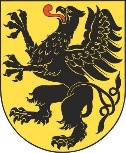 Raport o stanie województwa pomorskiego w 2021 roku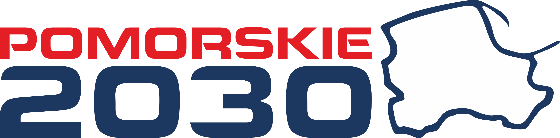 WYKAZ SKRÓTÓWWPROWADZENIEZgodnie z art. 34a Ustawy o samorządzie województwa z dnia 5 czerwca 1998 r. (zwanej dalej Ustawą) zarząd województwa co roku, do dnia 31 maja, przedstawia sejmikowi województwa raport o stanie województwa. Raport obejmuje podsumowanie działalności zarządu województwa w roku poprzednim, w szczególności realizację polityk, programów i strategii, uchwał sejmiku województwa i budżetu obywatelskiego. Raport jest rozpatrywany przez sejmik województwa podczas debaty na sesji, na której podejmowana jest uchwała w sprawie udzielenia absolutorium zarządowi województwa. W debacie nad raportem, oprócz radnych, mogą zabierać głos również mieszkańcy województwa (po uprzednim pisemnym zgłoszeniu takiego zamiaru przewodniczącemu sejmiku; zgłoszenie musi być poparte podpisami, zgodnie z art. 34a ust. 7 Ustawy).Zawartość RaportuRaport o stanie województwa pomorskiego w 2021 roku (zwany dalej Raportem) obejmuje opis sytuacji społeczno-gospodarczej województwa co do zasady w 2021 r., opis działań podjętych przez Zarząd Województwa Pomorskiego (ZWP) na rzecz realizacji Strategii Rozwoju Województwa Pomorskiego 2030 (SRWP), w tym Regionalnych Programów Strategicznych (RPS) i pozostałych programów w układzie celów strategicznych i operacyjnych SRWP, innych strategii, planów i programów, a także stan realizacji uchwał Sejmiku Województwa Pomorskiego podjętych w 2021 r.Rozdział „Sytuacja społeczno-gospodarcza regionu w 2021 roku” został opracowany w oparciu o dostępne dane pochodzące przede wszystkim ze statystyki publicznej, tj. Głównego Urzędu Statystycznego (GUS – Bank Danych Lokalnych). Dołożono wszelkich starań, aby wszystkie dane zawarte w Raporcie były jak najbardziej aktualne, dlatego też weryfikowano zasoby informacyjne wg stanu na dzień 17 maja 2022 r. Ponieważ większość danych w bazie GUS jest publikowana z co najmniej rocznym opóźnieniem, tylko część informacji pochodzących z ww. źródła dotyczy 2021 r. (np. demografia, przedsiębiorczość, rynek pracy) – pozostałe informacje prezentowane są dla 2020 r. (np. PKB, edukacja i kształcenie, ochrona zdrowia, infrastruktura transportowa i techniczna). Wykorzystano również najnowsze, dostępne informacje pozyskane bezpośrednio od gestorów (tj. m.in. Okręgowej Komisji Egzaminacyjnej w Gdańsku, Regionalnego Ośrodka Polityki Społecznej, portów morskich, Portu Lotniczego Gdańsk im. Lecha Wałęsy, Izby Administracji Skarbowej, czy Urzędu Transportu Kolejowego). Jednakże część z nich również dotyczy 2020 r.Ze względu na pandemię COVID-19, 2021 r., podobnie jak 2020 r., był wyjątkowo trudny. W miarę dostępności danych, w Raporcie podkreślono wpływ pandemii na sytuację społeczno-gospodarczą regionu, a także w układzie celów SRWP wskazano działania podjęte przez ZWP, mające na celu niwelowanie negatywnych skutków pandemii.Raport, co do zasady, nie zastępuje i nie powiela informacji ze sprawozdań i raportów opracowywanych dla poszczególnych strategii, planów i programów, w tym w szczególności sprawozdania z budżetu województwa pomorskiego oraz raportów z realizacji RPS. Szczegółowe informacje sprawozdawcze, w tym dane finansowe oraz opis działań podjętych w ramach poszczególnych strategii, planów i programów, są uwzględnione w indywidualnych raportach i sprawozdaniach przygotowywanych zgodnie z przyjętym dla nich systemem monitoringu i oceny. Załącznikiem 1. do Raportu jest informacja o stanie realizacji uchwał Sejmiku Województwa Pomorskiego podjętych w 2021 r.Załącznikiem 2. do Raportu jest lista strategii, planów i programów według Celów Strategicznych SRWP 2030.Organem wykonawczym, odpowiedzialnym za realizację działań objętych Raportem, jest Zarząd Województwa Pomorskiego. W skład Zarządu w 2021 r. wchodzili:Mieczysław Struk – Marszałek Województwa Pomorskiego,Leszek Bonna – Wicemarszałek Województwa Pomorskiego,Wiesław Byczkowski – Wicemarszałek Województwa Pomorskiego,Agnieszka Kapała-Sokalska – Członkini Zarządu Województwa Pomorskiego,Józef Sarnowski – Członek Zarządu Województwa Pomorskiego.I. SYTUACJA SPOŁECZNO-GOSPODARCZA REGIONU W 2021 ROKUSytuacja demograficznaLudnośćW 2021 r. w województwie pomorskim zaobserwowano minimalny spadek liczby ludności w porównaniu do roku poprzedniego. Wg stanu na dzień 30 czerwca 2021 r. liczba ludności wyniosła 2 346,1 tys. osób (6,1% ludności Polski, 7. miejsce wśród województw), tj. mniej o zaledwie 0,03% niż w 2020 r. Region charakteryzuje przeciętna gęstość zaludnienia – 128 osób/km2 (6. lokata w kraju; średnia dla Polski – 122 osób/km2). Miasta koncentrowały 63,03% ogółu mieszkańców regionu. Na 100 mężczyzn przypadało 106 kobiet (5. miejsce w kraju). Współczynnik feminizacji był wyższy w miastach (110), niż na wsi (99).Pomimo nieznacznego spadku ludności w 2021 r., województwo zanotowało jeden z najwyższych w Polsce przyrostów liczby mieszkańców, będący rezultatem dodatniego salda migracji. Jednocześnie w 2021 r. region charakteryzował ujemny przyrost naturalny. Mimo to, Pomorskie jest jednym z województw o najlepszych wynikach w tym zakresie (-2,64 na 1000 osób w 2021 r., 2. miejsce w kraju). W układzie powiatów najwyższy przyrost naturalny zanotowano w powiecie bytowskim (6,30 na 1000 osób), najniższy – ujemny – w Sopocie (-9,96 na 1000 osób).Pomorskie charakteryzuje się stosunkowo korzystną strukturą wiekową. Odsetek mieszkańców w wieku przedprodukcyjnym jest wysoki i nieprzerwanie od wielu lat plasuje województwo na 1. miejscu w kraju (19,9% w 2021 r.). Jednocześnie, udział populacji w wieku poprodukcyjnym, mimo że rośnie (21,0% wobec 20,9% w 2020 r.) jest jednym z najniższych w kraju (13. lokata). Systematycznie maleje też (59,1% wobec 59,3% w 2020 r.) odsetek osób w wieku produkcyjnym. W konsekwencji powyższych trendów, w województwie pomorskim, podobnie jak w całej Polsce, obserwuje się postępujący proces starzenia się społeczeństwa, uwidoczniony m.in. za pomocą współczynnika obciążenia demograficznego, który w 2021 r. wyniósł 69,1 (w 2020 r. wynosił on 68,7, tj. o 0,44 p.p. mniej).MigracjePomorskie cechuje wysoka atrakcyjność osiedleńcza. Od kilkunastu lat obserwuje się dodatnie saldo migracji ludności na pobyt stały. W pierwszym półroczu 2021 r. dodatni wskaźnik zanotowało siedem powiatów, w tym pięć w ramach Obszaru Metropolitalnego Gdańsk-Gdynia-Sopot (OMG-G-S), tj. Miasto Gdańsk oraz powiaty ziemskie: gdański, kartuski, pucki, wejherowski, a także dwa spoza aglomeracji – kościerski i słupski. Pozostałe powiaty zanotowały ujemne saldo migracji (największy odpływ mieszkańców zaobserwowano w Gdyni i Słupsku). Wartość współczynnika salda migracji wewnętrznych i zagranicznych osób w wieku produkcyjnym ulokowała Pomorskie na 2. miejscu w kraju.W ostatnich latach widoczny był coraz większy napływ imigrantów zasilających pomorski rynek pracy. Rok 2021 był rekordowy – w Powiatowych Urzędach Pracy (PUP) odnotowano 170 tys. oświadczeń o powierzeniu wykonywania pracy cudzoziemcom wpisanych do ewidencji oświadczeń prowadzonych przez PUP (wobec 126 tys. w 2020 r.). Nieco inaczej sytuacja przedstawia się pod względem liczby zezwoleń na pracę sezonową. W 2021 r. odnotowano w tym zakresie spadek o prawie 40%, tj. wydano cudzoziemcom blisko 1,3 tys. zezwoleń (wobec 2,0 tys. w 2020 r.). Liczba zezwoleń na pracę długoterminową wydawanych przez Wojewodę Pomorskiego wyniosła 21,7 tys. (w 2020 r. – 23,4 tys.). Wśród imigrantów dominowali obywatele Ukrainy (79% wszystkich oświadczeń) i Gruzji.Rynek pracyBezrobocieW 2020 r. nastąpiły zmiany na pomorskim rynku pracy spowodowane pandemią COVID-19. Po rekordowo niskim bezrobociu notowanym w 2019 r. (4,5%) nastąpił jego wzrost do 5,9%. W 2021 r. zaobserwowano ponowny spadek stopy bezrobocia rejestrowanego – do poziomu 5,1% i był to 7. wynik w kraju (niższą stopę zanotowano w województwie lubuskim, dolnośląskim, mazowieckim, małopolskim, śląskim i wielkopolskim). Większość osób bezrobotnych zarejestrowanych w PUP stanowiły kobiety (60%). Ich udział, w porównaniu do roku poprzedniego, był o 0,8 p.p. wyższy.Bezrobocie w regionie jest przestrzennie zróżnicowane. W 2021 r. najwyższą stopą charakteryzowały się wschodnie i zachodnie powiaty, najniższa natomiast cechowała Trójmiasto i powiat kartuski. Dysproporcja między powiatami o skrajnych wartościach stopy bezrobocia (nowodworskim – 12,8% i Sopotem – 1,7%) w porównaniu do 2020 r. zmniejszyła się o 1,6 p.p. Do 2020 r. w powiatach o najniższym poziomie bezrobocia dynamika wzrostu tego wskaźnika była słabsza, natomiast powiaty o relatywnie wysokiej stopie bezrobocia notowały stosunkowo dużą dynamikę jej wzrostu. Spadek bezrobocia zanotowany w 2021 r. był większy w powiatach o najwyższych jego poziomach niż w powiatach, które dotychczas notowały najniższe wartości.Aktywność zawodowaAktywność zawodowa mieszkańców regionu w ostatnich latach była coraz wyższa i należała do krajowej czołówki. W 2021 r. zanotowano wzrost aktywności zawodowej mieszkańców Pomorza do poziomu 59,9%, co uplasowało województwo na 3. miejscu (za Mazowszem – 61,7% i Wielkopolską – 60,3%). Liczba pracujących mieszkańców wyniosła 1 057 tys. osób (6,3% krajowej populacji pracujących, 7. miejsce). Zwiększenie popytu na pracę przełożyło się na wyższy wskaźnik zatrudnienia, który wyniósł 58,9% (wobec 57,5% w 2019 r. i 56,5% w 2020 r.). Systematycznie wzrasta także wskaźnik zatrudnienia osób z niepełnosprawnościami w przedziale wiekowym 16-64, wyniósł on 34,9% (wobec 30,3% w 2019 r. i 31,7% w 2020 r.).Struktura pracujących w województwie od lat różni się od średniej w kraju. Największe różnice występują w przypadku rolnictwa oraz usług. W IV kwartale 2021 r. w pomorskim rolnictwie pracowało 4,6% ogółu pracujących (49 tys. osób), podczas gdy w usługach 64,3% (680 tys. osób). W Polsce odsetki te wyniosły odpowiednio 8,1% i 60,6%. Udział pracujących w przemyśle i budownictwie kształtował się na tym samym poziomie co w kraju – ok. 30%. Struktura pracujących jest również zróżnicowana przestrzennie – w podregionie starogardzkim notowany jest najwyższy w regionie odsetek pracujących w przemyśle i budownictwie, w podregionie chojnickim w rolnictwie, a podregion trójmiejski cechuje najwyższy odsetek pracujących w usługach.Konkurencyjność gospodarkiProdukt Krajowy Brutto, Wartość Dodana BruttoPandemia COVID-19 była dla pomorskiej gospodarki szczególnie dotkliwa. Według wstępnych danych GUS, w 2020 r. Pomorskie było jednym z trzech regionów, w których regionalny Produkt Krajowy Brutto (PKB) spadł w porównaniu do poprzedniego roku. Pomimo to województwo nadal utrzymało się na 7. pozycji w kraju pod względem wielkości PKB, wynoszącej 135,3 mld zł (5,8% wartości krajowej). PKB przypadający na 1 mieszkańca plasował region na 6. miejscu w Polsce. Osiągnięta w 2020 r. wartość 57,7 tys. zł była o 0,9% niższa niż rok wcześniej i stanowiła 95,1% wartości krajowej. Utrzymują się duże dysproporcje w przestrzennym zróżnicowaniu PKB. Niezmiennie niemal połowę regionalnego PKB wytwarzał podregion trójmiejski (49,6%), w którym notowany był najwyższy poziom PKB per capita (89 995 zł, tj. 154,6% średniej wojewódzkiej). Najmniejszy wkład w regionalny PKB (6,3%) wniósł podregion chojnicki, notując tym samym najniższą wartość w przeliczeniu na jednego mieszkańca (37 828 zł, tj. 65,0% średniej dla regionu). W ostatnich latach systematycznie zmniejszał się dystans Pomorza do średniego poziomu rozwoju Unii Europejskiej (UE) mierzonego PKB per capita wyrażonego w normach siły nabywczej (PPS). W 2020 r. stanowił on 72% średniej UE (wobec 71% w 2019 r.). Polska natomiast osiągnęła 76% średniej UE. Podobnie jak w latach poprzednich, województwo pomorskie w 2020 r. zajmowało 7. lokatę w Polsce pod względem wartości dodanej brutto (WDB). Według szacunków GUS wyniosła ona 119,1 mld zł (5,8% wartości krajowej), o 0,4% mniej w stosunku do roku poprzedniego. Pod względem wydajności pracy region od lat znajduje się w krajowej czołówce – na 4. miejscu (136,1 tys. zł).PrzedsiębiorczośćMieszkańcy województwa należą do jednych z bardziej przedsiębiorczych w Polsce. Nie zmieniła tego sytuacja pandemiczna i spowodowane nią procesy społeczno-gospodarczej destabilizacji, gdyż w 2021 r. Pomorskie zajmowało, zgodnie z wieloletnim trendem, 6. miejsce w Polsce zarówno pod względem liczby podmiotów gospodarki narodowej zarejestrowanych Krajowym Rejestrze Urzędowym Podmiotów Gospodarki Narodowej (REGON) (331,9 tys. podmiotów, o 13,4 tys. więcej niż w 2020 r.), jak i liczby podmiotów nowo zarejestrowanych (ponad 20,5 tys. przedsiębiorstw, tj. o 14,2% więcej niż w roku poprzednim). Pod względem liczby podmiotów wpisanych do rejestru REGON na 10 tys. ludności region także utrzymał wysoką pozycję, podobnie jak w 2020 r., tj. 4. miejsce w Polsce (1 386 podmiotów). Niezmiennie najwyższą przedsiębiorczością cechuje się Trójmiasto, które skupiało 42,2% podmiotów województwa.Pod względem przewidywanej liczby pracujących, przewagę utrzymywały podmioty o liczbie pracujących poniżej 10 osób (97% ogółu). Udział podmiotów o liczbie pracujących w przedziale 10-49 osób wyniósł 2,4%, a powyżej 49 pracowników 0,6%. Wzrost liczby podmiotów w 2021 r. wystąpił jedynie wśród podmiotów o liczbie pracujących do 9 pracowników, tj. o 4,4%.Liczba podmiotów z udziałem kapitału zagranicznego przypadająca na 10 tys. mieszkańców (4,9) jak i wartość zainwestowanego kapitału zagranicznego (6,6 mld zł) uplasowały województwo na 6. pozycji w Polsce w 2020 r. Najwięcej inwestycji zagranicznych pochodzi z Niemiec, Holandii i Luksemburga. Większość inwestycji jest ulokowana w Trójmieście.Region zajmuje 6. pozycję pod względem wartości eksportu na mieszkańca oraz pod względem udziału eksportu w PKB. Najwięcej eksportowano do Niemiec, Szwecji, Niderlandów, Francji. Wartość eksportu w III kwartale 2021 r. była blisko o 44% wyższa niż w III kwartale 2020 r. (oraz o 39,1% wyższa niż w III kwartale 2019 r.). Dominującą grupą eksportowanych towarów z Pomorza, podobnie jak w poprzednich latach, były: statki, łodzie i inne konstrukcie pływające (26,8% wartości eksportu), maszyny i urządzenia elektryczne (9,1%) oraz ryby i skorupiaki (5,6%). Jedną z najbardziej zauważalnych zmian struktury produktowej pomorskiego eksportu jest znaczny spadek udziału grupy paliw (4,6% w III kwartale 2021 r.) spowodowany kryzysem pandemicznym. Innowacje, badania i rozwójW ostatnich latach Pomorskie plasowało się w czołówce województw o dużym potencjale innowacyjnym. W 2020 r. zajęło 4. miejsce pod względem wskaźnika innowacyjności polskich regionów, za województwami: mazowieckim, małopolskim i dolnośląskim, zmniejszając jednocześnie dystans do lidera. Rozwojowi potencjału innowacyjnego w regionie sprzyja przede wszystkim: dobrze rozbudowany ośrodek akademicki (gdzie notuje się relatywnie wysoki odsetek absolwentów kończących kierunki inżynieryjno-techniczne), rozbudowana infrastruktura komunikacyjna, wysoki stopień przedsiębiorczości oraz wysoki odsetek firm aktywnych innowacyjnie. Pomorski sektor usług jest jednym z najbardziej innowacyjnych w Polsce, z firmami aktywnie współpracującymi w zakresie działalności innowacyjnej. Dodatkowo według rankingu Regional Innovation Scoreboard 2021 województwo pomorskie zajęło 184. miejsce wśród 240 regionów Europy, zaliczając się jako tzw. wschodzący innowator (w tej kategorii znalazło się łącznie 67 regionów Europy). W 2020 r. średni udział przedsiębiorstw innowacyjnych w ogólnej liczbie przedsiębiorstw w województwie wyniósł 31,1%, co uplasowało Pomorskie na 3. miejscu w kraju (niemalże wyrównując ze średnią krajową, tj. 31,2%). Wśród nich odsetek innowacyjnych przedsiębiorstw przemysłowych wyniósł 28,2% (12. lokata w Polsce, poprawa o 12 p.p.). Natomiast pod względem przedsiębiorstw usługowych Pomorskie było drugim największym w Polsce skupiskiem przedsiębiorstw aktywnych innowacyjnie – odsetek wyniósł 33,9% (wzrost względem roku poprzedniego o 19,4 p.p.). Pod kątem nakładów na działalność innowacyjną w przedsiębiorstwach przypadających na osobę aktywną zawodowo Pomorskie wypada przeciętnie na tle kraju, zajmując 7. lokatę (1,9 tys. zł, przy średniej krajowej – 2,3 tys. zł). Pod względem udziału sprzedaży wyrobów nowych / ulepszonych w sprzedaży ogółem w przedsiębiorstwach przemysłowych (12%) region uplasował się na 6. miejscu w Polsce – poprawa względem roku poprzedniego o 4,3 p.p. W 2020 r. nakłady wewnętrzne na działalność badawczą i rozwojową (B+R) wyniosły 2,37 mld zł, o 3,5% więcej niż w roku poprzednim. Stosunek nakładów na B+R do PKB w 2020 r. wyniósł 1,75% (wzrost z 1,68% w 2019 r., tj. o 0,07 p.p.), co uplasowało region na 3. miejscu w kraju, podobnie jak poziom nakładów sektora przedsiębiorstw w relacji do PKB, który wzrósł do 1,18%. Wysoki, choć niższy niż rok wcześniej, był udział nakładów sektora przedsiębiorstw na działalność B+R (BERD) w nakładach na B+R ogółem – 67,7% (3. lokata w Polsce, wynik powyżej średniej krajowej wynoszącej 62,8%). Pracujący w B+R w Pomorskiem stanowili 1,39% mieszkańców aktywnych zawodowo (tj. o 0,12 p.p. więcej niż w roku poprzednim) oraz 1,44% pracujących ogółem (tj. o 0,13 p.p. więcej niż rok wcześniej), dzięki czemu region utrzymał się na 4. miejscu w Polsce.EdukacjaOpieka nad dzieckiem do 3 latRośnie liczba miejsc opieki nad dziećmi do lat 3. W 2021 r. w regionie funkcjonowało 368 żłobków, oddziałów żłobkowych i klubów dziecięcych, które oferowały łącznie 12,4 tys. miejsc, tj. o 15,5% więcej niż rok wcześniej. Najwięcej miejsc skoncentrowanych jest na terenie Gdańska, powiatu gdańskiego, kartuskiego, wejherowskiego i Gdyni. Dotychczasowe pozytywne trendy dotyczyły zarówno miast, jak i obszarów wiejskich. Mimo to, wskaźnik użłobkowienia w 2020 r. był nadal niższy niż przeciętny w Polsce – liczba dzieci w żłobkach i klubach dziecięcych na 1000 dzieci do lat 3 osiągnęła wartość 112, przy 128 dla Polski. Największe odchylenia in minus od średniej wojewódzkiej odnotowano w powiatach: lęborskim (-75), starogardzkim (-52) oraz wejherowskim (-43). Lepsza sytuacja od średniej ma miejsce w: Słupsku (+99), Sopocie (+83) oraz powiecie człuchowskim (+58).Wychowanie przedszkolneW roku szkolnym 2020/21 w województwie pomorskim funkcjonowało 1 498 placówek wychowania przedszkolnego (o 10 więcej niż w roku szkolnym 2019/20), do których uczęszczało 93,8 tys. dzieci (o 2,1 tys. więcej) dając tym samym 2,2% wzrost liczby dzieci objętych wychowaniem przedszkolnym w porównaniu z rokiem szkolnym 2019/20. Odsetek dzieci w wieku 3-6 lat objętych wychowaniem przedszkolnym w pomorskim wyniósł 86,9%, a w całym kraju 90,1%.Kształcenie ogólne i wsparcie uczniów uzdolnionychW roku szkolnym 2020/21 w województwie pomorskim działały 762 szkoły podstawowe dla dzieci i młodzieży, z tego 350 w miastach i 412 na wsi. Do szkół podstawowych w województwie pomorskim uczęszczało 203,2 tys. uczniów, o 1,1% więcej niż w poprzednim roku szkolnym. Średnia wielkość oddziału szkolnego w szkole podstawowej wyniosła 18 uczniów. Szkoły podstawowe dla dzieci i młodzieży (bez szkół specjalnych) zlokalizowane na wsi charakteryzowały się korzystniejszą niż w mieście sytuacją pod względem liczebności oddziałów. Średnia liczba uczniów w oddziale w szkole wiejskiej wyniosła 17, podczas gdy w mieście 20. W roku szkolnym 2020/21 w 139 liceach ogólnokształcących dla młodzieży kształciło się 39,7 tys.  uczniów, z czego większość stanowiły kobiety – 61,6%.Wyniki egzaminów zewnętrznych w województwie pomorskim nadal są nieco niższe niż średnie w kraju. W 2021 r. w zakresie egzaminu ósmoklasisty średni wynik z języka polskiego wyniósł 58% (w kraju – 60%), a z matematyki 46% (w Polsce – 47%). Zdawalność egzaminów maturalnych była również niższa niż średnio w kraju i wyniosła: z języka polskiego 91% (wobec 92,6% w Polsce), z matematyki 76% (w kraju – 79,1%), a z języka angielskiego nieco wyższa – 94% (wobec 93,5% w Polsce). Polaryzacja wyników ze względu na lokalizację szkoły nadal jest znacząca, lecz w porównaniu do 2020 r. nie pogłębiła się. W przypadku egzaminu ósmoklasisty różnica między szkołami wiejskimi a miastami powyżej 100 tys. mieszkańców wyniosła 11 p.p. w przypadku języka polskiego (bez zmian w porównaniu do roku poprzedniego), 14 p.p. w przypadku matematyki (o 1 p.p. mniej niż w roku poprzednim) i aż 20 p.p. w zakresie języka angielskiego (o 2 p.p. mniej niż w 2020 r.). Wsparcie kształcenia ogólnego w pomorskich szkołach podejmowane jest m.in. poprzez działania realizowane przez wojewódzkie placówki doskonalenia nauczycieli i biblioteki pedagogiczne, które w roku szkolnym 2020/2021 inicjowały powstanie oraz moderowały 105 przedmiotowych i problemowych sieci współpracy dla nauczycieli i dyrektorów szkół. Szkolnictwo zawodoweUdział uczniów kształcenia zawodowego i branżowego od lat pozostaje na stabilnym poziomie, około 60%. W roku szkolnym 2020/21 uczniowie klas branżowych szkół I stopnia i techników stanowili odpowiednio 17,7% i 40,4% ogółu uczniów szkół ponadpodstawowych (w skali kraju było to 13,3% i 42,5%).W roku szkolnym 2020/21 w 106 technikach funkcjonujących na terenie województwa pomorskiego kształciło się 40,2 tys. uczniów (wśród których przeważali mężczyźni – 57,2%). Do 100 branżowych szkół I stopnia uczęszczało 17,7 tys. osób (wśród których 65,9% stanowili mężczyźni). W 3 branżowych szkołach II stopnia, do których pierwszy nabór odbył się w roku szkolnym 2020/21, naukę w klasie I rozpoczęło 47 uczniów (z tego 76,6% stanowili mężczyźni). Dzięki działaniom podjętym przez Samorząd Województwa Pomorskiego (SWP), zmienia się profil kształcenia zawodowego, który jest lepiej dostosowany do zmieniającej się sytuacji społeczno-gospodarczej oraz potrzeb branż kluczowych dla rozwoju województwa. Jednak w dalszym ciągu istnieje konieczność systemowego wsparcia współpracy szkół zawodowych z pracodawcami i instytucjami rynku pracy, zwłaszcza większe zaangażowanie pracodawców w realizację kształcenia zawodowego, gdyż liczba uczniów roku szkolnym 2020/21 przypadająca na etat nauczycielski w szkole branżowej I stopnia wyniosła 19,3 i nadal znacząco odbiegła od średniej krajowej 14,9.Kształcenie ustawiczneSystematycznie spada zainteresowanie mieszkańców kształceniem ustawicznym. Świadczy o tym spadek udziału osób w wieku 25-64 lata uczestniczących w kształceniu lub szkoleniu, który w 2020 r. wyniósł 4,1% (wobec 7,0% w 2018 r. i 5,9 w 2019 r.). Nadal był jednak wyższy niż średni w kraju (3,7%), dzięki czemu Pomorskie zajmowało 5. miejsce wśród polskich regionów, ale znacznie odbiegało od średniej dla krajów UE (9,2%).Szkolnictwo wyższeW województwie pomorskim w roku akademickim 2020/21 w 24 uczelniach studiowało, łącznie ze studentami cudzoziemcami, 83,6 tys. studentów, o 3,8% więcej niż w roku akademickim 2019/20. W 9 uczelniach publicznych kształciło się 54,9 tys. studentów (65,6% ogólnej liczby studentów w województwie), natomiast w 15 uczelniach niepublicznych studiowało 26,8 tys. osób (odpowiednio 34,4%). Najwięcej osób kształciło się na kierunkach z grupy biznes, administracja i prawo (23,1% ogólnej liczby studentów), technika, przemysł, budownictwo (14,2%) oraz nauki społeczne, dziennikarstwo i informacja (12,5%). Znaczącą grupę stanowili także studenci kształcący się na kierunkach z grupy zdrowie i opieka społeczna (10,1%). W roku akademickim 2020/21 liczba studentów cudzoziemców w województwie pomorskim wyniosła 4,1 tys., co oznacza spadek o 1,7% w stosunku do poprzedniego roku akademickiego. Wśród studentów cudzoziemców kobiety stanowiły 53,6%. Zdecydowana większość cudzoziemców (92,7%) wybrała studia stacjonarne.Integracja społecznaUbóstwo i pomoc społecznaW 2021 r. pomocą społeczną objętych było ponad 95 tys. osób (o 9,2% mniej niż w 2020 r.), w tym świadczenia (zarówno pieniężne, jak i niepieniężne) przyznano 60,4 tys. Pomorzan tj. o 10% mniej niż w 2020 r. W dalszym ciągu dominującym powodem przyznania świadczeń z pomocy społecznej jest ubóstwo, długotrwała i ciężka choroba oraz niepełnosprawność. Ubóstwo, jako powód trudnej sytuacji życiowej, będący kryterium przyznania pomocy społecznej, dotknęło w 2021 r. ponad 25,7 tys. pomorskich rodzin (2,3 tys. rodzin mniej niż w 2020 r.), 42,2% z nich, to rodziny mieszkające na wsi (w 2020 r. współczynnik był niższy o 0,5 p.p.). Ekonomia społecznaW 2021 r. liczba podmiotów ekonomii społecznej (ES) w regionie kształtowała się następująco: funkcjonowały 22 centra integracji społecznej (liczba nie uległa zmianie w stosunku do roku wcześniejszego), 13 klubów integracji społecznej (o 2 mniej), 2 zakłady aktywności zawodowej (niezmiennie), 72 spółdzielnie socjalne (o 1 więcej niż w roku poprzednim) oraz 8 988 organizacji pozarządowych (o 251 więcej).  W 2021 r. działały niezmiennie cztery Ośrodki Wsparcia Ekonomii Społecznej (OWES) obejmujące swoim zasięgiem subregiony: słupski, południowy, nadwiślański i metropolitalny. Według danych wskazanych przez OWES, w grudniu 2021 r. na terenie województwa pomorskiego funkcjonowało 91 przedsiębiorstw społecznych (o 18 więcej w porównaniu do roku poprzedniego). Wśród nich znalazło się 47 spółdzielni socjalnych, 29 fundacji, 5 stowarzyszeń oraz 10 spółek non profit.Piecza zastępcza i wsparcie rodzinyW 2021 r. w województwie pomorskim 5 182 dzieci przebywało w pieczy zastępczej, tj. o 76 więcej niż rok wcześniej. Odsetek dzieci umieszczanych w pieczy instytucjonalnej nadal stanowi mniejszość – w 2021 r. 18,8%, na rzecz pieczy rodzinnej – 81,2%. W analizowanym roku w regionie funkcjonowały 2 344 rodziny zastępcze (tj. o 13 więcej niż rok wcześniej).W 2021 r. w województwie 2 644 rodziny przeżywające trudności w wypełnianiu funkcji opiekuńczo-wychowawczych korzystały ze wsparcia 227 asystentów rodzin. O ile liczba rodzin wzrosła w ciągu roku o 2,6%, o tyle liczba asystentów o 2,6% zmalała.W 2021 r. w funkcjonujących 96 placówkach wsparcia dziennego (o 14 więcej niż w 2020 r.), czyli różnego rodzaju świetlicach dla dzieci i młodzieży, były łącznie 2 342 miejsca (o 11% więcej niż rok wcześniej). Przeciętna liczba dzieci, które uczestniczyły w tej formie wsparcia w ciągu całego roku była ponad dwukrotnie wyższa niż w roku poprzednim i wyniosła 3 729.Infrastruktura techniczna i społecznaTransportŁączna długość dróg ekspresowych i autostrad w województwie pomorskim w 2020 r. wynosiła 169 km (tyle samo co w 2019 i 2018 r. i o 31 km więcej niż w 2017 r.). Gęstość dróg ekspresowych i autostrad jest niższa niż przeciętnie w Polsce – w 2020 r. – 9,2 km na 1 000 km2, co przy średniej dla kraju na poziomie 13,6 km uplasowało region na 13. pozycji. Ponadprzeciętnie rozwinięta jest natomiast sieć dróg wojewódzkich. Ich długość sięga 1,84 tys. km, przekładając się na średnią gęstość rzędu 10 km na 100 km2 (4. miejsce w kraju). Realizacja inwestycji w obszarze infrastruktury drogowej przyczynia się stopniowo do poprawy bezpieczeństwa ruchu drogowego. W 2021 r., w porównaniu do roku poprzedniego, spadła liczba wypadków drogowych w przeliczeniu na 100 tys. mieszkańców – 75,7 (2. najwyższa lokata w kraju), zmniejszyła się również liczba ofiar śmiertelnych przypadających na 100 tys. mieszkańców – 5,0 (dzięki czemu region spadł z 7. na 13. pozycję w Polsce). Rannych w wypadkach drogowych było mniej niż rok wcześniej – 2 060 osób, tj. 116 osób w przeliczeniu na 100 wypadków (spadek z 1. na 8. miejsce w kraju).Sieć dróg województwa podlega coraz intensywniejszej eksploatacji wskutek wzrostu natężenia ruchu i obciążenia ruchem ciężkim, wymaga zatem znacznych nakładów finansowych. Skala zrealizowanych w regionie inwestycji i remontów nie zrównoważyła pogarszającego się stanu technicznego nawierzchni dróg krajowych. Na koniec 2020 r. w stanie dobrym znajdowało się 67,0% dróg krajowych (wobec 70,6% rok wcześniej). Na sieci dróg wojewódzkich prowadzone są liczne działania inwestycyjne, przyczyniające się zarówno do poprawy spójności przestrzennej regionu, jak i bezpieczeństwa użytkowników dróg. Działania Zarządu Województwa Pomorskiego w 2021 r. przyczyniły się do dalszego powstrzymania degradacji stanu technicznego dróg wojewódzkich. Odsetek dróg wojewódzkich o dobrym i zadowalającym stanie technicznym wzrósł do 63,6% (wobec 61,5% w 2020 r.). Wyzwaniem pozostaje niezadowalający stan dróg powiatowych i gminnych. Problemem jest także rosnąca kongestia transportowa (w szczególności na terenie OMG-G-S).Pomorskie pozytywnie wyróżnia się pod względem gęstości linii kolejowych, których w 2020 r. było ponad 1,2 tys. km, co w przeliczeniu na 100 km2 – 6,6 km – uplasowało region na 7. miejscu w kraju.  Dzięki prowadzonym modernizacjom i innym działaniom związanym z poprawą stanu technicznego linii kolejowych, stopniowo poprawia się stan infrastruktury kolejowej. Na koniec 2019 r. w stanie dobrym znajdowało się 65,4% ogólnej długości torów linii kolejowych w regionie. Warto przy tym zaznaczyć, iż w stanie dobrym znajduje się zdecydowana większość tras, na których prowadzony jest ruch pasażerski (gorszy stan techniczny dotyczy przede wszystkim linii z dominującym lub wyłącznym ruchem towarowym). Problemem pozostaje stan techniczny pasażerskiego taboru kolejowego, w szczególności pojazdów z napędem elektrycznym. Wyzwanie stanowi również wyczerpująca się przepustowość linii kolejowych w OMG-G-S oraz niezadowalający stan infrastruktury towarzyszącej.Pandemia COVID-19 wpłynęła na zmianę zachowań transportowych mieszkańców regionu – spadło znaczenie transportu zbiorowego na rzecz transportu indywidualnego. W wykorzystaniu transportu kolejowego Pomorskie nadal jednak wyprzedza pozostałe województwa. Wskaźnik wykorzystania kolei (liczba podroży na jednego mieszkańca) w 2021 r. wyniósł 19,9 plasując region po raz kolejny na 1. miejscu w Polsce (w stosunku do 2020 r. nastąpił wzrost wskaźnika o 20%). W 2021 r. liczba pasażerów przewiezionych w ramach kolejowych wojewódzkich przewozów pasażerskich wyniosła 43,05 mln osób, tj. o 8,52 mln osób więcej niż w 2020 r. (24,7%). W skali kraju liczba pasażerów w 2021 r. wzrosła o 17% w porównaniu do roku poprzedniego. W całym 2021 r. kolej w ramach przewozów wojewódzkich przewiozła w Pomorskiem 76,3% liczby pasażerów z 2019 r. – czasu przed wybuchem pandemii (w Polsce – 73%). Analiza dostępności transportowej przeprowadzona na potrzeby Regionalnego Planu Transportowego dla województwa pomorskiego 2030 wykazała ogólny dobry stopień dostępności, przede wszystkim w zakresie indywidualnego transportu samochodowego. W zasięgu 60 minutowej dostępności indywidualnym transportem samochodowym Trójmiasta znajduje się 64,4% mieszkańców województwa. Na wielkość wskaźnika wpływa przede wszystkim rozmieszczenie ludności, skoncentrowanej wokół Trójmiasta. Obszar ten obejmuje większość obszaru metropolitalnego (bez powiatu lęborskiego) oraz częściowo powiaty kościerski i starogardzki. Z kolei obszar w zasięgu 90 minutowej dostępności transportem zbiorowym Trójmiasta zamieszkuje 66,7% mieszkańców województwa. Obszar ten jest zbliżony do obszaru 60 minutowej dostępności indywidualnym transportem samochodowym, przy czym jego zasięg powiększa rozbudowana w kierunkach północnym, południowym i zachodnim, sieć transportu kolejowego.Poziom dostępności do miast powiatowych jest dość dobry, w szczególności w odniesieniu do indywidualnego transportu samochodowego. W zasięgu 30 minutowej dostępności indywidualnym transportem samochodowym centrum miasta powiatowego znajduje się 97,2% mieszkańców województwa. Obszar w zasięgu 45 minutowej dostępności transportem zbiorowym do najbliższego miasta powiatowego zamieszkuje 86,0% mieszkańców. Ze względu na mniejsze odległości pomiędzy miastami powiatowymi oraz gęstszą sieć dróg o wyższej kategorii, zachodnia część województwa charakteryzuje się znacznie większą dostępnością do tych miast. Obszarami o najmniejszej dostępności do miast powiatowych są powiaty: bytowski, człuchowski, chojnicki oraz starogardzki.Do 2019 r. w województwie odnotowywano stały wzrost lotniczych przewozów pasażerskich i towarowych. Port Lotniczy Gdańsk im. Lecha Wałęsy pod względem liczby obsługiwanych pasażerów stał się drugim (po Krakowie Balice) lotniskiem regionalnym w Polsce. W 2020 r. sytuacja diametralnie się zmieniła na skutek pandemii COVID-19. W 2021 r. ruch pasażerski wzrósł, podobnie jak zainteresowanie transportem lotniczym towarów (co świadczy o rozwijaniu się firm kurierskich w czasie pandemii). W 2021 r. Port Lotniczy Gdańsk obsłużył 2,15 mln pasażerów, czyli o 25,9% więcej niż w 2020 r. (40,1% liczby pasażerów z rekordowego 2019 r.). Była to liczba zbliżona do poziomu z 2010 r. Krajowy ruch lotniczy cofnął się do poziomu z ok. 2013 r.. Z kolei wyniki cargo gdańskiego lotniska okazały się lepsze o ponad 30% niż w 2020 r. i jednocześnie najlepsze w jego historii. W 2021 r. przez Port Lotniczy Gdańsk przetransportowano 9 171 ton towarów i przesyłek pocztowych. Porty morskieZe względu na nadmorskie położenie województwo pomorskie posiada znaczący potencjał logistyczny. Porty morskie regionu mają kluczowe znaczenie dla gospodarki morskiej kraju. W 2021 r. obroty ładunkowe w portach morskich województwa wzrosły do 67,8 mln ton, tj. o 9,7% w stosunku do 2020 r. oraz o 2,5% w porównaniu do 2019 r. Jednocześnie udział województwa w obrotach ładunkowych polskich portów morskich w 2021 r. wzrósł do 70,1% (wobec 69,8% w 2020 r.). W 2021 r. w porcie w Gdańsku przeładowano ponad 45 mln ton ładunków, natomiast w Gdyni ponad 22,7 mln ton, co oznaczało odpowiednio wzrost o 11,0% i 7,2% w stosunku do roku poprzedniego.Rosną przeładunki kontenerowe w portach morskich. DCT Gdańsk S.A. zakończył 2021 r. z rekordowym wynikiem przeładunków w wysokości 2,1 mln TEU (o 9,9% więcej niż w 2020 r.), dzięki czemu awansował na 1. miejsce w rankingu kontenerowym na Morzu Bałtyckim. Z kolei w Gdyni przeładunki kontenerów wyniosły 985,9 tys. TEU (o 8,9% więcej niż w 2020 r.).W zakresie przewozów pasażerskich zdecydowanie przoduje port w Gdyni, który w 2020 r. obsłużył 448,3 tys. pasażerów, podczas gdy port w Gdańsku 209,6 tys. W porównaniu z rokiem wcześniejszym, w Gdyni odnotowano spadek o 50,4%, a w Gdańsku o 31,8%.Dostęp do InternetuW 2021 r. 91,7% gospodarstw domowych w regionie posiadało łącze szerokopasmowe (wzrost o 1,5 p.p.), w tym 63,6% szerokopasmowe łącza mobilne. Pod względem korzystających z Internetu, w 2021 r. województwo pomorskie znacząco poprawiło swoją pozycję na tle kraju w porównaniu do roku poprzedniego, zajmując 3. lokatę.Pod względem dostępu przedsiębiorstw do Internetu poprzez łącze szerokopasmowe sytuacja w województwie utrzymała się na podobnym poziomie co w 2020 r. – 98,6% przedsiębiorstw (spadek o zaledwie 0,1 p.p.).Infrastruktura komunalnaPomorskie utrzymuje się w ścisłej krajowej czołówce pod względem dostępu do infrastruktury wodociągowo-kanalizacyjnej i oczyszczalni ścieków. Poziom zwodociągowania plasuje region na 2. miejscu w kraju. W 2020 r. z sieci wodociągowej korzystało 96,6% mieszkańców regionu, w tym 98,8% mieszkańców miast oraz 92,7% mieszkańców obszarów wiejskich.Zbiorcza kanalizacja sanitarna w 2020 r. obsługiwała 83,9% mieszkańców, przy średniej w kraju – 71,5%. Lokowało to Pomorskie (podobnie jak w latach poprzednich) na 1. miejscu wśród województw. Warto tu podkreślić, że region jest też liderem pod względem poziomu skanalizowania obszarów wiejskich, a skala zróżnicowania pomiędzy miastem a wsią z roku na rok maleje. W 2020 r. różnica ta sięgała 30,2 p.p. (przy średniej w Polsce – 47,5 p.p.), podczas gdy rok wcześniej wynosiła 30,8 p.p. Oczyszczalnie ścieków w 2020 r. obsługiwały 84,3% mieszkańców (również 1. miejsce w Polsce), przy średniej krajowej 74,8%. Odsetek mieszkańców obsługiwanych przez oczyszczalnie ścieków również pokazuje dysproporcje: miasto – wieś, chociaż różnice te sukcesywnie maleją – w 2020 r. różnica wynosiła 26,6 p.p. (w kraju – 49,5 p.p.). W układzie powiatowym sytuacja jest zróżnicowana. Podczas, gdy wszyscy mieszkańcy Sopotu korzystają z sieci kanalizacyjnej, w przypadku powiatu kartuskiego z instalacji korzysta jedynie 59,5% mieszkańców. W przypadku ludności korzystającej z oczyszczalni ścieków, najwyższy odsetek charakteryzuje Słupsk (96,4%), a najniższy – powiat nowodworski (65,5%).Podobnie jak w całym kraju, na Pomorzu obserwowany jest wzrost ilości odpadów komunalnych, a zdecydowana większość z nich pochodzi z gospodarstw domowych (85%). Obowiązek ustawowy powoduje, że udział odpadów zbieranych selektywnie w regionie w relacji do ogółu odpadów systematycznie rośnie. W 2020 r. wynosił 43,4% i był wyższy niż rok wcześniej (32,3%) oraz wyższy od średniego w kraju, co stawiało Pomorskie na 3. miejscu w rankingu województw. Nadal jednak odpady zmieszane stanowią większość odpadów komunalnych (prawie 57%). Znacznie gorzej Pomorskie wypada pod względem udziału odpadów przeznaczonych do recyklingu (10. miejsce), co nie stanowi zadowalającego poziomu, zwłaszcza, że mimo wzrostu masy odpadów przeznaczonych do recyklingu od 2018 r. o 20%, region przesunął się jedynie o dwa miejsca w rankingu.Gazyfikacja i energetykaPoziom gazyfikacji na Pomorzu od lat jest niższy niż średni w kraju. Odsetek mieszkańców korzystających z sieci gazowej w 2020 r. wzrósł do 51,5%, podczas gdy w kraju osiągnął 54,2%. Utrzymują się dysproporcje między mieszkańcami miast i wsi i są one bardzo duże, bo w 2020 r. różnica ta wynosiła 50,4 p.p.. Wynika to z faktu, że w 40 gminach w województwie mieszkańcy nie korzystają z sieci gazowej (rok wcześniej było ich 43), a w kolejnych 29 korzysta z niej mniej niż 10% mieszkańców. Zużycie energii elektrycznej w regionie przekracza jego możliwości wytwórcze, ale deficyt produkcji energii maleje za sprawą dynamicznie rozwijającej się energetyki z odnawialnych źródeł energii (OZE).Produkcja energii elektrycznej w 2020 r. pokrywała zapotrzebowanie na energię w 58,9%, podczas gdy rok wcześniej w 52,8%. Natomiast produkcja energii elektrycznej ze źródeł odnawialnych pozwala na zaspokojenie 33% (rok wcześniej – 27%) zapotrzebowania na energię elektryczną w regionie (5. miejsce w kraju).W 2020 r. większość (56,6%) produkowanej w regionie energii elektrycznej pochodziła ze źródeł OZE. W porównaniu do 2019 r. udział ten wzrósł o 4,7 p.p., przy czym większość pochodziła z elektrowni wiatrowych. Do głównych problemów pomorskiej elektroenergetyki zalicza się jednak niedostatecznie rozwiniętą infrastrukturę przesyłową i dystrybucyjną oraz zły stan techniczny sieci.Pomorze cechuje znacząco niższe (o 11%) zużycie energii elektrycznej na 1 mieszkańca niż średnie w kraju. W gospodarstwach domowych zużycie na 1 mieszkańca również jest niższe niż średnie w kraju, ale różnica ta jest już niewielka. Ponadto w pomorskich miastach zużycie energii jest wyższe niż średnie we wszystkich polskich miastach. Zużycie energii na pomorskiej wsi jest z kolei wyższe niż w miastach ze względu na uwzględnienie w statystykach zużycia energii na potrzeby produkcji rolnej (1091 kWh).Cechą charakterystyczną systemu zaopatrzenia w ciepło jest wysoki udział węgla w ogólnym bilansie nośników energii cieplnej. Z węgla pochodzi ponad 61% ciepła, udział gazu ziemnego to ponad 15%, a biomasy (głównie drewna) powyżej 13%. Wolumen ciepła wytwarzany z węgla w rozproszonych źródłach (indywidualnych piecach na paliwa stałe) jest nadal zbyt duży. Sprzyja to występowaniu tzw. niskiej emisji, przekroczeniom standardów jakości powietrza i względnie dużej emisji dwutlenku węgla, szczególnie w miastach.Kultura i turystykaWojewództwo oferuje szerokie możliwości uczestnictwa w kulturze dzięki obecności zarówno zasobów materialnych dziedzictwa kulturowego, jak i potencjału licznych instytucji kultury. Związane jest to m.in. z realizacją wielu inwestycji w obiekty kultury, które jednocześnie wzbogacają i uatrakcyjniają ofertę turystyczną. W 2021 r. w województwie działało 89 muzeów łącznie z oddziałami, które zwiedziło 2,24 mln osób, co było 3. wynikiem w kraju (za mazowieckim i małopolskim), jednak różnica w stosunku do dwóch dominujących województw była wyraźna (ponad 7,8 i 3,0 mln odwiedzających więcej w ww. regionach). Liczba zwiedzających muzea i oddziały w przeliczeniu na 10 tys. mieszkańców od lat plasuje region na 3. miejscu w Polsce – 9,6 tys. w 2021 r. (w 2020 r. – 7,0 tys.). Z kolei liczba widzów i słuchaczy odwiedzających teatry i instytucje muzyczne w 2021 r. wzrosła do 158,2 osób na 1000 mieszkańców (w 2020 r. – 119,8), co uplasowało region na 2. po województwie mazowieckim pozycji w Polsce. Teatry województwa pomorskiego pod względem liczby odwiedzających plasowały się na tle kraju następująco: wszystkie teatry – 4. miejsce (219,2 tys. odwiedzających), teatry dramatyczne – 4. miejsce (82,2 tys.), w kategorii teatrów muzycznych rozrywkowych, operetek – 2. miejsce (96,5 tys.). Region charakteryzuje duży potencjał rozwoju usług turystycznych i usług czasu wolnego wynikający ze zróżnicowanego dziedzictwa przyrodniczego i kulturowego, co podnosi jego atrakcyjność. Nadmorskie położenie, różnorodność krajobrazowa, wyjątkowa historia Pomorza oraz specyficzne i unikatowe zasoby dziedzictwa kulturowego to kluczowe czynniki stawiające Pomorskie w czołówce najbardziej popularnych destynacji turystycznych w Polsce. W ostatnich latach liczba turystów odwiedzających województwo stale rosła i co ważne – trend ten dotyczył również miesięcy poza letnim sezonem turystycznym (październik – kwiecień). Pandemia COVID-19 w 2020 r. wpłynęła na zmianę ww. trendów. W 2021 r. z noclegów w województwie skorzystało o 20,2% więcej osób niż w 2020 r., w tym poza sezonem turystycznym o 10,6% więcej (nadal jednak było to znacznie mniej niż w 2019 r. – odpowiednio o 26,8% i 45,3%). Udział turystów korzystających z noclegów poza letnim sezonem turystycznym zmniejszył się do 28,6% dla Pomorskiego i 37,9% dla Polski (przy odpowiednio 31,1% i 45,1% w 2020 r.).Łączna liczba przyjazdów do miejscowości na terenie województwa pomorskiego turystów krajowych i zagranicznych w 2020 r. wyniosła 6,5 mln, co dało 2. miejsce w kraju po województwie małopolskim (2019 r. – 8,8 mln, 3. miejsce). W kategorii przyjazdów krajowych Pomorskie w 2020 r., podobnie jak w latach poprzednich, zajmowało 1. miejsce w Polsce (5,8 mln przyjazdów). Pandemia przerwała trend wzrostowy w tym zakresie – liczba podróży zmniejszyła się o 16,2% w stosunku do 2019 r. W 2020 r. Pomorskie pozycjonowane było również na 1. miejscu w zakresie krajowych podróży długookresowych, trwających co najmniej 5 dni (3,5 mln) i w pierwszej trójce w zakresie krajowych podróży krótkookresowych (2,3 mln). Pandemia COVID-19 spowodowała drastyczny spadek przyjazdów turystów zagranicznych. Liczba przyjazdów turystów zagranicznych do miejscowości na terenie województwa w 2020 r. wyniosła 0,7 mln (o 64,3% mniej niż w 2019 r.), co dało, podobnie jak w poprzednich latach, 5. miejsce w kraju. Pomorskie najczęściej odwiedzali mieszkańcy Niemiec, następnie Ukrainy, Wielkiej Brytanii i Holandii.Województwo pomorskie dysponuje jedną z największych baz noclegowych w Polsce, która w 80% zlokalizowana jest w nadmorskiej części regionu. W 2021 r. w regionie funkcjonowało 1,39 tys. turystycznych obiektów noclegowych, tj. o 10,6% mniej niż w 2020 r. i 16,2% mniej niż w 2019 r. (14% krajowej bazy noclegowej). Natomiast wszystkich obiektów noclegowych jest w województwie pomorskim 11 333 (obiekty hotelarskie oraz inne obiekty świadczące usługi hotelarskie). Pod względem liczby miejsc noclegowych przypadających na 1000 ludności region od lat utrzymuje się na 2. pozycji w kraju (za województwem zachodniopomorskim). Po stałym wzroście do 2019 r., wskaźnik ten zmniejszył się do 47,4 w 2021 r. (przy średniej krajowej 20,5). Branża turystyczna reprezentowana jest przez 281 obiektów skategoryzowanych, w tym 230 hoteli zapewniających 33,6 tys. miejsc noclegowych o gwarantowanym standardzie. Od lat obserwowany jest wzrost liczby skategoryzowanych obiektów. W regionie działa ok. 1000 przewodników miejskich i terenowych oraz 355 organizatorów turystycznych (w tym 35 zawiesiło swoją działalność). Turystyka jest jednym z sektorów szczególnie dotkniętych skutkami pandemii COVID-19. Zarówno w 2020, jak i 2021 r. branża ta w województwie Pomorskim mocno odczuła kryzys, ze względu na duży spadek liczby turystów z zagranicy. W 2021 r. z noclegów w województwie skorzystało 201,3 tys. turystów zagranicznych, tj. o 13,9% więcej niż w roku poprzednim (ale nadal o wiele mniej niż w 2019 r. – o 67,3%). Jednocześnie w skali kraju odnotowano wzrost o 10,9%. Wraz ze zmniejszeniem liczby turystów obniżyły się również dochody z turystyki, co jest spowodowane zmniejszeniem wydatków związanych z podróżami turystów krajowych i zagranicznych. Zgodnie z badaniem dotyczącym wpływu pandemii COVID-19 na działalność sektora przedsiębiorstw, na koniec 2021 r. najwyższy udział przedsiębiorstw sygnalizujących zmiany związane z pandemią odnotowano w zakwaterowaniu i gastronomii (1,8%, tj. o 3,4 p.p. mniej niż rok wcześniej).Ochrona zdrowiaChoroby cywilizacyjne pozostają głównymi czynnikami wpływającymi na stan zdrowia Pomorzan i są najważniejszymi powodami ich zgonów. W 2020 r. liczba zgonów w województwie była odmienna niż dotychczas z uwagi na skutki pandemii COVID-19 – wyniosła 25,7 tys., tj. o 14,3% więcej niż w 2019 r. (przy średnim wzroście w kraju 16,5%). Wg danych GUS w województwie pomorskim liczba zgonów z powodu COVID-19 w 2020 r. wyniosła 2 036 i stanowiła 7,9% ogólnej liczby zgonów (przy 8,7% w Polsce). Warto przy tym zauważyć, że w pełni zaszczepionych przeciwko COVID-19 jest 55,5% mieszkańców województwa. Poziom zaszczepienia ludności waha się od 71,6% w Gdańsku do 38,8% w gminie Sierakowice.W 2020 r. odsetek zgonów z powodu chorób układu krążenia wyniósł 41,2% (wobec 42,7% rok wcześniej), natomiast z powodu chorób nowotworowych – 23,5% (2019 r. – 28,1%), co dało odpowiednio 5. i 6. miejsce wśród województw. Liczba zgonów z powodu chorób układu krążenia oraz chorób nowotworowych w przeliczeniu na 10 tys. mieszkańców wyniosła 70,7 wobec 73,8 w kraju. Pomorskie wyprzedza statystyki krajowe pod względem zgonów z powodu cukrzycy (38,9 na 100 tys. ludności wobec 31,8 w Polsce) oraz zaburzeń psychicznych i zachowania (20,4 na 100 tys. ludności wobec 11,4 w kraju).Liczba łóżek szpitalnych przypadających na 10 tys. mieszkańców w 2020 r. wyniosła 36,7 (przy średniej ogólnopolskiej 43,8). Niższa od średniej w kraju była również liczba łóżek w hospicjach, zakładach opiekuńczo-leczniczych i pielęgnacyjno-opiekuńczych (71,0 na 100 tys. ludności wobec 96,9 w Polsce). Jednym z głównych problemów pomorskiego systemu ochrony zdrowia pozostaje nierównomierne rozmieszczenie specjalistycznych świadczeń zdrowotnych. Niska dostępność cechuje obszary wiejskie i małe miasta, szczególnie z zachodnich i południowych powiatów. Kadra medyczna oraz świadczenia wysokospecjalistyczne skoncentrowane są w aglomeracji trójmiejskiej.Niewystarczająca jest dostępność infrastruktury ochrony zdrowia w zakresie środowiskowej opieki zdrowotnej, szczególnie w opiece psychiatrycznej, opiece nad osobami starszymi oraz przewlekle chorymi (mała liczba Centrów Zdrowia Psychicznego i oddziałów geriatrycznych, brakujące miejsca w Zakładach Opiekuńczo Leczniczych i Opiekuńczo Pielęgnacyjnych). W 2021 r. w programie pilotażowym Centrów Zdrowia Psychicznego uczestniczyły dwa szpitale: Szpital Specjalistyczny w Kościerzynie Sp. z o.o. oraz Centrum Zdrowia Psychicznego w Słupsku. Tocząca się reforma w zakresie systemu ochrony zdrowia psychicznego dzieci i młodzieży wprowadza nowy model opieki składający się z trzech poziomów referencyjnych. Od kwietnia 2020 r. w ramach I poziomu referencyjności rozpoczęły swoją działalność pierwsze poradnie psychologiczno-psychoterapeutyczne w województwie. Stanowią one fundament ogólnokrajowego, kompleksowego systemu zapewniającego wsparcie niepełnoletnim pacjentom doświadczającym kryzysu psychicznego oraz ich rodzinom. Na chwilę obecną w województwie mamy zakontraktowane z Pomorskim Oddziałem Wojewódzkim Narodowego Funduszu Zdrowia 24 miejsca realizacji ww. świadczeń w 14 powiatach.Z uwagi na realizację licznych inwestycji poprawia się jakość i dostępność do usług medycznych, w tym wysokospecjalistycznych w zakresie diagnostyki, leczenia i rehabilitacji. Na szczególną uwagę zasługuje zakończenie rozbudowy Szpitala św. Wincentego a Paulo w Gdyni o nowy budynek na potrzeby bloku operacyjnego, centralnej sterylizatorni, oddziału anestezjologii i intensywnej terapii wraz ze Szpitalnym Oddziałem Ratunkowym (SOR) oraz kontynuacja rozbudowy Szpitala Specjalistycznego w Wejherowie o budynek, w którym powstanie nowy blok operacyjny, centralna sterylizatornia i Zakład Patomorfologii. Dodatkowo w Szpitalach Pomorskich Sp. z o.o. utworzono Ośrodek Leczenia Chorób Naczyniowych poprzez rozbudowę Oddziału Chirurgii Naczyniowej (Szpital Św. Wincentego a Paulo w Gdyni), a także przebudowano IV piętro Szpitala św. Wincentego a Paulo w Gdyni na potrzeby Oddziału Dziecięcego i Chirurgii Dziecięcej. W związku z realizacją programu dostosowawaczego w Szpitalu im. PCK w Gdyni przeprowadzono reorganizację Zakładu Patomorfologii. W COPERNICUS PL Sp. z o.o. zakończono kompleksową modernizację Oddziału Chorób Wewnętrznych i Diabetologii oraz wymieniono dźwig w Szpitalu im. M. Kopernika w Gdańsku. W związku z sytuacją epidemiczną dostosowano pomieszczenia Izby Przyjęć Szpitala Specjalistycznego w Prabutach w celu utworzenia izolatek dla osób z podejrzeniem zakażenia COVID-19. Ponadto sukcesywnie doposażano szpitale w sprzęt medyczny i wyposażenie.Liczne projekty inwestycyjne dotyczące modernizacji i dostosowania do obowiązujących standardów regionalnej bazy szpitalnej znacząco zwiększają dostępność, jakość oraz poziom usług medycznych dla mieszkańców województwa. Kadra medyczna na Pomorzu jest niewystarczająca, co dodatkowo uwidoczniła pandemia COVID-19. W 2020 r. liczba lekarzy w przeliczeniu na liczbę mieszkańców (22,1) była nieco wyższa niż odnotowana rok wcześniej, jednak nadal niższa niż średnia w kraju (24,1). Brakuje lekarzy różnych specjalności, fizjoterapeutów, ratowników medycznych, pielęgniarek oraz położnych. W przypadku pielęgniarek i położnych można mówić o braku zastępowalności pokoleniowej. Na każde 10 tys. mieszkańców w 2020 r. przypadało 42,7 pielęgniarek i położnych, co było wynikiem gorszym niż rok wcześniej i nadal plasującym region na niezmiennej od lat 15. pozycji w kraju (Polska – 56,0). Średnia wieku pielęgniarek wynosi 52,8 lat (średnia w kraju – 53,2), zaś położnych 51,5 lat (Polska – 51,0). Według prognoz w województwie pomorskim braki kadrowe do 2030 r. zwiększą się o 1479 pielęgniarek i położnych. Tymczasem, zmiana struktury wiekowej ludności powoduje wzrost popytu na usługi zdrowotne i opiekuńcze dla osób starszych i w związku z tym na odpowiednio wykwalifikowany personel.W dalszym ciągu niewystarczający jest dostęp podmiotów leczniczych do infrastruktury sieci szerokopasmowych. Tylko niektóre szpitale posiadają kompletne systemy informatyczne z trzech podstawowych zakresów, a nieliczne wykorzystują system informatyczny klasy Business Intelligence (BI) dla poprawy efektywności działania.W 2021 r. w dziedzinie ochrony zdrowia działały: 1 jednostka budżetowa Województwa Pomorskiego (WP), 6 samodzielnych publicznych zakładów opieki zdrowotnej, dla których podmiotem tworzącym jest Województwo Pomorskie oraz 7 spółek prawa handlowego, których wspólnikiem jest Województwo Pomorskie. Większość podmiotów leczniczych udzielających świadczeń w zakresie szpitalnictwa posiada certyfikat akredytacyjny Ministra Zdrowia (spełnione standardy akredytacyjne Centrum Monitorowania Jakości). Certyfikatem akredytacyjnym Ministra Zdrowia w 2021 r. dysponowało 10 szpitali (na koniec 2021 r. – 6 szpitali), dla których podmiotem tworzącym lub wspólnikiem jest Województwo Pomorskie. Wśród wszystkich podmiotów leczniczych w województwie na koniec 2021 r. certyfikatem akredytacyjnym dysponowało 12 szpitali.W 2021 r., podobnie jak w 2020 r., szczególnym wyzwaniem było wzmocnienie zdolności regionu do przeciwdziałania i niwelowania negatywnych skutków pandemii COVID-19, w tym zapewnienie odpowiednich procedur, miejsc, niezbędnego sprzętu i wyposażenia medycznego oraz personelu. Urząd Marszałkowski Województwa Pomorskiego (UMWP), w związku z sytuacją epidemiczną, kontynuował przekazywanie środków finansowych z budżetu państwa do własnych podmiotów leczniczych na modernizację instalacji tlenowych w Szpitalach w Kościerzynie, Prabutach i we wszystkich lokalizacjach Szpitali Pomorskich Sp. z o.o. w celu zapobiegania w rozprzestrzenianiu się pandemii COVID-19. Ponadto SWP pozyskał 22 mln zł z Rządowego Funduszu Inwestycji Lokalnych na prowadzenie inwestycji, których inwestowanie z własnego budżetu byłoby mocno utrudnione. Dzięki środkom z ww. Funduszu udało się zakończyć wieloletnią inwestycję budowy nowego budynku w Szpitalu Św. Wincentego a Paulo w Gdyni, w którym ulokowano blok operacyjny i SOR, zakupiono ambulans dla Stacji Pogotowia Ratunkowego w Słupsku, w Szpitalu dla Nerwowo i Psychicznie Chorych w Starogardzie Gdańskim rozpoczęto inwestycję przebudowy izby przyjęć oraz pawilonu nr XII na potrzeby oddziału psychiatrycznego dla dzieci i młodzieży. Dodatkowo w 2021 r., rozpoczęto realizację, w tzw. trybie nadzwyczajnym – „covidowym”, trzech projektów współfinansowanych ze środków UE, tj. projektów: „Pomorskie Wspiera”, „Pomorscy medycy – bezpieczni w pracy, bezpieczni dla pacjentów” oraz „Lepsza przyszłość. Przeciwdziałanie zaburzeniom psychicznym dzieci i młodzieży”.II. KLUCZOWE DZIAŁANIA ZARZĄDU WOJEWÓDZTWA POMORSKIEGO W 2021 R.Zarząd Województwa Pomorskiego w 2021 r. realizował liczne działania dotyczące kluczowych obszarów istotnych dla rozwoju województwa w ramach realizacji Strategii Rozwoju Województwa Pomorskiego 2030. Do najważniejszych z nich można zaliczyć:przeprowadzenie procesu przygotowania oraz przyjęcie przez Sejmik Województwa Pomorskiego Strategii Rozwoju Województwa Pomorskiego 2030 w dniu 12 kwietnia 2021 r.,przeprowadzenie procesu przygotowania pięciu regionalnych programów strategicznych oraz przyjęcie przez Zarząd Województwa Pomorskiego czterech z nich w lipcu 2021 r. (tj.: w zakresie: bezpieczeństwa środowiskowego i energetycznego, bezpieczeństwa zdrowotnego i wrażliwości społecznej, edukacji i kapitału społecznego oraz gospodarki, rynku pracy, oferty turystycznej i czasu wolnego); opracowanie projektu programu w zakresie mobilności i komunikacji,dokonanie zmian Regionalnego Programu Operacyjnego Województwa Pomorskiego na lata 2014-2020 wynikających z wprowadzenia nowej osi priorytetowej dedykowanej dodatkowym środkom w ramach I transzy instrumentu REACT-EU (wsparcie w ramach ww. instrumentu ukierunkowane zostało na trzy obszary: bezpieczeństwo zdrowotne mieszkańców, wsparcie małych i średnich przedsiębiorstw oraz odnawialne źródła energii),kontynuowanie prac nad programem Fundusze Europejskie dla Pomorza 2021-2027 (FEP), w tym przeprowadzenie szerokich konsultacji społecznych Programu,prowadzenie prac nad uzgodnieniem treści Kontraktu Programowego dla Województwa Pomorskiego, który określa kierunki i warunki dofinansowania programu FEP 2021-2027 (w ramach prac prowadzono negocjacje treści dokumentu z przedstawicielami administracji rządowej, przede wszystkim w obszarze limitów koncentracji tematycznej oraz odstępstw od linii demarkacyjnej),udział w pracach nad przygotowaniem programów Europejskiej Współpracy Terytorialnej na lata 2021-2027 w ramach powołanych międzynarodowych grup roboczych oraz Komitetów Programujących.Najważniejsze działania mające na celu bezpośrednią realizację celów SRWP 2030Cel Strategiczny 1. Trwałe bezpieczeństwopowołanie Pomorskiej Platformy Rozwoju Morskiej Energetyki Wiatrowej na Bałtyku (Platforma Offshore); przystąpienie do porozumienia sektorowego na rzecz rozwoju morskiej energetyki wiatrowej w Polsce zainicjowanego przez Ministerstwo Klimatu i Środowiska,opracowanie strategii rozwoju i wprowadzenia wodoru jako paliwa i medium energetycznego; przystąpienie do porozumienia sektorowego na rzecz rozwoju gospodarki wodorowej w Polsce zainicjowanego przez Ministerstwo Klimatu i Środowiska,realizacja trzech projektów współfinansowanych ze środków UE mających na celu przeciwdziałanie i niwelowanie negatywnych skutków pandemii COVID-19, tj.: projektów: „Pomorskie Wspiera”, „Pomorscy medycy – bezpieczni w pracy, bezpieczni dla pacjentów” oraz „Lepsza przyszłość. Przeciwdziałanie zaburzeniom psychicznym dzieci i młodzieży”,realizacja projektów inwestycyjnych w podmiotach leczniczych WP dotyczących dostosowania zasobów organizacyjnych ochrony zdrowia i ich funkcji do rzeczywistych potrzeb;Cel Strategiczny 2. Otwarta wspólnota regionalnaprzyznanie dofinansowania projektowi SWP pn. „Pomorskie żagle wiedzy – wsparcie regionalne” oraz 16 projektom gminnym realizowanym w ramach kontynuacji przedsięwzięcia strategicznego „Kompleksowe wsparcie szkół i placówek”, na realizację zadań służących kształtowaniu kompetencji kluczowych uczniów poprzez edukację morską i żeglarską, niwelowanie negatywnych skutków pandemii COVID-19 w sektorze pomocy i integracji społecznej, w tym realizacja projektów ze środków Europejskiego Funduszu Społecznego (EFS): „Pomorskie S.O.S”. i „Pomorskie Dzieciom”,pilotaż projektów zintegrowanych w ramach przedsięwzięcia strategicznego „Zintegrowany rozwój infrastruktury i usług społecznych w województwie pomorskim”,realizacja projektu elektryfikacji linii kolejowej nr 248 przez Pomorską Kolej Metropolitalną S.A. (wraz z linią 253) jako kolejnej fazy projektu Pomorskiej Kolei Metropolitalnej;Cel Strategiczny 3. Odporna gospodarka kontynuacja realizacji projektu „Smart Progress – animacja rozwoju Inteligentnych Specjalizacji Pomorza jako element Procesu Przedsiębiorczego Odkrywania” pozwalającego na rozwój Inteligentnych Specjalizacji Pomorza (ISP) w regionie,kontynuacja i dodatkowe zasilenie środkami 3 przedsięwzięć strategicznych realizowanych przez Agencję Rozwoju Pomorza S.A. (ARP): „Invest in Pomerania”, „Pomorski Broker Eksportowy” oraz „Spektrum – Pomorski System Usług Doradczych”,wsparcie pracodawców w ochronie miejsc pracy w ramach tarczy antykryzysowej ze środków Funduszu Gwarantowanych Świadczeń Pracowniczych,realizacja projektu „Pomorskie – bezpieczni w pracy” współfinansowanego ze środków UE mającego na celu wsparcie i ochronę pracowników jednostek organizacyjnych podległych Samorządowi Województwa Pomorskiego jako przeciwdziałanie i niwelowanie negatywnych skutków pandemii COVID-19,wsparcie rozwoju tras Euro Velo 9/Wiślanej Trasy Rowerowej, Euro Velo 10/13 w ramach kontynuacji przedsięwzięcia strategicznego,rozwój infrastruktury turystyki wodnej w ramach kontynuacji przedsięwzięć strategicznych,realizacja przedsięwzięcia strategicznego w ramach Regionalnego Programu Operacyjnego Województwa Pomorskiego (RPO WP) 2014-2020 – rozbudowa drogi wojewódzkiej nr 224 na odcinku Godziszewo – węzeł autostrady A1 Stanisławie.III. REALIZACJA STRATEGII ROZWOJU WOJEWÓDZTWA POMORSKIEGO 2030CEL STRATEGICZNY 1. TRWAŁE BEZPIECZEŃSTWOCele operacyjneW ramach CS 1. realizowane są cztery CO:Bezpieczeństwo środowiskowe,Bezpieczeństwo energetyczne,Bezpieczeństwo zdrowotne, Bezpieczeństwo cyfrowe.Regionalne Programy StrategiczneCO 1.1. oraz CO 1.2. realizowane są poprzez działania podejmowane przez ZWP w ramach RPS w zakresie bezpieczeństwa środowiskowego i energetycznego. CO 1.3. realizowany jest w ramach RPS w zakresie bezpieczeństwa zdrowotnego i wrażliwości społecznej, a CO 1.4. w ramach RPS w zakresie mobilności i komunikacji.Plany i programy wynikające z obowiązujących przepisów prawaCS 1. realizowany jest również poprzez plany i programy wynikające z obowiązujących przepisów prawa, tj.: CO 1.1.: Plan Gospodarki Odpadami dla Województwa Pomorskiego 2022,Program Ochrony Środowiska Województwa Pomorskiego na lata 2018-2021 z perspektywą do roku 2025; CO 1.2.: Program ochrony powietrza dla strefy aglomeracji trójmiejskiej, w której został przekroczony poziom dopuszczalny pyłu zawieszonego PM10 oraz poziom docelowy benzo(a)pirenu,Program ochrony powietrza dla strefy pomorskiej, w której został przekroczony poziom dopuszczalny pyłu zawieszonego PM10 oraz poziom docelowy benzo(a)pirenu,3 tzw. „Uchwały antysmogowe” – dla Miasta Sopotu, dla obszaru miast województwa pomorskiego z wyłączeniem Sopotu oraz dla pozostałych obszarów;CO 1.3.: Program „Wolontariat szpitalny”,Program doskonalenia jakości w jednostkach wykonujących działalność lecznicą, dla których podmiotem tworzącym lub właścicielem jest Województwo Pomorskie,Regionalny Program Polityki Zdrowotnej dotyczący prewencji cukrzycy typu 2,Regionalny Program Zdrowotny – Moduł Rehabilitacja Kardiologiczna,Regionalny Program Polityki Zdrowotnej – szczepienia przeciw pneumokokom dla osób 65+ z grupy ryzyka,Pomorski Program Ochrony Zdrowia Psychicznego.Przedsięwzięcia strategiczneW ramach CS 1. w 2021 r. przewidziano do realizacji (i większość uruchomiono) następujące przedsięwzięcia strategiczne: Program Kompleksowe zabezpieczenie przeciwpowodziowe Żuław do roku 2030 (z uwzględnieniem etapu 2015),Optymalizacja sieci obszarów chronionego krajobrazu w województwie pomorskim – etap II,Realizacja zapisów planów ochrony przyjętych dla parków krajobrazowych należących do Pomorskiego Zespołu Parków Krajobrazowych,Budowa nowej instalacji unieszkodliwiania odpadów niebezpiecznych poprzez ich termiczne przekształcanie z wytwarzaniem energii w kogeneracji na terenie Szpitala Specjalistycznego im. J.K. Łukowicza w Chojnicach,Poprawa bezpieczeństwa ekosystemu rzeki Raduni poprzez budowę Kolektora Żuławskiego odprowadzającego ścieki komunalne z obszaru Miasta i Gminy Pruszcz Gdański do oczyszczalni Wschód,Budowa centralnej oczyszczalni ścieków dla aglomeracji Sztum w Subregionie Nadwiślańskim, zapewniającej spełnienie wymagań dyrektywy ściekowej, szczególnie podwyższonego usuwania biogenów,Poprawa jakości oraz ograniczenie strat wody w Centralnym Wodociągu Żuławskim – etap II,Pomorski Archipelag Wysp Energetycznych,Pomorska Dolina Wodorowa,Pomorski Fundusz Antysmogowy – wsparcie samorządów we wdrażaniu postanowień uchwał antysmogowych dla województwa pomorskiego, Jakość i bezpieczeństwo w podmiotach leczniczych,Pomorski Węzeł Informacji Przestrzennej,Pomorskie e-Zdrowie 2030,Cyber-Pomorze 2030.CO 1.1. Bezpieczeństwo środowiskoweCO 1.1. realizowany jest w ramach CS 1. Bezpieczeństwo środowiskowe RPS w zakresie bezpieczeństwa środowiskowego i energetycznego. Realizując zadania RPS odpowiadające zakresowi tematycznemu Strategii podjęto szereg działań.Adaptacja do zmian klimatuW ramach adaptacji do zmian klimatu kontynuowano realizację przedsięwzięcia strategicznego „Program Kompleksowe zabezpieczenie przeciwpowodziowe Żuław do roku 2030 (z uwzględnieniem etapu 2015)”. Państwowe Gospodarstwo Wodne Wody Polskie kontynuowało realizację zadania: „Budowa lodołamaczy dla RZGW Gdańsk”, realizowanego przy wsparciu środków UE, w ramach perspektywy finansowej 2014-2020 – obejmującego budowę czterech lodołamaczy. W 2021 r. dokonano odbioru ostatnich dwóch lodołamaczy: Nerpy i Manata (Puma i Narwal – oddano do użytkowania w 2020 r.).Kontynuowana była również realizacja projektu "Kompleksowe Zabezpieczenie Przeciwpowodziowe Żuław – Etap II – Regionalny Zarząd Gospodarki Wodnej w Gdańsku" obejmującego 5 zadań z zakresu odbudowy i modernizacji systemu ochrony przeciwpowodziowej Żuław. Projekt ten jest kolejnym elementem realizacji Programu „Kompleksowe zabezpieczenie przeciwpowodziowe Żuław – do roku 2030 (z uwzględnieniem etapu 2015)” zwanego „Programem Żuławskim – 2030”. W 2021 r. kontynuowano:badania batymetryczne ujścia Wisły (zadanie nr 2),prace budowalne przy budowie nowych wrót przeciwsztormowych na rzece Tudze (zadanie nr 3 –umowa podpisana była w lipcu 2020 r.),przebudowę stopnia wodnego Przegalina na Martwej Wiśle (zadanie nr 4) – zakończono przebudowę śluzy południowej i śluzy północnej,oraz rozpoczęto prace w ramach zadania nr 5, związane z: „Rozbudową systemu pozyskiwania informacji o zagrożeniach powodziowych”. Ochrona i poprawa stanu zasobów przyrodniczo-krajobrazowychW celu ochrony i poprawy stanu zasobów przyrodniczo-krajobrazowych zaplanowano realizację dwóch przedsięwzięć strategicznych:„Optymalizacja sieci obszarów chronionego krajobrazu w województwie pomorskim – etap II” Przedsięwzięcie nie zostało jeszcze uruchomione ze względu na niezakończone prace nad jego pierwszym etapem. Etap I przewidziany na lata 2015-2023 objął 21 z 44 Obszarów Chronionego Krajobrazu (OChK). W latach 2019-2021 wyznaczono 10 OChK, a w ramach kontynuacji prac w 2021 r.:Sejmik Województwa Pomorskiego przyjął 2 nowe uchwały w sprawie wyznaczenia OChK: w sprawie Bielawskiego OChK oraz w sprawie OChK Doliny Rzeki Płutnicy,przygotowano projekty uchwał dla dwóch OChK,przygotowano dokumentację dla kolejnych dwóch OChK,zaawansowano przygotowanie dokumentacji jednego OChK.Kolejne uchwały zostaną podjęte w 2022 r. „Realizacja zapisów planów ochrony przyjętych dla parków krajobrazowych należących do Pomorskiego Zespołu Parków Krajobrazowych” Przedsięwzięcie jeszcze nie zostało uruchomione ze względu na trwające prace nad opracowaniem planów ochrony dla poszczególnych parków krajobrazowych (PK) położonych w całości na terenie województwa pomorskiego, tj.: PK „Dolina Słupi”, Trójmiejski PK, Kaszubski PK, Wdzydzki PK, Nadmorski PK, Zaborski PK, PK „Mierzeja Wiślana”. Prace prowadzone są w ramach projektu realizowanego z RPO WP 2014-2020, OP 11. Środowisko, działanie: 11.4 Ochrona różnorodności biologicznej.Zakończono prace nad projektami planów ochrony dla 2 PK: Trójmiejskiego i Nadmorskiego. Projekty planów ochrony są uzgodnione z Regionalnym Dyrektorem Ochrony Środowiska oraz uzyskały pozytywną opinię Wojewódzkiego Konserwatora Zabytków i wkrótce zostaną przekazane do Departamentu Środowiska i Rolnictwa UMWP w celu dalszego procedowania do uchwały Sejmiku Województwa Pomorskiego. Prace nad dokumentacją planu ochrony zostały zakończone dla 3 PK: Wdzydzkiego, Kaszubskiego i PK „Dolina Słupi” (jednakże nie przeprowadzono jeszcze ich konsultacji społecznych, brak jest też uzgodnień Regionalnego Dyrektora Ochrony Środowiska oraz Wojewódzkiego Konserwatora Zabytków).Nadal są prowadzone prace nad dokumentacją dla 2 PK: Zaborskiego i PK „Mierzeja Wiślana”.Gospodarka odpadamiW ramach gospodarki odpadami, w tym zagospodarowania odpadów medycznych i weterynaryjnych, a także innych niebezpiecznych rozpoczęto przygotowania do realizacji przedsięwzięcia strategicznego „Budowa nowej instalacji unieszkodliwiania odpadów niebezpiecznych poprzez ich termiczne przekształcanie z wytwarzaniem energii w kogeneracji na terenie Szpitala Specjalistycznego im. J.K. Łukowicza w Chojnicach”. Szpital uzyskał decyzję środowiskową oraz decyzję o warunkach zabudowy dla ww. przedsięwzięcia. W 2021 r. złożono w Narodowym Funduszu Ochrony Środowiska i Gospodarki Wodnej wniosek o dotację i pożyczkę. Pod koniec listopada 2021 r. wniosek o dofinansowanie uzyskał pozytywną ocenę pod względem formalnym i oczekuje na ocenę merytoryczną.Zapewnienie dobrej jakości wody pitnej i gospodarki ściekowejW celu zapewnienia dobrej jakości wody pitnej i gospodarki ściekowej zaplanowano 3 przedsięwzięcia strategiczne:„Poprawa bezpieczeństwa ekosystemu rzeki Raduni poprzez budowę Kolektora Żuławskiego odprowadzającego ścieki komunalne z obszaru Miasta i Gminy Pruszcz Gdański do oczyszczalni Wschód”, „Budowa centralnej oczyszczalni ścieków dla aglomeracji Sztum w Subregionie Nadwiślańskim, zapewniającej spełnienie wymagań dyrektywy ściekowej, szczególnie podwyższonego usuwania biogenów” oraz„Poprawa jakości oraz ograniczenie strat wody w Centralnym Wodociągu Żuławskim – etap II”. Ich realizacja została przewidziana ze środków UE w perspektywie finansowej 2021-2027.Doskonalenie narzędzi monitorowania środowiska i redukcja presji działalności gospodarczejW 2021 r. nie podjęto działań dotyczących doskonalenia narzędzi monitorowania stanu środowiska oraz redukcji presji działalności gospodarczej i sieci osadniczej na środowisko, gdyż zadania te zostały przewidziane do realizacji w nowej perspektywie finansowej UE.CO 1.2. Bezpieczeństwo energetyczneCO 1.2. realizowany jest w ramach CS 2. Bezpieczeństwo energetyczne RPS w zakresie bezpieczeństwa środowiskowego i energetycznego. Realizując zadania RPS odpowiadające zakresowi tematycznemu Strategii podjęto szereg działań.Rozwój OZE i efektywnych, energooszczędnych oraz inteligentnych systemów zarządzania, dystrybucji, magazynowania i przesyłu energiiW zakresie rozwoju OZE, m.in. poprzez wzmacnianie energetyki obywatelskiej (w tym w połączeniu z likwidacją źródeł tzw. niskiej emisji), a także tworzenie wysp energetycznych, klastrów energii i spółdzielni energetycznych oraz rozwoju efektywnych, energooszczędnych oraz inteligentnych systemów zarządzania, dystrybucji, magazynowania i przesyłu energii, utworzono sieć dialogu i wypracowano partnerską współpracę interesariuszy zainteresowanych powstaniem morskich farm wiatrowych, w tym powołano Pomorską Platformę Rozwoju Morskiej Energetyki Wiatrowej na Bałtyku (Platforma Offshore) jako oddolną inicjatywę, której funkcjonowanie ma pozwalać na:rozwijanie kontaktów gospodarczych ułatwiających wymianę doświadczeń oraz transfer dobrych praktyk z uwzględnieniem zaangażowania podmiotów regionalnych / lokalnych, które mogą uczestniczyć w łańcuchu dostaw tworząc tzw. local content,przygotowanie kadr dla podmiotów uczestniczących w inwestycjach, w szczególności poprzez wspieranie działalności edukacyjnej i szkoleniowej wzmacniającej odpowiednie kompetencje,wspieranie rozwijania i wykorzystania regionalnego potencjału badawczo-rozwojowego dla działań związanych z budową i utrzymaniem morskich farm wiatrowych,prowadzenie działań informacyjnych przede wszystkim dla podmiotów, które mogą uczestniczyć w łańcuchu dostaw dla inwestycji w morskie farmy wiatrowe,wspieranie budowania świadomości społecznej związanej ze skalą realizowanych inwestycji ze szczególnym podkreśleniem wynikających z tego konsekwencji dla regionu.W ramach działań dotyczących rozwoju OZE opracowano raport pt. „Analiza dotycząca roli małych i średnich portów morskich województwa pomorskiego w realizacji funkcji serwisowych względem farm wiatrowych”. Opracowano także założenia do agendy innowacyjności „offshore wind” województwa pomorskiego – budowa potencjału łańcucha dostaw w oparciu o innowacyjność, a także przygotowano założenia dla utworzenia Pomorskiego Centrum Kompetencji Morskiej Energetyki Odnawialnej (działania związane z tym przedsięwzięciem strategicznym opisane zostały w części Raportu dot. CO 3.2. Rynek Pracy).Region angażuje się również w inicjatywy ogólnopolskie, ponieważ przystąpiono do porozumienia sektorowego na rzecz rozwoju morskiej energetyki wiatrowej w Polsce, zainicjowanego przez Ministerstwo Klimatu i Środowiska.W ramach przedsięwzięcia strategicznego „Pomorski Archipelag Wysp Energetycznych”, dokonano analizy potencjału energetycznego gmin województwa pomorskiego w kontekście możliwości budowy wysp energetycznych, w szczególności pod kątem dostępności energetycznych zasobów odnawialnych lub odpadowych do produkcji energii elektrycznej i ciepła (chłodu) w ramach wysp energetycznych i wykorzystania ich na potrzeby lokalne wraz ze wskazaniem obszarów najlepszych potencjalnych lokalizacji. Raport został zaprezentowany na spotkaniu przedstawicieli gmin województwa pomorskiego, na którym omawiano również możliwości finansowania wsparcia efektywności energetycznej i OZE, podano przykłady wysp energetycznych w Europie, omówiono uwarunkowania współpracy wysp energetycznych z systemem elektroenergetycznym oraz aktualny stan prawny dla wysp energetycznych, potencjalny model wyspy i wyniki konsultacji z gminami.Uczestniczono również w pracach zespołu zadaniowego do spraw procesu transformacji energetycznej podmiotów leczniczych (lider Departament Zdrowia UMWP), dla których właścicielem lub podmiotem tworzącym jest województwo pomorskie w obszarze wykorzystania nowych, efektywnych ekonomicznie i przyjaznych dla środowiska naturalnego technologii (wykonano analizę uwarunkowań utworzenia wysp energetycznych w kompleksach szpitali województwa pomorskiego).W ramach przedsięwzięcia strategicznego „Pomorska Dolina Wodorowa”, którego liderem jest Regionalna Izba Gospodarcza Pomorza opracowano strategię rozwoju i wprowadzenia wodoru (czystość 5.0) jako paliwa i medium energetycznego, głównie w transporcie publicznym – projekt został zrealizowany ze środków Fuell Cells and Hydrogen jako inicjatywa SWP oraz miast: Gdańsk, Gdynia (lider projektu), Tczew i Wejherowo, która przełoży się na wdrożenie paliwa wodorowego w komunikacji publicznej, także w innych miastach regionu (Sopot, Rumia, Reda, Gmina Wejherowo i Luzino) objętych wspólnym systemem komunikacyjnym.We współpracy z Klastrem Technologii Wodorowych opracowano koncepcję projektu „NeptHyne”, który ma na celu produkcję wodoru na morzu z wykorzystaniem energii elektrycznej z farm wiatrowych, zapewniając magazynowanie i przesył energii elektrycznej oraz wodoru. W ramach projektu zostanie stworzona technologia i procesy odsalania wody morskiej oraz jej chemicznego przystosowania do wytworzenia wodoru.Zorganizowano również cykliczną konferencję międzynarodową PCHET 2021 poświęconą technologiom wodorowym, podczas której podejmowane były tematy związane z magazynowaniem wodoru, bezpieczeństwem instalacji technologicznych, konkretnych ich zastosowań oraz budowy komponentów dla technologii wodorowej, a także poruszano kwestie związane z przygotowaniem legislacyjnym do realizacji projektów wodorowych, doświadczeń w innych krajach, czy finansowaniem takich projektów.Podobnie jak w przypadku energetyki wiatrowej, przystąpiono do porozumienia sektorowego na rzecz rozwoju gospodarki wodorowej w Polsce, zainicjowanego przez Ministerstwo Klimatu i Środowiska.Poprawa jakości powietrzaW ramach działań zmierzających do poprawy jakości powietrza Sejmik Województwa Pomorskiego przyjął 2 programy ochrony powietrza dla strefy aglomeracji trójmiejskiej i dla strefy pomorskiej, w których został przekroczony poziom dopuszczalny pyłu zawieszonego PM10 oraz poziom docelowy benzo(a)pirenu), a także 3 tzw. „Uchwały antysmogowe” – dla Miasta Sopotu, dla obszaru miast województwa pomorskiego z wyłączeniem Sopotu oraz dla pozostałych obszarów.W ramach realizacji działań zmierzających do realizacji przedsięwzięcia strategicznego „Pomorski Fundusz Antysmogowy – wsparcie samorządów we wdrażaniu postanowień uchwał antysmogowych dla województwa pomorskiego” oraz Zobowiązań SWP w zakresie podnoszenia kwalifikacji pracowników jednostek samorządu terytorialnego (JST) w obszarze gospodarki niskoemisyjnej przeprowadzono szkolenia dla przedstawicieli wszystkich gmin oraz straży miejskich / gminnych z obszaru województwa pomorskiego. Celem szkolenia było przekazanie wiedzy oraz dobrych praktyk związanych z realizacją działań wynikających z Programów ochrony powietrza i uchwał antysmogowych przyjętych dla województwa pomorskiego (szkolenie online).Współpraca zagranicznaPodjęto również działania w zakresie współpracy zagranicznej, w ramach której omówiono z przedstawicielami regionu Bornholm z Danii funkcjonowanie regionalnego centrum offshore zlokalizowanego w Bornholmie – MARLOG Maritime Development Center and Offshore Center Bornholm oraz portu instalacyjnego. Wskazano na duńskie przykłady wsparcia rozwoju morskiej energetyki wiatrowej oraz dobre praktyki funkcjonowania klastra morskiej energetyki wiatrowej na przykładzie doświadczeń Bornholmu. Umożliwiono sygnatariuszom Platformy Offshore zapoznanie się z funkcjonowaniem Baskijskiego Klastra Energii (jednego z największych klastrów przemysłowych w Europie) oraz jego bieżącymi przedsięwzięciami (w kraju Basków swoje siedziby mają liderzy energetyki wiatrowej tacy jak: Siemens Gamesa, Iberdrola, O&M).Podczas spotkania z przedstawicielami Scottish Development International i Ambasady Brytyjskiej przedstawiono i omówiono brytyjski model łańcucha dostaw, dedykowany rozwojowi morskich farm wiatrowych. Ponadto przedstawiciele DeepWind, największego klastra morskiej energetyki wiatrowej w Wielkiej Brytanii, przedstawili historię swojej działalności.Podczas spotkania z przedstawicielami regionu Nantes we Francji zapoznano się ze sposobami wsparcia rozwoju sektora morskiej energetyki wiatrowej we Francji (Regionalnej Agencji Energetycznej), funkcjonowaniem łańcucha dostaw we współpracy międzysektorowej (Klaster NEOPOLIA) oraz z aspektami koordynacji badań i rozwoju kompetencji w regionie (Zachodnio Atlantycka Agencja Energetyczna).Podjęto również próby zaangażowania się w następujące projekty międzynarodowe:„Baltic Cooperation Platform for Innovation in Offshore Wind Energy (BiC POWEr)”, którego celem jest utworzenie bałtyckiej agendy badawczej, identyfikacja kluczowych firm innowacyjnych z poziomu Tier 1, pozyskanie najlepszych praktyk zagranicznych we współpracy z sektorem B+R, przemysłem i deweloperami (Seed Money w programie Interreg Południowy Bałtyk na lata 2014-2020),„ELBE – Eurocluster in Offshore Renewable Energy”, którego celem jest wsparcie małych i średnich przedsiębiorstw zainteresowanych wdrażaniem innowacyjnych rozwiązań w zakresie neutralności klimatycznej i trwałości cyfrowej, organizacja szkoleń, opracowanie strategii klastrowej rozwoju morskiej energetyki wiatrowej m.in. w oparciu o raport Offshore Wind Emerging (Single Market Programme COSME (SMP COSME)).CO 1.3. Bezpieczeństwo zdrowotneCO 1.3. realizowany jest w ramach CS 1. Bezpieczeństwo zdrowotne RPS w zakresie bezpieczeństwa zdrowotnego i wrażliwości społecznej. Realizując zadania RPS odpowiadające zakresowi tematycznemu Strategii podjęto szereg działań.Kształtowanie współodpowiedzialności mieszkańców za ich stan zdrowia oraz intensyfikacja działań profilaktycznych w zakresie chorób cywilizacyjnych i innych chorób znamiennych epidemiologicznieZorganizowano trzy spotkania Pomorskiego Forum Samorządowego ds. Profilaktyki i Promocji Zdrowia (POFOS), których tematyka dotyczyła: projektu RPS w zakresie bezpieczeństwa zdrowotnego i wrażliwości społecznej, roli samorządów terytorialnych w kreowaniu polityki w obszarze ochrony zdrowia psychicznego oraz projektu programu FEP 2021-2027 i projektu pn.: „Pomorskie Wspiera”. Zorganizowano również 8 Konferencję z cyklu Zdrowy Pomorzanin pt. „Profilaktyczne działania prozdrowotne szansą na rozwój pomorskiej edukacji”. Ponadto wraz z Pomorskim Holistycznym Centrum Profilaktyki i Edukacji Nowotworowej, zorganizowano konferencję pn.: „I Konferencja – kierunki profilaktyki onkologicznej”, na której rozmawiano m.in. o programach profilaktycznych realizowanych w województwie, przyczynach niskiego odsetka pacjentów korzystających z badań oraz nowych trendach w profilaktyce. Zorganizowano również Wykład Otwarty pt. „O tym się nie mówi” wraz z debatą dot. problemów zagrożonych ciąż i wad embriopatologicznych.Ponadto zaktualizowano poradnik laktacyjny pn.: „Początki karmienia piersią. Jak dobrze zacząć?” w zakresie dostosowania dla osób ze szczególnymi potrzebami oraz opracowano, dostosowano dla osób ze szczególnymi potrzebami i wydrukowano przewodnik dla pacjenta na potrzeby Copernicus Podmiot Leczniczy Sp. z o.o.W 2021 r. odbyły się trzy spotkania Wojewódzkiego Zespołu ds. realizacji Krajowego Programu Zapobiegania HIV i Zwalczania AIDS. Dnia 1 grudnia 2021 r. w miejscowości Smażyno zorganizowane zostały przez Wojewódzki Ośrodek Terapii Uzależnień obchody Światowego Dnia AIDS.Wojewódzki Ośrodek Medycyny Pracy w Gdańsku w 2021 r. realizował trzy programy profilaktyczne:Profilaktyki i promocji zdrowia psychicznego w środowisku pracy (warsztaty psychologiczne – profilaktyka wypalenia zawodowego) – warsztaty i konsultacje dla 8 szpitali i 3 przychodni (273 osoby, 200 godzin dydaktycznych);Profilaktyki chorób narządu głosu – 62 szkoły (71 osób, 1037 sesji);Program psychologiczny „Oswoić stres” – w ramach wsparcia psychologicznego w okresie pandemii zorganizowano 3 sesje terapeutyczne dla pracowników UMWP.Prowadzono i wspierano działalność Punktów Konsultacyjno-Diagnostycznych w Słupsku, w Gdańsku oraz w Gdyni. Zadanie realizowały dwa podmioty: Fundacja Pomorski Dom Nadziei oraz Wojewódzki Szpital Specjalistyczny im. Janusza Korczaka w Słupsku Sp. z o.o. Z działalności ww. trzech punktów skorzystało łącznie 1937 osób, przeprowadzono: 1915 badań na HIV (z czego 35 pozytywnych), 1637 badań na HCV (6 pozytywnych) oraz 1360 badań na kiłę (24 pozytywne).Ponadto realizowano zadania publiczne SWP obejmujące działalność pożytku publicznego w zakresie ochrony i promocji zdrowia, w tym działalności leczniczej, tj. zadanie:„Warsztaty Świadomości Onkologicznej” (udział wzięło 68 osób, odbyło się 200 godzin konsultacji),„Kraina Marzeń Tai-Chi – profilaktyczny program leczniczy” (80 osób, 48 godzin zajęć ruchowych),„Organizacja i prowadzenie konferencji z opieki nad chorymi w oparciu o portal www.bliskochorego.pl” (256 osób),„Zdrowo i z głową – porady dietetyczne, psychologiczne i położnicze dla kobiet” (konsultacje łącznie dla 104 kobiet w trzech lokalizacjach: Główczyce, Gdańsk-Letnica, Starogard Gdański).Zorganizowano wsparcie psychoedukacyjne dla kadry podmiotów leczniczych, których wspólnikiem lub podmiotem tworzącym jest Województwo Pomorskie. Do dyspozycji kadry był doświadczony psycholog, którzy przygotował stacjonarne warsztaty szkoleniowo-rozwojowe dostosowane do grupy odbiorców. W ww. spotkaniach udział wzięło 140 osób.Kontynuowano realizację programów polityki zdrowotnej w ramach programów profilaktycznych finansowanych ze środków RPO WP 2014-2020 tj. Regionalnego Programu Polityki Zdrowotnej dotyczącego prewencji cukrzycy typu 2 oraz Regionalnego Programu Zdrowotnego – Moduł Rehabilitacja Kardiologiczna.W 2021 r. realizowano także projekty współfinansowane ze środków UE, tj. projekt:„Pomorscy medycy – bezpieczni w pracy, bezpieczni dla pacjentów” – podpisano 30 umów o powierzenie granów, projekty zostały zrealizowane do 30 października 2021 r.,„Pomorskie Wspiera” – w 2021 r. została podpisana umowa z wykonawcą, tj. Szpitalem Specjalistycznym w Kościerzynie Sp. z o.o., zorganizowano i zapewniono funkcjonowanie Centrum Integracyjno-Organizacyjnego VOLONTARIUS przy Szpitalu Specjalistycznym w Kościerzynie, rozpoczęto świadczenie usług m.in. wolontarystycznych, fizjoterapeutycznych i psychologicznych oraz szczepień przeciw pneumokokom (wsparciem objęto 220 osób), „Lepsza przyszłość. Przeciwdziałanie zaburzeniom psychicznym dzieci i młodzieży” – w 2021 r. została podpisana umowa z Wojewódzkim Szpitalem Psychiatrycznego im. prof. T. Bilikiewicza w Gdańsku na realizację zadań przewidzianych w projekcie, rozpoczęto udzielanie świadczeń w ramach Poradni Psychologiczno-Psychoterapeutycznej dla dzieci i młodzieży. W zakresie przeciwdziałania uzależnieniom i patologiom społecznym w ramach konkursu ofert w 2021 r. zrealizowane zostały następujące zadania: realizacja rekomendowanych programów w zakresie profilaktyki uzależnień wśród dzieci i młodzieży opartych na skutecznych strategiach oddziaływań (3 projekty), realizacja w gminach działań profilaktycznych adresowanych do grup ryzyka i młodych ludzi eksperymentujących ze środkami psychoaktywnymi oraz działań edukacyjnych dla rodziców, opiekunów i wychowawców, zwiększających ich kompetencje w obszarze profilaktyki zachowań ryzykownych (2 projekty),realizacja w gminach działań profilaktycznych i edukacyjnych oraz działań terapeutycznych dla dzieci i młodzieży z rodzin z problemami uzależnień (3 projekty).Wszystkie powyższe działania są odpowiedzią na realizację zapisanego w SRWP 2030 Zobowiązania SWP pn. „Upowszechnianie społecznych kompetencji i wzmacnianie zasobów w zakresie zdrowia”.Rozwój usług e-zdrowia, w tym telemedycynyW 2021 r. kontynuowano realizację przedsięwzięcia strategicznego „Pomorskie e-Zdrowie” oraz przygotowano wstępny zakres kontynuacji tego przedsięwzięcia w latach 2024-2027 pod nazwą „Pomorskie e-Zdrowie 2030”.Wsparcie innowacji w zakresie zdrowia oraz dostosowanie zasobów organizacyjnych ochrony zdrowia i ich funkcji do rzeczywistych potrzebW 2021 r. realizowano liczne inwestycje w podmiotach leczniczych WP. Dzięki projektom inwestycyjnym dot. zarówno infrastruktury, jak i sprzętu oraz aparatury medycznej, poprawia się jakość i dostępność do usług medycznych, w tym wysokospecjalistycznych w zakresie diagnostyki, leczenia i rehabilitacji. Zrealizowane inwestycje infrastrukturalne (modernizacja, budowa i przebudowa jednostek organizacyjnych podmiotów leczniczych) oraz zakup środków trwałych: sprzętu medycznego i niemedycznego w podmiotach leczniczych ze środków WP, wpisują się w realizację przedsięwzięcia strategicznego zapisanego w RPS w zakresie bezpieczeństwa zdrowotnego i wrażliwości społecznej pn.: „Jakość i bezpieczeństwo w podmiotach leczniczych.”Dodatkowo poprzez doposażenie podmiotów, coraz więcej szpitali wojewódzkich realizuje innowacyjne zabiegi lub operacje w zakresie udzielania świadczeń medycznych, co przekłada się na rozwój placówek w zakresie innowacyjności oraz jakości usług. Na szczególną uwagę zasługuje zakończenie rozbudowy Szpitala św. Wincentego a Paulo w Gdyni o nowy budynek na potrzeby nowego bloku operacyjnego, centralnej sterylizatorni, oddziału anestezjologii i intensywnej terapii wraz z SOR oraz kontynuacja rozbudowy Szpitala Specjalistycznego w Wejherowie o budynek, w którym powstanie nowy blok operacyjny, centralna sterylizatornia i Zakład Patomorfologii. Po zakończeniu budowy, do nowego budynku zostaną przeniesione także oddziały Kardiochirurgii i Kardiologii, stanowiące trzon Kaszubskiego Centrum Chorób Serca i Naczyń. Dodatkowo w Szpitalach Pomorskich Sp. z o.o. zrealizowano zadania polegające na Utworzeniu Ośrodka Leczenia Chorób Naczyniowych poprzez rozbudowę Oddziału Chirurgii Naczyniowej (Szpital Św. Wincentego a Paulo w Gdyni), przebudowano IV piętro Szpitala św. Wincentego a Paulo w Gdyni na potrzeby Oddziału Dziecięcego i Chirurgii Dziecięcej. W Szpitalu im. PCK w Gdyni przeprowadzono reorganizację Zakładu Patomorfologii, a w Szpitalu św. Wojciecha w Gdańsku – COPERNICUS PL Sp. z o.o sali sekcyjnej Zakładu Patomorfologii. W COPERNICUS PL Sp. z o.o. zakończono kompleksową modernizację Oddziału Chorób Wewnętrznych i Diabetologii oraz wymieniono dźwig w budynku nr 3 Szpitala im. M. Kopernika w Gdańsku. Dostosowano również pomieszczenia Izby Przyjęć Szpitala Specjalistycznego w Prabutach w celu utworzenia izolatek dla osób z podejrzeniem zakażenia COVID-19. Ponadto sukcesywnie doposażano szpitale w sprzęt medyczny i wyposażenie. W 2021 r. podjęto następujące działania:COPERNICUS PL Sp. z o.o.:zakończenie 3-letniego zadania – modernizacja i wyposażenie Oddziału Chorób Wewnętrznych i Diabetologii (Szpital im. M. Kopernika w Gdańsku),rozpoczęcie 2-letniego zadania – przebudowa III piętra budynku A Szpitala św. Wojciecha w Gdańsku na potrzeby Oddziału Kardiologicznego;Szpitale Pomorskie Sp. z o.o.:zakończenie 2-letniego zadania – zakup, adaptacja pomieszczeń, instalacja akceleratora oraz przeszkolenie personelu (Szpital Morski im. PCK w Gdyni),kontynuacja 3-letniego zadania – utworzenie Głównej Izby Przyjęć (Szpital Morski im. PCK),zakończenie 2-letniego zadania – reorganizacja Zakładu Patomorfologii (Szpital Morski im. PCK),zakończenie 5-letniego zadania – rozbudowa Szpitala Św. Wincentego a Paulo w Gdyni o nowy budynek obejmujący blok operacyjny wraz z centralną sterylizatornią, oddziałem anestezjologii i intensywnej terapii oraz SOR,zakończenie 4-letniego zadania – Utworzenie Ośrodka Leczenia Chorób Naczyniowych poprzez rozbudowę Oddziału Chirurgii Naczyniowej (Szpital Św. Wincentego a Paulo w Gdyni),zakończenie 4-letniej reorganizacji Oddziału Urologicznego (przebudowa IV piętra na potrzeby Oddziału Dziecięcego i Chirurgii Dziecięcej (Szpital Morski im. PCK i Szpital Św. Wincentego a Paulo w Gdyni),zakończenie 2-letnich zadań – usprawnienie funkcjonowania instalacji tlenowych (Szpital Morski im. PCK, Szpital Św. Wincentego a Paulo w Gdyni, Szpital Specjalistyczny w Wejherowie i Pomorskie Centrum Chorób Zakaźnych i Gruźlicy w Gdańsku),kontynuacja 4-letniego zadania – rozbudowa Szpitala Specjalistycznego im. F. Ceynowy w Wejherowie na potrzeby Bloku Operacyjnego,rozpoczęcie 2-letniego zadania – budowa lądowiska dla śmigłowców ratunkowych przy SOR (Szpital Św. Wincentego a Paulo w Gdyni);Szpital Specjalistyczny w Kościerzynie Sp. z o.o.:zakończenie 2-letniego zadania – wymiana dźwigów towarowych i osobowych,zakończenie 2-letniego zadania – usprawnienie funkcjonowania instalacji tlenowych,kontynuacja 3-letniego zadania – dostosowanie szpitala do przepisów przeciwpożarowych;Szpital Specjalistyczny w Prabutach Sp. z o.o. – zakończenie 2-letniego zadania – usprawnienie funkcjonowania instalacji tlenowych;Wojewódzki Szpital Psychiatryczny im. prof. T. Bilikiewicza w Gdańsku – kontynuacja 5-letniego zadania – przebudowa Pawilonu nr 19;Szpital dla Nerwowo i Psychicznie Chorych im. St. Kryzana w Starogardzie Gdańskim – kontynuacja 3-letniego zadania – przebudowa, rozbudowa, nadbudowa i wyposażenie Pawilonu nr XII na potrzeby rozszerzonej działalności Oddziału Psychiatrycznego dla Młodzieży.Ponadto ze środków wygospodarowanych w ciągu roku budżetowego podjęto dodatkowe działania inwestycyjne:COPERNICUS PL Sp. z o.o.:dostosowanie sali sekcyjnej Zakładu Patomorfologii do wymogów wynikających z sytuacji epidemicznej COVID-19 (Szpital św. Wojciecha w Gdańsku),zakup nawigacji ortopedycznej na Główny Blok Operacyjny (Szpital im. M. Kopernika w Gdańsku),zakup rezonansu magnetycznego do Zakładu Diagnostyki Obrazowej (Szpital im. M. Kopernika w Gdańsku),zakup sprzętu medycznego na potrzeby Oddziału Okulistyki Dziecięcej oraz Poradni Stomatologicznych (Szpital św. Wojciecha w Gdańsku i Wojewódzka Przychodnia Stomatologiczna w Gdańsku),rozpoczęcie 2-letniego zadania – wymiana dźwigów osobowych (w 2021 r. wymieniono dźwig w budynku nr 3 Szpitala im. M. Kopernika w Gdańsku),rozpoczęcie prac naprawczych muru oporowego przy ul. Nowe Ogrody (Szpital im. M. Kopernika w Gdańsku);Szpitale Pomorskie Sp. z o.o.:zakup endoskopu na Oddział Otolaryngologii (Szpital św. Wincentego a Paulo w Gdyni),zakup systemu integracji na wyposażenie sal starego bloku operacyjnego (Szpital św. Wincentego a Paulo w Gdyni),zakup 4 kardiomonitorów (Pomorskie Centrum Chorób Zakaźnych i Gruźlicy w Gdańsku),zakup mikroskopu operacyjnego dla Oddziału Chirurgii Onkologicznej (Szpital im. PCK w Gdyni),rozpoczęcie 2-letniego zadania – reorganizacja Oddziału Chorób Wewnętrznych i Leczenia Schorzeń Endokrynologicznych wraz z Oddziałem Nefrologicznym (Szpital im. PCK w Gdyni);Wojewódzki Szpital Specjalistyczny im. J. Korczaka Sp. z o.o. w Słupsku:zakup sprzętu medycznego,rozpoczęcie zadania – wykonanie nowego ciepłociągu centralnego ogrzewania i ciepła technologicznego oraz centralnej wody wraz z modernizacją urządzeń wodociągowych;Szpital Specjalistyczny w Kościerzynie Sp. z o.o.:zakup sprzętu medycznego na potrzeby Oddziału Ortopedii i Traumatologii Narządu Ruchu,rozpoczęcie zadania – dostosowanie pomieszczeń na potrzeby Hospicjum Stacjonarnego (Szpital Specjalistyczny w Kościerzynie),rozpoczęcie 2-letniego zadania – dostosowanie pomieszczeń na potrzeby Zakładu Rehabilitacji (Szpital Specjalistyczny w Kościerzynie),rozpoczęcie 2-letniego zadania – dostosowanie pomieszczeń na potrzeby Zakładu Opiekuńczo-Leczniczego (Placówka w Dzierżążnie);Szpital Specjalistyczny w Prabutach Sp. z o.o. – dostosowanie pomieszczenia Izby Przyjęć w celu utworzenia izolatek dla osób z podejrzeniem zakażenia COVID-19;Szpital Dziecięcy Polanki im. M. Płażyńskiego w Gdańsku – zakup 3 respiratorów przenośnych;Wojewódzki Szpital Psychiatryczny im. prof. T. Bilikiewicza w Gdańsku:zakup wyposażenia do kuchni szpitalnej,rozpoczęcie zadania – wymiana zewnętrznej kanalizacji deszczowej w rejonie budynków 6A i 7A,rozpoczęcie 2-letniego zadania – modernizacja budynku 6A na potrzeby poradni dla dorosłych, dzieci i młodzieży (w 2021 r. zrealizowano zakres dot. wykonania dokumentacji technicznej);Szpital dla Nerwowo i Psychicznie Chorych im. St. Kryzana w Starogardzie Gdańskim:zakup 328 łóżek, rozpoczęcie 2-letniego zadania – przebudowa Izby Przyjęć,rozpoczęcie 2-letniego zadania – przebudowa Pawilonu nr XXIII Oddziału Psychiatrii Sądowej o wzmocnionym zabezpieczeniu dla nieletnich z dostosowaniem do przeciwdziałania skutkom COVID-19;Samodzielny Publiczny Zakład Opieki Zdrowotnej Stacja Pogotowia Ratunkowego w Gdańsku – zakup urządzenia do mechanicznej kompresji klatki piersiowej;Stacja Pogotowia Ratunkowego w Słupsku – zakup ambulansu.Dodatkowo zrealizowano zadania związane z dokapitalizowaniem podmiotów leczniczych oraz udzielaniem świadczeń medycznych, tj.:wieloletnie zadanie pn. Dokapitalizowanie Szpitali Pomorskich Sp. z o.o. celem rozbudowy infrastruktury medycznej – zadanie to dot. zakupu od Zgromadzenia Sióstr Miłosierdzia Św. Wincentego a Paulo Prowincji Chełmińsko-Poznańskiej nieruchomości gruntowej w Gdyni i jest realizowane od 2012 r. (termin zakończenia – 2027 r.);dokapitalizowanie Pomorskiego Centrum Reumatologicznego im. Jadwigi Titz-Kosko w Sopocie Sp. z o.o. w celu wykonania szeregu działań inwestycyjnych, w tym modernizacji i przebudowy infrastruktury szpitalnej oraz zakupu aparatury medycznej;wsparcie realizacji świadczeń psychologicznych, psychoterapeutycznych i psychospołecznych dla dzieci i młodzieży oraz wsparcie superwizyjne kadry szpitala – zadanie realizowane z Wojewódzkim Szpitalem Psychiatrycznym im. prof. T. Bilikiewicza w Gdańsku;wsparcie podmiotów leczniczych w narzędzia niezbędne w procesie diagnostycznym dzieci i młodzieży korzystających ze świadczeń w obszarze zdrowia psychicznego – zadanie realizowane w związku z trwaniem stanu epidemii COVID-19 (dotacji udzielono 5 podmiotom);promocja działań związanych z wolontariatem w podmiotach leczniczych.Deinstytucjonalizacja usług zdrowotnych oraz upowszechnienie opieki koordynowanej i środowiskowejRealizowano dwa projekty współfinansowane ze środków UE: „Pomorskie Wspiera” (m.in. usługi wolontarystyczne, fizjoterapeutyczne i psychologiczne oraz szczepienia przeciw pneumokokom), a także „Lepsza przyszłość. Przeciwdziałanie zaburzeniom psychicznym dzieci i młodzieży” (świadczenia w zakresie zdrowia psychicznego dzieci i młodzieży). Ponadto zorganizowano trzy spotkania POFOS związane z deinstytucjonalizacją usług zdrowotnych i społecznych.Budowanie odporności na sytuacje kryzysowe w ochronie zdrowiaPodobnie jak w 2020 r., w 2021 r. szczególnym wyzwaniem okazało się wzmocnienie zdolności regionu do przeciwdziałania i niwelowania negatywnych skutków pandemii COVID-19, w tym zapewnienie odpowiednich procedur, miejsc, niezbędnego sprzętu i wyposażenia medycznego oraz personelu. Podmioty lecznicze w 2021 r. potrafiły szybko dostosować funkcje medyczne do aktualnych potrzeb. Na bieżąco przeorganizowywano dotychczasowe funkcje opieki zdrowotnej przypisane danej placówce, m.in. poprzez zmiany w planowaniu działalności operacyjnej, dostosowaniu do aktualnej epidemiologii, organizacji pracy kadry. Dodatkowo rozpoczęto realizację, w tzw. trybie nadzwyczajnym – „covidowym”, trzech projektów współfinansowanych ze środków UE, tj.: projektu: „Pomorskie Wspiera”, „Pomorscy medycy – bezpieczni w pracy, bezpieczni dla pacjentów” oraz „Lepsza przyszłość. Przeciwdziałanie zaburzeniom psychicznym dzieci i młodzieży”.W 2021 r. rozpoczęto również realizację pozostałych dwóch zobowiązań zapisanych w RPS w zakresie bezpieczeństwa zdrowotnego i wrażliwości społecznej.W ramach zobowiązania pn.: „Monitorowanie potrzeb zdrowotnych na szczeblu regionalnym oraz lokalnym w celu projektowania efektywnych interwencji”, podjęto działania związane ze zbieraniem i gromadzeniem danych statystycznych, opracowań, biuletynów z ogólnodostępnych źródeł oraz odpowiednich instytucji, na podstawie których prowadzono analizy oraz opracowywano wskaźniki epidemiologiczne. Dodatkowo prowadzona była analiza wdrożonego systemu analizy biznesowej (BI) na potrzeby monitorowania potrzeb zdrowotnych województwa – weryfikacja oraz modyfikacja raportów zbieranych w Departamencie Zdrowia UMWP.W ramach zobowiązania pn.: „Kontynuacja i rozszerzenie Programu doskonalenia jakości w jednostkach wykonujących działalność leczniczą, dla których podmiotem tworzącym lub właścicielem jest Województwo Pomorskie” w 2021 r. przeprowadzony został audyt w zakresie funkcjonowania SOR w: Copernicus Podmiot Leczniczy Sp. z o.o. w Gdańsku, Szpitalach Pomorskich Sp. z o.o. w Gdyni, Wojewódzkim Szpitalu Specjalistycznym w Słupsku Sp. z o.o. oraz w Szpitalu Specjalistycznym w Kościerzynie Sp. z o.o. Dodatkowo zrealizowano następujące działania: organizacja wsparcia psychoedukacyjnego dla kadry podmiotów leczniczych (w związku z trwaniem stanu epidemii COVID-19), opracowanie przewodnika dla pacjenta na potrzeby Copernicus Podmiot Leczniczy Sp. z o.o. oraz działania podnoszące bezpieczeństwo i jakość w podmiotach leczniczych (analiza procedur, superwizja oraz wykłady nt. COVID-19). Wszystkie działania w ramach powyższego zobowiązania, wpisują się również w realizację przedsięwzięcia strategicznego zapisanego w RPS w zakresie bezpieczeństwa zdrowotnego i wrażliwości społecznej pn.: „Jakość i bezpieczeństwo w podmiotach leczniczych”.CO 1.4. Bezpieczeństwo cyfroweCO 1.4. będzie realizowany w ramach RPS w zakresie mobilności i komunikacji. Do czasu jego przyjęcia, realizując zadania RPS odpowiadające zakresowi tematycznemu Strategii podjęto określone działania.Poprawa poziomu cyberbezpieczeństwaPrzygotowano wstępny zakres przedsięwzięcia strategicznego „Cyber-Pomorze 2030”, którego głównym celem będzie podniesienie poziomu cyberbezpieczeństwa i ochrony danych jednostek administracji publicznej na terenie województwa pomorskiego. Planowany okres realizacji tego przedsięwzięcia to lata 2024-2027.Ponadto przeprowadzono badanie ankietowe dotyczące poziomu cyberbezpieczeństwa w JST z obszaru województwa pomorskiego oraz w spółkach i jednostkach organizacyjnych SWP.Rozwój e-administracjiPrzygotowano wstępny zakres przedsięwzięcia strategicznego „Pomorski Węzeł Informacji Przestrzennej”, będącego realizacją zobowiązania Województwa Pomorskiego w zakresie „Stworzenia regionalnego węzła informacji przestrzennej”. Planowany okres realizacji tego przedsięwzięcia to lata 2023-2027.Rozbudowa szerokopasmowej infrastruktury dostępowejMonitorowano zakres i postępy realizacji inwestycji szerokopasmowych zleconych na poziomie krajowym i prowadzonych na obszarze województwa pomorskiego.Ponadto kontynuowano realizację przedsięwzięcia strategicznego „Pomorskie e-Zdrowie” oraz przygotowano wstępny zakres kontynuacji tego przedsięwzięcia w latach 2024-2027 pod nazwą „Pomorskie e-Zdrowie 2030”.CEL STRATEGICZNY 2. OTWARTA WSPÓLNOTA REGIONALNACele operacyjneW ramach CS 2. realizowane są cztery CO:Fundamenty edukacji,Wrażliwość społeczna,Kapitał społeczny,Mobilność.Regionalne Programy StrategiczneCO 2.1. oraz CO 2.3. realizowane są poprzez działania podejmowane przez ZWP w ramach RPS w zakresie edukacji i kapitału społecznego. CO 2.2. realizowany jest w ramach RPS w zakresie bezpieczeństwa zdrowotnego i wrażliwości społecznej, a CO 2.4. w ramach RPS w zakresie mobilności i komunikacji.Plany i programy wynikające z obowiązujących przepisów prawaCS 2. realizowany jest również poprzez plany i programy wynikające z obowiązujących przepisów prawa, tj.: CO 2.1.: Program wspierania edukacji uzdolnionych dzieci i młodzieży pobierających naukę na terenie województwa pomorskiego; CO 2.2.: Wojewódzki Program Wspierania Rodziny i Systemu Pieczy Zastępczej na lata 2021-2030, Wojewódzki Program Profilaktyki i Rozwiązywania Problemów Alkoholowych na lata 2021-2030, Wojewódzki Program Przeciwdziałania Narkomanii na lata 2021-2030, Wojewódzki Program Przeciwdziałania Przemocy w Rodzinie na lata 2021-2030, Wojewódzki Program Wyrównywania Szans Osób z Niepełnosprawnościami i Przeciwdziałania ich Wykluczeniu Społecznemu oraz Pomocy w Realizacji Zadań na rzecz Zatrudniania Osób z Niepełnosprawnościami na lata 2021-2030, Program Współpracy Samorządu Województwa Pomorskiego z organizacjami pozarządowymi na rok 2021;CO 2.3.: Wojewódzki program opieki nad zabytkami w województwie pomorskim na lata 2021-2024;CO 2.4.:Plan zrównoważonego rozwoju publicznego transportu zbiorowego dla Województwa Pomorskiego,Plan rozwoju sieci dróg wojewódzkich województwa pomorskiego na lata 2021-2030+, Programy ochrony środowiska przed hałasem (7 programów).Przedsięwzięcia strategiczneW ramach CS 2. w 2021 r. trwały prace dot. realizacji następujących przedsięwzięć strategicznych: Regionalne wsparcie szkół i placówek oświatowych,Referencyjne szkoły i placówki oświatowe województwa pomorskiego,Zdolni z Pomorza,Pomorskie wsparcie edukacji włączającej,Kształtowanie sieci szkół zawodowych na Pomorzu – etap II,Zintegrowany rozwój infrastruktury i usług społecznych w województwie pomorskim,Systemowe wsparcie polityki na rzecz włączenia społecznego,przedsięwzięcia strategicznego dot. zakupu nowego taboru kolejowego, przedsięwzięć strategicznych dot. rozwoju dróg.CO 2.1. Fundamenty edukacjiCO 2.1. realizowany jest w ramach CS 1. Fundamenty edukacji RPS w zakresie edukacji i kapitału społecznego. Cele RPS w zakresie edukacji oraz założenia zaplanowanych w nim przedsięwzięć strategicznych prezentowano podczas posiedzeń Pomorskiej Rady Oświatowej, Pomorskiego Regionalnego Forum na Rzecz Edukacji, Pomorskiej Rady Działalności Pożytku Publicznego, Pomorskiej Rady Przedsiębiorczości, a także podczas spotkań z OMG-G-S i przedstawicielami organizacji pozarządowych. Realizując zadania RPS odpowiadające zakresowi tematycznemu Strategii podjęto szereg działań oraz rozpoczęto prace związane z przeprowadzeniem badań, z których wnioski i rekomendacje zostaną wykorzystane przy określeniu zakresów interwencji właściwych przedsięwzięć strategicznych. Poprawa dostępności i jakości oferty edukacji przedszkolnej Dofinansowano łącznie 88 projektów ukierunkowanych na tworzenie trwałych miejsc wychowania przedszkolnego, w tym dostosowanych do potrzeb dzieci z niepełnosprawnościami, realizowanych w oparciu o diagnozę bieżących i prognozowanych potrzeb. W ramach projektów dostosowywano lub adaptowano istniejącą bazę lokalową (w tym pod kątem jej dostępności), rozszerzano ofertę edukacyjną i doskonalono kompetencje zawodowe nauczycieli wychowania przedszkolnego. Placówki doskonalenia nauczycieli realizowały kursy i warsztaty metodyczne dla nauczycieli wychowania przedszkolnego i edukacji wczesnoszkolnej podnoszące ich kompetencje w zakresie: kształtowania kompetencji kluczowych dzieci, pomocy psychologicznej, pedagogicznej i logopedycznej, stosowania narzędzi cyfrowych w pracy dydaktyczno-wychowawczej, a także bezpieczeństwa w sieci czy edukacji muzycznej dzieci. Rozwój kompetencji kluczowych uczniówRozpoczęto prace związane z opracowaniem założeń badań:„Analiza wydatków JST województwa pomorskiego na oświatę i ich wpływu na efektywność realizacji zadań edukacyjnych” – na potrzeby określenia zakresu przedsięwzięcia strategicznego „Regionalne wsparcie szkół i placówek oświatowych”;„Pomorskie wspólnoty obywatelskie. Jaka jest tożsamość mieszkańców i mieszkanek województwa pomorskiego?” – na potrzeby zaprojektowania interwencji w obszarze kształtowania kompetencji kluczowych uczniów, w tym z doświadczeniem migracji, a także dotyczących budowania tożsamości regionalnej – w ramach przedsięwzięć strategicznych: "Regionalne wsparcie szkół i placówek" oraz "Referencyjne szkoły i placówki oświatowe województwa pomorskiego".Podnoszenie kompetencji kadry edukacji Placówki doskonalenia nauczycieli (CEN i ODN) realizowały szeroką ofertę wsparcia dla nauczycieli w formie warsztatów, szkoleń i webinariów, mających na celu doskonalenie ich kompetencji. Zakres obejmował kształtowanie kompetencji kluczowych dzieci, pomoc psychologiczną, pedagogiczną i logopedyczną oraz zastosowanie narzędzi cyfrowych w pracy dydaktyczno-wychowawczej. Ponadto doskonalono kompetencje w zakresie bezpieczeństwa w sieci, edukacji muzycznej dzieci, diagnozowania potrzeb uczniów i dostosowywania do nich metod pracy, rozwoju kompetencji i narzędzi cyfrowych (w tym wykorzystywania zdalnych metod i narzędzi), realizacji podstaw programowych z wykorzystaniem innowacyjnych metod pracy. Wsparciem objęto także nauczycieli bibliotekarzy w szkołach. Pedagogiczne Biblioteki Wojewódzkie (PBW) w Gdańsku i Słupsku realizowały webinaria dla nauczycieli bibliotekarzy, dot. mi.in. wykorzystywania narzędzi cyfrowych, kształtowania kompetencji kluczowych uczniów czy zdrowia psychicznego i emocjonalnego uczniów. Wsparto także kadrę zarządzającą w zakresie m.in.: zarządzania placówką edukacyjną i sprawowania nadzoru pedagogicznego w czasie nauczania na odległość. W ramach VI edycji Konkursu „Nauczyciel Pomorza” Marszałek Województwa Pomorskiego przyznał tytuł najlepszego nauczyciela w województwie w 2021 r. nauczycielce Szkoły Podstawowej nr 14 im. ks. Grzegorza Piramowicza w Gdańsku i dodatkowo nagrodził czterech nauczycieli wyróżniających się ponadprzeciętnym zaangażowaniem w pracy z dziećmi i młodzieżą oraz stosujących innowacyjne metody pracy.Wsparcie uczniów ze specjalnymi potrzebami edukacyjnymiRozpoczęto prace związane z opracowaniem założeń badania „Analiza potencjału i diagnoza potrzeb JST w województwie pomorskim w zakresie edukacji włączającej”. Wnioski wykorzystane zostaną przy określeniu zakresu przedsięwzięcia strategicznego „Pomorskie wsparcie edukacji włączającej”. Placówki doskonalenia nauczycieli prowadziły szkolenia dla nauczycieli służące wymianie doświadczeń w ramach sieci współpracy w zakresie organizacji pomocy psychologiczno-pedagogicznej oraz pracy z uczniem o specjalnych potrzebach edukacyjnych, w tym z uczniem z doświadczeniem migracji. Strony internetowe placówek umożliwiają dostęp do licznych publikacji i materiałów dydaktycznych oraz przewodników metodycznych w przedmiotowym zakresie. Przy współpracy z CEN oraz Europejskim Centrum Solidarności (ECS) przeprowadzono Konferencję pt. „Szkoła włączająca uczniów z doświadczeniem migracji”, która promowała współpracę SWP z OMG-G-S i ECS w zakresie realizacji programu pn. „Szkoła włączająca uczniów z doświadczeniem migracji”, wspierającego szkoły w pracy z uczniami cudzoziemcami. ODN w partnerstwie z Fundacją Rozwoju Uniwersytetu Gdańskiego, Uniwersytetem Metropolitalnym w Oslo oraz stowarzyszeniem Grønlands flytende bybondelag w Oslo realizował projekt pn. „Bałtyk bez barier – zwiększenie szans edukacyjnych dzieci i młodzieży poprzez wykorzystanie metod aktywizujących”, którego celem jest opracowanie i wdrożenie innowacyjnych metod nauczania oraz programu edukacyjnego z zakresu ochrony Morza Bałtyckiego dla młodzieży z niepełnosprawnością intelektualną, wzrokową lub ruchową. Kontynuowano także działania mające na celu wsparcie uczniów uzdolnionych w ramach projektów finansowanych z RPO WP 2014-2020 w przedsięwzięciu strategicznym „Zdolni z Pomorza” oraz „Pomorskie wsparcie stypendialne – etap III”. W ramach Programu wspierania edukacji uzdolnionych dzieci i młodzieży – mieszkańców województwa pomorskiego wsparciem stypendialnym w roku szkolnym 2020/2021 objęto 975 uczniów.Rozwój edukacji regionalnej i etnicznej, zachowanie i rozwój języka regionalnegoPlacówki doskonalenia nauczycieli realizowały formy doskonalenia nauczycieli w zakresie wspierania i upowszechniania dziedzictwa kulturowego oraz służące zachowaniu języków regionalnego (kaszubski) i mniejszości narodowych (ukraiński i niemiecki). Prowadzono współpracę ze szkołami, muzeami oraz wspólnotami przy realizacji wydarzeń integrujących mniejszości narodowe z mieszkańcami Pomorza. Rozpoczęto prace związane z opracowaniem założeń badania pn. „Pomorskie wspólnoty obywatelskie. Jaka jest tożsamość mieszkańców i mieszkanek województwa pomorskiego?”. Badanie przeprowadzone zostaje na potrzeby zaprojektowania interwencji w obszarze kształtowania kompetencji kluczowych uczniów, w tym z doświadczeniem migracji, a także dotyczących budowania tożsamości regionalnej – w ramach przedsięwzięć strategicznych: "Regionalne wsparcie szkół i placówek" oraz "Referencyjne szkoły i placówki oświatowe województwa pomorskiego".Tworzenie sieci współpracy, rozwój dialogu edukacyjnego, wzmocnienie integrującej roli szkół oraz ich współpracy ze środowiskiem lokalnym Przeprowadzono dwa posiedzenia Pomorskiej Rady Oświatowej poświęcone sytuacji uczniów z doświadczeniem migracji oraz założeniom programu FEP 2021-2027 w obszarze edukacji. Rada podjęła i przekazała cztery stanowiska w sprawie: sytuacji uczniów z doświadczeniem migracji, projektowanych przez Ministerstwo Edukacji i Nauki (MEiN) zmian przepisów ograniczających kompetencje i samodzielność samorządów w obszarze oświaty, sytuacji kadrowej w szkołach i placówkach oświatowych oraz prestiżu zawodu nauczyciela, przyjętego przez Radę Ministrów projektu zmian przepisów ograniczających kompetencje i samodzielność samorządów w obszarze edukacji publicznej oraz odbierających społeczności szkolnej możliwość współdecydowania o życiu szkoły. W ramach Pomorskiego Regionalnego Forum na Rzecz Edukacji zorganizowano dwa spotkania z naczelnikami wydziałów oświaty w powiatach, poświęcone w szczególności: tendencjom rozwojowym kluczowych branż województwa pomorskiego w kontekście funkcjonowania ISP oraz wyzwań regionalnego i lokalnych rynków pracy, możliwościom wdrożenia proponowanego przez MEiN modelu edukacji włączającej „Edukacja dla wszystkich”, perspektywom rozwoju warsztatu ucznia i nauczyciela poprzez zastosowanie interaktywnych pomocy dydaktycznych w 3D, działaniom województwa w obszarze edukacji wynikającym z zakończonego oraz nowego okresu programowania. Prowadzono stałą wymianę doświadczeń między dyrektorami szkół i nauczycielami w ramach sieci współpracy i samokształcenia (koordynacja: CEN i ODN oraz pedagogiczne biblioteki wojewódzkie) oraz zrealizowano 6. Edycję Pomorskiej Akademii Liderów Edukacji dla dyrektorów szkół podstawowych pn. „Kreatywna szkoła”. Podejmowano działania w obszarze oczekiwań wobec władz centralnych – opiniowano projekty aktów prawnych, wnioskowano o wprowadzenie nowych zawodów do klasyfikacji zawodów szkolnictwa branżowego.Wsparcie kształcenia zawodowego w branżach kluczowych dla gospodarki oraz rozwój doradztwa zawodowego Rozpoczęto prace służące wypracowaniu rekomendacji i ustaleniu ukierunkowania interwencji przedsięwzięcia strategicznego pn. „Kształtowanie sieci szkół zawodowych w regionie – etap II”. Zebrano informacje od organów prowadzących szkoły zawodowe na temat ich potrzeb w zakresie kontynuacji wsparcia szkolnictwa zawodowego w powiatach. Dokonano selektywnego wyboru obszarów i sektorów gospodarki oraz wpisujących się w nie branż i zawodów szkolnictwa branżowego, które będą podstawą do określenia zakresu interwencji w ramach ww. przedsięwzięcia strategicznego. Uzgodniono wstępnie skład Komisji Monitorującej przedsięwzięcie strategiczne.Sieć współpracy konsultantów powiatowych ds. doradztwa edukacyjno-zawodowego, koordynowana przez konsultanta wojewódzkiego, kontynuowała działania służące budowaniu i integrowaniu środowiska osób i instytucji związanych z doradztwem edukacyjno-zawodowym w regionie.Uchwałą ZWP Nr 759/271/21 z dnia 29.07.2021 r. podjęto współpracę z MEiN w ramach projektu pn. „Wsparcie i rozwój mechanizmów współpracy i koordynacji na szczeblu centralnym i regionalnym w zakresie uczenia się przez całe życie”, w celu opracowania mechanizmów współpracy i koordynacji w zakresie uczenia się przez całe życie dla województwa pomorskiego.Kontynuacja realizacji celów Strategii Rozwoju Województwa Pomorskiego 2020W związku z kontynuacją działań wynikających z kierunków interwencji Strategii Rozwoju Województwa Pomorskiego 2020, realizowano, poprzez projekty finansowane ze środków RPO WP 2014-2020, następujące przedsięwzięcia strategiczne:„Kompleksowe wsparcie szkół i placówek” – 44 gminy rozpoczęły realizację partnerskich projektów służących kształtowaniu kompetencji kluczowych uczniów poprzez edukację morską i żeglarską – wsparciem w ramach projektów objętych zostanie ok. 7,5 tys. uczniów oraz 550 nauczycieli (zajęcia pozalekcyjne, obozy żeglarskie, doradztwo zawodowe); uzupełnieniem projektów gmin są działania SWP prowadzone w partnerstwie z Akademią Wychowania Fizycznego w ramach projektu własnego pn. „Pomorskie żagle wiedzy – wsparcie regionalne” (konkursy projektów, szkolenia nauczycieli, wydarzenia żeglarskie);„Kształtowanie sieci szkół zawodowych w regionie” – celem jest podniesienie jakości kształcenia zawodowego w województwie pomorskim, zwiększenie szans uczniów szkół zawodowych na rynku pracy – w ramach przedsięwzięcia realizowano 23 projekty zintegrowane organów prowadzących oraz projekt własny SWP pn. „Programy motywacyjne dla uczniów pomorskich szkół zawodowych”; od początku realizacji przedsięwzięcia do końca 2021 r. m.in. 16 838 uczniów uczestniczyło w stażach i praktykach u pracodawców a 1 108 nauczycieli instruktorów kształcenia zawodowego objęto wsparciem w zakresie doskonalenia kwalifikacji zawodowych;„Zdolni z Pomorza” – realizowano 26 projektów we współpracy z powiatami i uczelniami (celem przedsięwzięcia jest zapewnienie uczniom szczególnie uzdolnionym adekwatnego do ich potrzeb rozwoju poprzez właściwą diagnozę uzdolnień i wsparcie umożliwiające nabycie kompetencji kluczowych, a także wsparcie nauczycieli, psychologów / pedagogów w podniesieniu kompetencji w zakresie pracy z uczniami szczególnie uzdolnionymi); od początku realizacji projektu do końca 2021 r. wsparciem objęto 4 314 uczniów i 1 280 nauczycieli, zrealizowano 5 Pomorskich Konferencji Uczniowskich oraz 6 edycji Pomorskiej Ligi Zadaniowej dla 40 049 uczniów; 723 uczniów uczestniczyło w 4 edycjach Konkursu Projektów, a 720 uczniów w obozach naukowych; w ramach projektu własnego SWP pn. „Pomorski program pomocy stypendialnej – III edycja” wsparcie stypendialne uzyskało 2 469 uczniów.CO 2.2. Wrażliwość społecznaCO 2.2. realizowany jest w ramach CS 2 Wrażliwość społeczna RPS w zakresie bezpieczeństwa zdrowotnego i wrażliwości społecznej. Realizując zadania RPS odpowiadające zakresowi tematycznemu Strategii podjęto szereg działań. RPS oraz inne powiązane z nim dokumenty strategiczne współtworzone i realizowane przez Regionalny Ośrodek Polityki Społecznej (ROPS) określają kierunki polityki społecznej SWP w najbliższych latach oraz stanowią podstawy do zaplanowania interwencji w ramach środków z polityki spójności na włączenie społeczne w ramach CP 4 w tzw. nowej perspektywie finansowej ujętych w projekcie programu FEP 2021-2027.Rozwój usług społecznychBiorąc pod uwagę bieżące wyzwania polityki społecznej, którymi bez wątpienia są m.in. zmiana struktury świadczeniobiorców pomocy społecznej, starzenie się społeczeństwa oraz stan zdrowia ludności, opracowano przedsięwzięcie strategiczne pn.: „Zintegrowany rozwój infrastruktury i usług społecznych w województwie pomorskim”, którego elementem realizacji w 2021 r. był pilotażowy nabór o dofinansowanie projektów zintegrowanych w ramach środków RPO WP 2014-2020 w ramach Poddziałania 6.2.2 (EFS) Rozwój usług społecznych oraz Działania 7.3 Infrastruktura społeczna (EFRR). Nabór dedykowany był beneficjentom, którymi mogły być organizacje pozarządowe lub partnerstwa organizacji i JST. Zakres projektów musiał być wcześniej uzgodniony z Zespołem ds. infrastruktury społecznej i usług społecznych UMWP, a następnie przyjęty przez ZWP (uchwała uzgodnieniowa została przyjęta 30.03.2021 r.). W listopadzie rozstrzygnięto nabór, w ramach którego możliwe będzie dofinansowanie projektów w zakresie rozwoju usług i infrastruktury społecznej w formule zdeinstytucjonalizowanej, która dedykowana będzie przede wszystkim seniorom, osobom długotrwale chorym (w tym w stanie terminalnym) oraz osobom z niepełnosprawnościami. Realizacja ww. przedsięwzięcia przyczyni się w dużej mierze zniwelowaniu deficytów w dostępie do usług społecznych, w szczególności w środowisku lokalnym.Wspomniane powyżej wyzwania polityki społecznej powodują również konieczność rozwoju lub też modernizacji systemu dedykowanemu najbardziej potrzebującym mieszkańcom naszego województwa. W RPS określone zostało przedsięwzięcie strategiczne pn.: „Systemowe wsparcie na rzecz polityki włączenia społecznego”, którego elementem jest m.in. doskonalenie kompetencji pracowników pomocy i integracji społecznej i organizacji pozarządowych. W realizację przedsięwzięcia wpisuje się m.in. projekt ROPS współfinansowany ze środków EFS w ramach Programu Operacyjnego Wiedza Edukacja Rozwój (PO WER) pn. „Kooperacja – efektywna i skuteczna”, który w ubiegłym roku został rozbudowany o komponent rozwoju usług społecznych i deinstytucjonalizacji. W ramach projektu prowadzone były działania mające na celu wsparcie kadry centrów usług społecznych (CUS), które są nowym narzędziem w polityce społecznej (szkolenia, superwizja, doradztwo, coaching dla kadry zarządzającej) oraz wsparcie JST w rozwoju usług społecznych i planowaniu procesu deinstytucjonalizacji. Wsparcie kadr CUS (w województwie w 2021 r. działały w sumie 2) realizowane było również poza projektowo (w ramach środków UMWP) i odpowiadało wymaganiom zgodnym z rozporządzeniem Rady Ministrów z 30 marca 2020 r. w sprawie szkoleń dla pracowników centrum usług społecznych. W 2021 r. ROPS kontynuował realizację projektu w ramach PO WER pn. „Partnerstwo dla Rodziny”, którego celem jest wsparcie w realizacji zadań wynikających z ustawy o wspieraniu rodziny i systemie pieczy zastępczej poprzez szkolenie kadr instytucji i służb wykonujących te zadania.Elementem rozwoju kadr były również szkolenia pn. „Strategie wspierające pracę z osobami uzależnionymi lub uwikłanymi w przemoc – dialog motywujący i model osobowości według Roberta Diltsa” dla gminnych zespołów interdyscyplinarnych ds. przeciwdziałania przemocy
w rodzinie w województwie pomorskim oraz szkolenia pn. „Praca zespołu interdyscyplinarnego i grup roboczych z osobami stosującymi przemoc w rodzinie” dla członków gminnych zespołów interdyscyplinarnych ds. przeciwdziałania przemocy w rodzinie z terenu województwa pomorskiego.Ponadto elementem ww. przedsięwzięcia było diagnozowanie sytuacji w zakresie polityki społecznej w regionie, którego ważną częścią było m.in. opracowane raportu „Ocena Zasobów Pomocy Społecznej za rok 2020” oraz raportu zawierającego dane dot. wyników monitorowania problemu narkomanii. Likwidacja barier instytucjonalnych i fizycznych w dostępie do wszystkich usług publicznych, m.in. poprzez stosowanie zasad projektowania uniwersalnegoSWP udzielił dotacji na dofinansowanie robót budowlanych dedykowanych obiektom rehabilitacyjnym. Dzięki temu zwiększyła się możliwość zatrudnienia osób z niepełnosprawnościami lub nastąpiła poprawa szeroko rozumianego bezpieczeństwa dzieci i dorosłych osób z niepełnosprawnościami. Zaznaczyć należy, że wszystkie podmioty uprawnione do otrzymania ww. dofinansowania prowadzą działalność na rzecz osób z niepełnosprawnościami, a także współpracują w ramach programów Państwowego Funduszu Rehabilitacji Osób Niepełnosprawnych. Ważnym działaniem była również kontynuacja projektu w ramach PO WER pn. „Wypracowanie standardu i przeprowadzenie pilotażu w zakresie usług mieszkalnictwa wspomaganego dla osób z niepełnosprawnością fizyczną”, z uwzględnieniem możliwości finansowania tego rozwiązania, w ramach którego w kwietniu 2021 r. rozpoczęły się roboty budowlane – prace adaptacyjno-remontowe w 3 lokalach: w Kościerzynie, Kamienicy Królewskiej (gmina Sierakowice) i Hucie (gmina Brusy) – mające na celu dostosowanie do potrzeb osób z niepełnosprawnością fizyczną. Zastosowane rozwiązania architektoniczne przeszły audyt Fundacji Polska Bez Barier pod kątem zapewnienia dostępności oraz projektowania uniwersalnego.Ponadto Województwo Pomorskie przystąpiło do projektu pn. „Dostępny Samorząd Plus – Polska Zachodnia i Północna”, którego celem jest poprawa dostępności JST. W ramach działań projektowych doradcy dokonali przeglądu procedur związanych z obsługą klienta pod kątem zapewnienia dostępności, a następnie opracowali Raport podsumowujący przegląd procedur obsługi klienta pod względem dostępności w UMWP wraz z rekomendacjami dotyczącymi dostosowania procedur do potrzeb osób ze szczególnymi potrzebami. Dokument zawiera zalecenia dotyczące dostępności informacyjno-komunikacyjnej, architektonicznej i cyfrowej. Ich wdrożenie zwiększy dostępność UMWP, a także przyczyni się do wypełnienia wymogów określonych w ustawie o zapewnieniu dostępności osobom ze szczególnymi potrzebami.SWP kontynuował również działania w zakresie niwelowania negatywnych skutków pandemii COVID-19 w sektorze pomocy i integracji społecznej. Dedykowane temu były m.in. dwa projekty współfinansowane ze środków EFS w ramach RPO WP 2014-2020, których realizatorem był ROPS:„Pomorskie S.O.S.” – adresatem wsparcia byli pracownicy domów pomocy społecznej, zakładów opiekuńczo-leczniczych, zakładów pielęgnacyjno-opiekuńczych oraz hospicjów (stacjonarnych); pomoc udzielana była w formie grantów na zapewnienie środków ochrony indywidualnej, środków oraz sprzętu do dezynfekcji, wyposażenia izolatek, jak również usług dekontaminacji pomieszczeń, niezbędnych do odkażenia i zniwelowania skutków wywołanych przez obecność wirusa COVID-19; projekt zakończył się w lutym 2021 r.„Pomorskie Dzieciom” – celem projektu jest wsparcie w walce z epidemią COVID-19 dzieci i młodzieży przebywających w rodzinnej i instytucjonalnej pieczy zastępczej (w tym opuszczających pieczę zastępczą) lub objętych opieką hospicjów domowych, jak również wsparcie kadry placówek instytucjonalnej pieczy zastępczej, wsparcie rodzin zastępczych i rodzinnych domów dziecka, pracowników i organizatorów rodzinnej pieczy zastępczej pracujących bezpośrednio z rodzinami zastępczymi oraz kadry realizującej specjalistyczne usługi w hospicjach domowych dla dzieci; projekt rozpoczął się w styczniu 2021 r.Ponadto w ramach ww. projektu pn. „Wypracowanie standardu i przeprowadzenie pilotażu w zakresie usług mieszkalnictwa wspomaganego”, w ramach PO WER, przekazywana była pomoc rzeczowa na działania związane z przeciwdziałaniem pandemii COVID-19 dla osób zagrożonych wykluczeniem społecznym poprzez organizacje i samorządy wspierające je na co dzień. Ostatnie wnioski na pomoc w ramach tego projektu zostały rozpatrzone w marcu 2021 r.Aktywizacja i (re)integracja społeczna oraz zawodowa osób zagrożonych ubóstwem lub wykluczeniem społecznym SWP realizował m.in. działania w zakresie koordynacji rozwoju ekonomii społecznej w regionie. Elementem tego był realizowany przez ROPS projekt w ramach RPO WP 2014-2020 pn. „Pomorski system przedsiębiorczości społecznej. Koordynacja rozwoju ekonomii społecznej w województwie pomorskim na lata 2019-2022”. W ramach projektu realizowane były przedsięwzięcia, które miały na celu m.in. rozwój sektora ES takie jak: wsparcie i sieciowanie ośrodków wsparcia ekonomii społecznej m.in. poprzez organizację Pomorskiego Forum OWES 2021 w listopadzie 2021 r., rozwój współpracy międzysektorowej np. poprzez wsparcie 10. Forum Inicjowania Rozwoju, upowszechnienie idei ekonomii społecznej oraz poprawę konkurencyjności podmiotów ekonomii społecznej (w tym przedsiębiorstw społecznych) m.in. poprzez organizację stoisk wystawienniczych podczas 761. Jarmarku Św. Dominika w 2021 r. W kontekście upowszechniania idei ekonomii społecznej w regionie realizowana była działalność promocyjna m.in. prowadzenie strony na facebook’u – Pomorska Ekonomia Społeczna oraz produkcja filmów promocyjnych. W ramach ww. projektu realizowano również działania, które miały na celu sieciowanie oraz standaryzowanie centrów i klubów integracji społecznej. Jednym z oczekiwań wobec władz centralnych określonych w SRWP 2030 jest stworzenie regulacji prawnych w zakresie ekonomii społecznej. W związku z tym SWP został zaangażowany w proces opiniowania kluczowych w kontekście ekonomii społecznej dokumentów i regulacji prawnych na poziomie ogólnokrajowym m.in. w ramach prac nad projektem ustawy o ekonomii społecznej czy aktualizacji Krajowego Programu Rozwoju Ekonomii Społecznej do 2023 r. Ekonomia Solidarności Społecznej. Ponadto w zakresie rozwoju ekonomii społecznej SWP realizował międzynarodowy projekt z programu COSME pn. Social Ecosystem Leads The Fututre (SELF).  Rozwój instytucjonalny NGO i PESZgodnie z zapisami SRWP 2030 w CO 2.2 SWP prowadzi działania mające na celu rozwój instytucjonalny organizacji pozarządowych (NGO) i podmiotów ekonomii społecznej (PES) ukierunkowany przede wszystkim na tworzenie stabilnych miejsc pracy, profesjonalizację kadry, rozwój sieci centrum organizacji pozarządowych, wzmocnienie zasobów (w tym majątkowych) i urynkowienie. Jeżeli chodzi o PES to służą temu m.in. inicjatywy podejmowane w ramach ww. projektu pn. „Pomorski system przedsiębiorczości społecznej” w ramach RPO WP 2014-2020. Natomiast jeśli chodzi o NGO to w 2021 r. ZWP ogłosił po raz kolejny otwarty konkurs ofert na wspieranie prowadzenia i rozwoju powiatowych Centrów Wsparcia dla pomorskich organizacji pozarządowych m.in. w zakresie doradztwa, mentoringu, organizacji szkoleń i warsztatów oraz organizacji powiatowych spotkań sieciujących. W celu wzmocnienia potencjału NGO, ZWP ogłosił otwarty konkurs ofert pn. „Dofinansowanie wkładu własnego organizacji pozarządowych oraz podmiotów prowadzących działalność pożytku publicznego, realizujących projekty współfinansowane ze środków zewnętrznych z zakresu zadań publicznych określonych w Programie Współpracy Samorządu Województwa Pomorskiego”. SWP poprzez Biuro ds. współpracy z organizacjami pozarządowymi ROPS realizował także inne działania mające na celu wzmocnienie sektora społecznego m.in. współpracując ze Stowarzyszeniem KLON / JAWOR przy realizacji badania kondycji III sektora lub poprzez współorganizację z Regionalnym Centrum Informacji i Wspomagania Organizacji Pozarządowych oraz Pomorską Siecią Centrów Organizacji Pozarządowych konferencji pn. „Aktywność obywatelska lokalnie. Nowy rozdział?”. Ważnym elementem budowy stabilności trzeciego sektora, w tym PES, było przyjęcie w 2021 r. przez ZWP uchwały w sprawie rekomendacji stosowania w UMWP i wojewódzkich samorządowych jednostkach organizacyjnych zrównoważonych zamówień publicznych. Rekomendacje te zostały opracowane z grupą ekspertów w związku z realizacją projektu pn. „Model na Więcej” w ramach PO WER.Polityka senioralnaW ramach polityki senioralnej realizowane były działania wpisujące się przede wszystkim 
w określone w SRWP 2030 Zobowiązanie SWP pn. „Stworzenie regionalnego systemu wsparcia oraz rozwoju aktywności zawodowej i społecznej seniorów, w tym tworzenie warunków do kontynuowania aktywności zawodowej seniorów” oraz określonego w RPS Działania 2.2.1 Aktywizacja społeczna, zawodowa oraz zwiększenie udziału w życiu publicznym seniorów. Były nimi m.in. kontynuacja konkursu o Nagrodę Marszałka Województwa Pomorskiego pn. „Pomorskie dla Seniora”, w którym wyróżniono seniorów, pracodawców, a także osoby podejmujące szczególnie wartościowe i skuteczne inicjatywy na rzecz seniorów. 31 laureatów, w trzech kategoriach, zostało uhonorowanych podczas 24 powiatowych uroczystości, w których wzięło udział ok. 2,1 tys. mieszkańców województwa. Ponadto realizowano szereg działań informacyjnych skierowanych do seniorów, takich jak organizacja konferencji „Senior aktywny w kulturze i sporcie”, „Senior bezpieczny i aktywny. Odpowiedzialny konsument, świadomy obywatel”. Przygotowywano również publikacje prasowe w formie poradników. Niezwykle ważny okazał się rozwój i koordynacja działań w zakresie aktywności seniorów oraz współpraca z kluczowymi interesariuszami tego obszaru. W ramach tego elementu polityki senioralnej zorganizowano m.in. VIII Pomorskie Forum Rad Seniorów oraz II Pomorskie Forum Uniwersytetów Trzeciego Wieku.Równe traktowanieSWP realizował również działania w zakresie równego traktowania. W 2021 r. powstał m.in. Pomorski zespół ds. Kobiet, którego najważniejszym zadaniem jest podnoszenie świadomości dotyczącej równego traktowania w zakresie pracy, płacy i awansu zawodowego kobiet. Zespół ma też na celu monitorowanie i analizę potrzeb związanych z wyrównywaniem szans zawodowych i ekonomicznych kobiet. Co ważne, zespół będzie analizować aktywność organizacji, samorządów i innych podmiotów w zakresie praktyk równościowych. Ma opracowywać informacje o sytuacji w regionie w zakresie równości praw kobiet i mężczyzn oraz diagnozować bariery i rekomendować system promowania praktyk i polityk równościowych w tym zakresie. W skład zespołu wchodzą ekspertki i eksperci z zakresu równego traktowania, reprezentujący środowiska pracodawców, organizacji pozarządowych, samorządu czy świata nauki. Integracja imigrantówNiezmiernie ważnym wyzwaniem dla regionalnej polityki społecznej w najbliższych latach będzie „Koordynacja procesu integracji imigrantów w regionie”, który zgodnie z SRWP 2030 stanowi jedno 
ze zobowiązań SWP. W ramach zobowiązania od maja 2021 r. funkcjonują cztery regionalne zespoły zadaniowe zrzeszające przedstawicieli 20 największych gmin Pomorza: ds. przyjaznego urzędu, 
ds. włączającej szkoły, ds. przyjaznego ośrodka pomocy społecznej oraz ds. przyjaznej biblioteki (dyrektorzy bibliotek). Opracowany został pilotaż „Pomorska Szkoła Włączająca Uczniów 
z Doświadczeniem Migracji”. SWP przystąpił również do międzynarodowego projektu EU-BELONG 
w ramach Funduszu Azylu, Migracji i Integracji, którego celem jest wypracowanie standardów regionów międzykulturowych w Europie.CO 2.3. Kapitał społecznyCO 2.3. realizowany jest w ramach CS 2 Kapitał społeczny RPS w zakresie edukacji i kapitału społecznego. Cele RPS w zakresie kapitału społecznego oraz założenia zaplanowanych w nim przedsięwzięć strategicznych prezentowano podczas posiedzeń Pomorskiej Rady Oświatowej, Pomorskiego Regionalnego Forum na Rzecz Edukacji, Pomorskiej Rady Działalności Pożytku Publicznego, Pomorskiej Rady Przedsiębiorczości, a także podczas spotkań z OMG-G-S i przedstawicielami organizacji pozarządowych. Realizując zadania RPS odpowiadające zakresowi tematycznemu Strategii podjęto szereg działań oraz rozpoczęto prace związane z przeprowadzeniem badań, z których wnioski i rekomendacje zostaną wykorzystane przy określeniu zakresów interwencji właściwych przedsięwzięć strategicznych.Podnoszenie wiedzy i świadomości mieszkańców w obszarach kluczowych dla regionuDepartamenty UMWP oraz jednostki organizacyjne samorządu województwa współpracują przy opracowaniu formuły realizacji Zobowiązania SWP określonego w SRWP 2030 pn. „Koordynacja realizacji programów skierowanych do wszystkich mieszkańców województwa, wpływających na wzrost wiedzy oraz zmianę zachowań i postaw w kluczowych obszarach, w szczególności: aktywności obywatelskiej i równego traktowania, kultury i tożsamości regionalnej, środowiska i klimatu, zdrowego trybu życia, racjonalnych zachowań komunikacyjnych, cyfryzacji oraz przedsiębiorczości”. Niemniej jednak w 2021 r. prowadzono działania, które realizowały cele tego zobowiązania.  Do współtworzenia kierunków polityki SWP w obszarach określonych w zobowiązaniu włączono społeczne ciała doradcze, takie jak: Pomorska Rada Działalności i Pożytku Publicznego (udział w konsultacjach Wieloletniego Programu współpracy SWP z NGO na lata 2022-2025 oraz Programu Współpracy SWP z NGO na rok 2022), Pomorska Rada ds. Polityki Senioralnej (zorganizowano pięć posiedzeń Rady, w tym dwa w nowym składzie powołanym przez ZWP w dniu 7.09.2021 r.), Wojewódzka Społeczna Rada ds. Osób Niepełnosprawnych, Pomorska Rada Ekspertów ds. Przeciwdziałania Uzależnieniom.Placówki doskonalenia nauczycieli prowadziły działalność informacyjno-promocyjną, mającą na celu wsparcie nauczycieli w zakresie rozwijania u dzieci i młodzieży kompetencji społecznych i obywatelskich. Przeprowadzono spotkania w ramach sieci współpracy i samokształcenia pn. „Samorządność zaczyna się w szkole”. Inicjatywą objęto także obszar edukacji ekologicznej i prozdrowotnej: „Między nami przyrodnikami, czyli interdyscyplinarność w nauczaniu przedmiotów przyrodniczych”, „Wykorzystanie nowoczesnych metod treningu na lekcjach WF”, „Diety alternatywne w żywieniu dzieci i młodzieży. Korzyści i zagrożenia”, „Wybiórcze jedzenie – problem o wielu obliczach”, „Koszykówka 3x3. Nowa dyscyplina olimpijska”, „Cukrzyca u dzieci i młodzieży. Postępowanie w stanach nagłych”. Współorganizowano VIII konferencję z cyklu Zdrowy Pomorzanin pt. „Profilaktyczne działania prozdrowotne szansą na rozwój pomorskiej edukacji”.W ramach działań służących podnoszeniu świadomości Pomorzan w zakresie estetycznego kształtowania otoczenia, mającego wpływ na jakość ich życia przeprowadzono m.in. kampanię edukacyjną „Akcja Krajobraz” – na portalach społecznościowych zamieszczono ok. 80 wpisów o charakterze promocyjnym oraz edukacyjnym dot. stanu i sposobu kształtowania przestrzeni (zasięg strony wyniósł 195 tys. indywidualnych odbiorców). W ramach obchodów Międzynarodowego Dnia Krajobrazu zorganizowano debatę dot. stanu i zmian zachodzących w polskiej przestrzeni pod hasłem „30 lat za późno? O stanie i podejściu do polskiej przestrzeni”. Przeprowadzono wśród mieszkańców badanie ankietowe dot. postrzegania i oceny krajobrazu oraz związków z miejscem zamieszkania (ok. 3 tys. uczestników – mieszkańców 113 gmin województwa) oraz wypromowano film o krajobrazach Gminy Przywidz, który stanowił nagrodę dla gminy najbardziej aktywnej w badaniu ankietowym. Ponadto 36 gminom województwa pomorskiego udzielono wsparcia na realizację lokalnych inicjatyw wpływających na kształtowanie przestrzeni publicznej i integrację społeczności w ramach realizacji przedsięwzięcia SWP „Aktywne sołectwo pomorskie 2021”. W 2021 r. Lokalne Grupy Działania (LGD) rozpoczęły realizację 27 projektów służących wzmocnieniu kapitału społecznego (w tym przez podnoszenie wiedzy społeczności lokalnej w zakresie ochrony środowiska i zmian klimatycznych), zachowaniu dziedzictwa lokalnego oraz promowaniu obszaru objętego Lokalną Strategią Rozwoju, w tym produktów lub usług lokalnych. Również Lokalne Grupy Rybackie (LGR) realizowały 6 projektów z zakresu m.in. propagowania dobrostanu społecznego i dziedzictwa kulturowego rybołówstwa i akwakultury oraz morskiego dziedzictwa kulturowego.W zakresie zadań służących upowszechnianiu aktywności sportowej i rekreacyjnej wśród różnych grup odbiorców podpisano 23 umowy o wsparcie realizacji zadań publicznych SWP zapewniających rozwój sportu dzieci i młodzieży w województwie pomorskim oraz podjęto 20 uchwał dot. współorganizacji imprez sportowych promujących województwo. Marszałek Województwa Pomorskiego wyróżnił 50 uczniów – zawodników klubów sportowych za wybitne osiągnięcia sportowe na arenie ogólnopolskiej i międzynarodowej.Pomorski Ośrodek Ruchu Drogowego w Gdańsku podejmował działania służące edukacji w zakresie racjonalnych zachowań komunikacyjnych i pierwszej pomocy przedmedycznej. Realizował projekty m.in. „Pomorze na rowerze” i „Odblaskowa szkoła”. Prowadził także szkolenia online dla uczniów i nauczycieli w zakresie wychowania komunikacyjnego oraz szkolenia i egzaminy na kartę rowerową. Współorganizował V edycję mistrzostw pierwszej pomocy GIM-MED 2021 dla uczniów szkół podstawowych i liceów ogólnokształcących, wspierał szkoły w organizacji konkursów dla uczniów takich jak „Moja droga do szkoły” oraz „Bezpieczni w drodze”, doposażał w materiały odblaskowe i znaki drogowe niezbędne do prowadzenia szkoleń na kartę rowerową, a także organizował Półkolonie 2021 w Gminie Pruszcz Gdański realizowane dla Fundacji „Bursztynowym Szlakiem”.Promowano postawy przedsiębiorcze wśród młodzieży poprzez wsparcie działań Fundacji Inspirujące Przykłady w ramach projektu regionalnego pn.: „Zajęcia z przedsiębiorczości”, umożliwiającego organizację wizyt uczniów pomorskich szkół ponadpodstawowych (licea ogólnokształcące i technika) w pomorskich przedsiębiorstwach w połączeniu z dodatkowymi zajęciami edukacyjnymi. Współpracowano z Fundacją Inspirujące Przykłady w ramach programu stypendialno-edukacyjnego, zachęcającego wybitnych młodych ludzi spoza regionu do podjęcia studiów na trójmiejskich uczelniach. Zrealizowano „Pomorskie Mistrzostwa Wirtualnej Przedsiębiorczości”, których celem było kształtowanie umiejętności przedsiębiorczych wśród studentów uczelni z województwa pomorskiego oraz promocja idei podejmowania działalności gospodarczej, w tym zakładania innowacyjnych startupów (43 uczestników, nagrodzono dwa zespoły Uniwersytetu Gdańskiego oraz zespół Uniwersytetu Morskiego w Gdyni).W ramach profilaktyki chorób oraz promocji zdrowia podjęto, przy współpracy z samorządami, szereg inicjatyw, opisanych w części Raportu dot. CO 1.3 Bezpieczeństwo zdrowotne w tematyce kształtowania współodpowiedzialności mieszkańców za ich stan zdrowia oraz intensyfikacji działań profilaktycznych w zakresie chorób cywilizacyjnych i innych chorób znamiennych epidemiologicznie.Podnoszenie wiedzy i świadomości mieszkańców w obszarze kultury i tożsamości regionalnejInstytucje kultury, dla których organizatorem lub współorganizatorem jest SWP prowadziły edukację kulturalną / działalność oświatową. W 2021 r. ograniczenia związane z COVID-19 miały istotny wpływ tę działalność – instytucje kultury były okresowo zamknięte dla publiczności. Niektóre działania przeniesiono do Internetu lub działano hybrydowo. Zorganizowano m.in.: lekcje i warsztaty muzealne / teatralne / biblioteczne, grupy dyskusyjne, spotkania autorskie / muzyczne, prelekcje, oprowadzania towarzyszące wystawom, gry edukacyjne, filmy, konkursy, streamingi online w ramach Nocy Muzeów, spektakle, koncerty. Ponadto SWP udzielił dotacji organizacjom pozarządowym w ramach otwartego konkursu ofert „Rozwój kultury w województwie pomorskim w roku 2021”. Wsparto projekty, których priorytety wiązały się z rozpowszechnianiem tradycji regionu Pomorza oraz ochroną i rozwojem kultury ludowej i amatorskiego ruchu artystycznego (w tym ochrona unikalnych, znikających zawodów i umiejętności artystycznych).Zachowanie i upowszechnienie dziedzictwa kulturowego materialnego i niematerialnego Udzielono dotacji w ramach naboru wniosków na prace konserwatorskie, restauratorskie i roboty budowlane przy zabytkach wpisanych do rejestru zabytków. Uchwałą Nr 360/XXIX/21 z dnia 22 lutego 2021 r. w sprawie udzielenia dotacji na prace konserwatorskie, restauratorskie lub roboty budowlane przy zabytkach wpisanych do rejestru zabytków, położonych na obszarze województwa pomorskiego Sejmik Województwa Pomorskiego udzielił dotacji na realizację 16 projektów związanych z poprawą stanu zachowania zabytków zarówno nieruchomych, jak i ruchomych związanych z wyposażeniem wnętrz sakralnych. Dzięki wsparciu zahamowano proces destrukcji i zabezpieczono zabytki, przy jednoczesnym wyeksponowaniu cennych walorów regionalnego dziedzictwa kulturowego. Między innymi wykonano roboty budowlane w zakresie remontu więźby dachowej oraz wymiany poszycia dachu z trzciny chaty rybackiej w Jantarze. Zrealizowano kolejne etapy prac konserwatorskich i restauratorskich przy polichromowanych stropach w kościołach w Lubieszewie, Mątowach Wielkich i Konarzynach.W ramach przeciwdziałania procesowi degradacji zabytków oraz poprawy stanu zachowania dziedzictwa kulturowego w 2021 r. zrealizowano prace konserwatorskie, restauratorskie i roboty budowlane zabytków należących do instytucji kultury podległych województwu. W 2021 r., po przeprowadzonym wieloletnim remoncie ratunkowym, ponownie otwarto Oddział Muzeum Archeologicznego w Gdańsku – Błękitny Baranek. W Muzeum – Kaszubski Park Etnograficzny im. Teodory i Izydora Gulgowskich we Wdzydzach wykonano prace remontowo-konserwatorskie dotyczące m.in. budynków z Oskiego Pieca, Porąbu, Garcza, Dąbrówki, a także remonty interwencyjne, konserwację zieleni i prace ogrodowe. Wykonano modernizację dachu w Muzeum Sztuki Nowoczesnej – Pałac Opatów (Oddział Muzeum Narodowego w Gdańsku). Ponadto Muzeum Pomorza Środkowego od 2021 r. realizuje projekt pn. „Utworzenie Centrum tradycji i ochrony dziedzictwa kulturowego w zabytkowej Karczmie u Dargoscha w skansenie słowińskim w Klukach” – roboty budowlano-remontowe dot. całkowitej odbudowy Karczmy. Ponadto wykonano renowację elewacji Spichlerza Richtera w Słupsku oraz wymianę pokrycia dachowego w zabytkowych obiektach w Klukach. Natomiast Nadbałtyckie Centrum Kultury w Gdańsku zrealizowało prace konserwatorskie, badawcze i modernizacyjne w Centrum św. Jana w Gdańsku oraz prace konserwatorskie przy historycznym wyposażeniu Ratusza Staromiejskiego w Gdańsku.Przeprowadzono także szereg działań dotyczących upowszechniania i zachowania dziedzictwa niematerialnego. W 2021 r. na Krajową Listę niematerialnego dziedzictwa kulturowego zostało wpisane tradycyjne szkutnictwo w Pucku – umiejętność budowy jednostek pływających, remontu starych lub ich modernizacji. Muzeum – Kaszubski Park Etnograficzny im. Teodory i Izydora Gulgowskich we Wdzydzach, poprzez organizowanie widowisk i imprez plenerowych popularyzuje i upowszechnia wiedzę o kulturze ludowej Kaszub i Kociewia (okolicznościowy wystrój wnętrz i otoczenia jest przygotowywany zgodnie z kalendarzem obrzędowym); w spichlerzu z Luzina miała miejsce czasowa wystawa fotograficzna pt. „Pomiędzy swojskością a obcością. Obrazowanie nastroju Kaszub”, na której zaprezentowano wyniki projektu dydaktyczno-badawczego „Historia i rewitalizacja kultury kaszubskiej”. W ramach stypendiów dla twórców kultury z budżetu Województwa Pomorskiego w 2021 r. przyznano środki finansowe osobom zajmującym się twórczością artystyczną, upowszechnianiem kultury i opieką nad zabytkami o istotnym znaczeniu dla Województwa Pomorskiego m.in. na projekty upowszechniające regionalną kulturę i obyczaje (w tym kaszubską, kociewską i słowińską) np. na opracowanie programu z opowieściami „Gdzie Kociewiaki majó swoje dómi. Baśnie i opowieści z Kociewia”, stworzenie spektaklu w formie wędrownego teatrzyku „Teatr na podwórzu, czyli kaszubskie abecadło co z woza spadło”, czy słuchowisko internetowe "gjinjenjé" przybliżające kulturę Słowińców. W ramach otwartego konkursu ofert dla organizacji pozarządowych w 2021 r. zrealizowano zadanie „Rozwój kultury w województwie pomorskim w roku 2021”, które w każdym z realizowanych naborów zakładało wspieranie projektów, których priorytety wiązały się z badaniem, dokumentowaniem, popularyzowaniem i upowszechnianiem wiedzy o zabytkach i dziedzictwie kulturowym regionu. We wrześniu 2021 r., w ramach Festiwalu Polskich Filmów Fabularnych w Gdyni, miała miejsce premiera filmu „Dotknąć obrazu / Touching the Icon” wyprodukowanego przez Muzeum Narodowe w Gdańsku Oddział Etnografii. Dokument opowiada o obraźniczkach i obraźnikach kultywujących stary kaszubski obrzęd pokłonów feretronem.Podnoszenie kompetencji kadr kultury i turystyki Podjęto wiele inicjatyw, głównie na poziomie lokalnym. W ramach działalności instrukcyjno-szkoleniowej Wojewódzka i Miejska Biblioteka Publiczna im. Josepha Conrada-Korzeniowskiego w Gdańsku organizowała szkolenia online dla bibliotekarzy (w tym doskonalące pracę bibliotekarzy, poświęcone aspektom prawnym i organizacyjnym funkcjonowania bibliotek), prowadziła działania w ramach Dyskusyjnych Klubów Książki oraz sprawowała opiekę merytoryczną nad bibliotekami w województwie pomorskim. Kolejną inicjatywą są dotacje w ramach otwartego konkursu ofert dla organizacji pozarządowych. W 2021 r. zrealizowano zadanie „Rozwój kultury w województwie pomorskim w roku 2021”, które w każdym z realizowanych naborów zakładało wspieranie projektów, których priorytety wiązały się z inicjatywami mającymi na celu prowadzenie szkoleń i warsztatów skierowanych do kadr kultury. Ponadto dzięki współpracy SWP z Nadbałtyckim Centrum Kultury w Gdańsku i Ośrodkiem Badań i Analiz Społecznych przeprowadzono badanie – diagnozę kondycji i potrzeb sektora kultury na terenie województwa pomorskiego w zakresie podnoszenia poziomu kompetencji osób działających w ramach sektora oraz zwiększania poziomu profesjonalizacji organizacji. W efekcie powstał raport „Kompetencje kadr kultury w województwie pomorskim. Stan faktyczny i diagnoza potrzeb”. Rozwój infrastruktury (instytucji) kultury, e-kultury oraz oferty uwzględniającej zagadnienia różnorodności kulturowej i dialogu obywatelskiegoNa terenach postoczniowych w Gdańsku w 2021 r. otwarto nową przestrzeń dla sztuki współczesnej: NOMUS – Nowe Muzeum Sztuki, Dział Muzeum Narodowego w Gdańsku. Po kompleksowej modernizacji zabytkowy budynek NOMUS-a stał się nowoczesnym obiektem muzealnym z salami ekspozycyjnymi, edukacyjnymi i kinowo-konferencyjną, czytelnią i studiami przeznaczonymi na rezydencje artystyczne czy badawcze. Od 2019 r. trwa realizacja projektu Teatru Wybrzeże w Gdańsku pn. „Rozwój zasobów kultury poprzez modernizację Dużej Sceny Teatru Wybrzeże w Gdańsku”. Zakończenie i otwarcie planowane są na 2023 r. W wyniku realizacji ww. przedsięwzięcia budynek Dużej Sceny Teatru zostanie gruntownie zmodernizowany i wyposażony, w wyniku czego stanie się prawdziwie nowoczesnym obiektem, dostosowanym do potrzeb widzów i pozwalającym realizować przedsięwzięcia artystyczne na najwyższym poziomie. W ramach dotacji do otwartego konkursu ofert dla organizacji pozarządowych zrealizowano wymienione już wyżej zadanie „Rozwój kultury w województwie pomorskim w roku 2021”, które w każdym z realizowanych naborów zakładało wspieranie projektów, których priorytety wiązały się z propagowaniem kultury mniejszości narodowych i etnicznych, budowaniem świadomych postaw w tym zakresie, wzmacnianiem społecznej akceptacji i otwartości na różnorodność kulturową, jak również z przedsięwzięciami kulturalnymi mającymi na celu integrację imigrantów.CO 2.4. MobilnośćCO 2.4. będzie realizowany w ramach RPS w zakresie mobilności i komunikacji. Do czasu jego przyjęcia, realizując zadania RPS odpowiadające zakresowi tematycznemu Strategii podjęto określone działania. Rozwój infrastruktury transportu zbiorowego W 2021 r. realizowano szereg działań zarówno o charakterze zarządczym (w tym kontrolnym) związanych z podjętymi już projektami, jak i inicjatyw pozwalających na uruchomienie nowych projektów. W ramach pierwszej z wymienionych grup prowadzono działania na rzecz kontynuacji przedsięwzięcia strategicznego „Pakiet przedsięwzięć dotyczących rewitalizacji linii kolejowych ważnych dla spójności województwa” (linie nr 207 Grudziądz – Malbork, nr 211 Lipusz – Kościerzyna, nr 212 Lipusz – Bytów, nr 229 Lębork – Łeba, nr 405 Szczecinek – Ustka). Przeprowadzono spotkania z przedstawicielami Polskich Kolei Państwowych Polskich Linii Kolejowych S.A. (PKP PLK), na których poruszano sprawy realizacji ww. „Pakietu przedsięwzięć dotyczących rewitalizacji linii kolejowych ważnych dla spójności województwa” oraz „Pakietu przedsięwzięć dotyczących rozwoju systemu szybkiej kolei miejskiej”.PKP PLK S.A. w 2021 r. w ramach RPO WP 2014-2020 realizowała projekty dokumentacyjne na liniach 229 Sierakowice – Kartuzy, 213 Reda – Hel, 229 Lębork – Nowa Wieś Lęborska, 211 Lipusz – Kościerzyna, 212 Lipusz – Bytów, 228 Gdynia – Gdynia-Oksywie / Kosakowo. Wszystkie te projekty miały zakończyć się do końca 2020 r., jednak terminy te zostały wydłużone do 2022 r.Kontynuowana była rewitalizacja linii kolejowej 207. Prace modernizacyjne na ww. linii są zaawansowane, lecz na skutek wniosków wykonawcy terminy zakończenia inwestycji są przesuwane. W chwili obecnej PKP PLK S.A. deklaruje oddanie do eksploatacji linii na całym odcinku w województwie pomorskim w grudniu 2022 r. W przypadku linii 405 prace zakończono i oddano do użytku wszystkie mijanki. Toczą się również prace w ramach kontynuacji przedsięwzięcia strategicznego „Pakiet przedsięwzięć dotyczących rozwoju systemu szybkiej kolei miejskiej” (Poprawa przepustowości odcinka Rumia – Wejherowo oraz elektryfikacja budowanej sieci pn. „Pomorska Kolej Metropolitalna: Gdańsk Wrzeszcz – do włączenia w linię nr 201”). Pomorska Kolej Metropolitalna S.A. (PKM) w 2021 r. w ramach Programu Operacyjnego Infrastruktura i Środowisko (PO IŚ) realizowała projekt elektryfikacji linii kolejowej nr 248 (wraz z linią 253) jako kolejnej fazy projektu Pomorskiej Kolei Metropolitalnej w ramach którego rozpoczęto prace inwestycyjne (projekt pn. Pomorska Kolej Metropolitalna Etap I – rewitalizacja „Kolei Kokoszkowskiej” Faza III – elektryfikacja linii kolejowych nr 248 i 253 wraz z budową przystanku Firoga).PKM S.A. realizuje również studium techniczno-ekonomiczno-środowiskowe wraz z elementami studium wykonalności dla projektu pn. Pomorska Kolej Metropolitalna etap II: rozwój infrastruktury transportowej w południowej części OMG-G-S, w powiązaniu z regionalną siecią kolejową województwa pomorskiego. Projekt PKM Południe zakłada wydłużenie linii kolejowej od przystanku SKM Gdańsk-Śródmieście do południowych dzielnic miasta Gdańska, a docelowo połączenie jej z linią kolejową nr 229 przebiegającą przez gminy Pruszcz Gdański, Kolbudy i Żukowo.W 2021 r. PKM S.A. kontynuowała prace w ramach zadania pn. Pomorska Kolej Metropolitalna Etap I – rewitalizacja „Kolei Kokoszkowskiej” Faza IV – rozbudowa p. odg. Kiełpinek jako fragmentu trasy objazdowej w ramach projektu „Prace na alternatywnym ciągu transportowym Bydgoszcz – Trójmiasto, etap I”. Celem tzw. bajpasu kartuskiego jest zapewnienie alternatywnego połączenia kolejowego pomiędzy Kartuzami a Gdańskiem na czas modernizacji na linii kolejowej nr 201. Wymaga to wybudowania brakującego 1,5 kilometrowego fragmentu linii kolejowej nr 243, łączącego linię kolejową nr 248 z istniejącym odcinkiem linii – na wysokości przystanku Gdańsk-Kokoszki. W ramach Rządowego programu budowy lub modernizacji przystanków kolejowych na lata 2021-2025 w 2021 r. podpisano umowę na budowę przystanku osobowego Otomin (na trasie tzw. bajpasu kartuskiego), rozpoczęto modernizację przystanków: Męcikał, Żabno koło Chojnic, Lubnia, Dziemiany Kaszubskie, Kalisz Kaszubski oraz modernizację peronu w Brusach.Ponadto monitorowano projekty w zakresie budowy węzłów integracyjnych w Miejskich Obszarach Funkcjonalnych oraz Obszarze Metropolitalnym Trójmiasta. W 2021 r. oddano do użytku węzły Lębork, Pruszcz Gdański, Pszczółki i Cieplewo.Tabor niskoemisyjny, w tym zeroemisyjnyW ramach działań wpływających na poprawę jakości świadczonych usług przewozowych prowadzono przygotowania do realizacji przedsięwzięcia strategicznego dotyczącego zakupów nowego taboru kolejowego, w tym elektrycznego, wodorowego oraz hybrydowego.Opisane powyżej inicjatywy wpisują się w realizację wszystkich trzech kierunków działań zapisanych w Planie zrównoważonego rozwoju publicznego transportu zbiorowego dla województwa pomorskiego (PZRPTZ). Jest to dokument z horyzontem obowiązywania sięgającym 2025 r. Poza wyborami strategicznymi uwzględnia on również zagadnienia natury organizacyjnej związanej z realizacją przewozów pasażerskich.Monitoring budowy węzłów integracyjnych oraz umów na realizację projektów dokumentacyjnych wpisują się w drugi główny kierunek działań PZRPTZ obejmujący poprawę jakości systemu transportowego i jego rozbudowę zgodnie z zasadami zrównoważonego rozwoju. Taryfowa, biletowa i organizacyjna integracja transportu publicznegoW ramach udrożnienia obszarów miejskich (kierunku 1 PZRPTZ) kontynuowano działania w obszarze integracji systemów taryfowo-biletowych. InnoBaltica Sp. z o.o. podpisała umowę z wykonawcą Platformy Zintegrowanych Usług Mobilności w ramach projektu pn. Zwiększenie dostępności regionalnego transportu kolejowego w województwie pomorskim poprzez jego integrację z transportem lokalnym – budowa elektronicznej platformy zintegrowanych usług mobilności. Podjęto również intensywne prace analityczne, które umożliwiły kontynuowanie zapoczątkowanej w 2020 r. współpracy z Gminą Miasta Gdańsk polegającej na podpisaniu umowy dotyczącej wprowadzenia honorowania biletów ZTM Gdańsk w przewozach kolejowych realizowanych na terenie miasta Gdańska. Wprowadzono możliwość honorowania okresowych biletów komunalnych Zarządu Transportu Miejskiego w Gdańsku w pociągach PKP Szybkiej Kolei Miejskiej w Trójmieście Sp. z o.o. (SKM) oraz POLREGIO S.A. Współpraca ta będzie kontynuowana w kolejnych latach.W reakcji na uruchomienie w 2020 r. Funduszu rozwoju przewozów autobusowych, w 2021 r. kontynuowano działania skutkujące przywróceniem komunikacji autobusowej na 34 liniach przewozowych, przeciwdziałając wykluczeniu transportowemu mieszkańców województwa.Ponadto prowadzono działania w zakresie organizacji sprawnego i zgodnego z oczekiwaniami mieszkańców przemieszczania osób i ułatwienia dostępu do i z obszarów województwa, jak również zapewnienia odpowiedniej częstotliwości kursowania i zdolności przewozowej transportu zbiorowego, dopasowanej do popytu – poprzez wykorzystanie różnych środków transportu. W ramach bieżącej działalności monitorowano realizację umów o świadczenie usług publicznych w zakresie kolejowych przewozów pasażerskich na terenie województwa pomorskiego. Ze względu na wystąpienie pandemii COVID-19 konieczne było ograniczenie oferty przewozowej w transporcie kolejowym, gdyż zanotowano spadek liczby przewożonych pasażerów.Rozwój sieci drógW 2021 r. SWP kontynuował rozbudowę drogi wojewódzkiej nr 224 w ramach RPO WP 2014-2020 na odcinku Godziszewo – węzeł autostrady A1 Stanisławie. Ponadto zlecił aktualizację i opracowanie nowych dokumentacji projektowych przedsięwzięć strategicznych zaplanowanych do realizacji w ramach FEP 2021-2027. W celu pozyskania środków na budowę obwodnic w ciągu dróg wojewódzkich SWP złożył wnioski o dofinansowanie zadań obwodnicowych w ramach Rządowego Funduszu Rozwoju Dróg. W ramach ww. funduszu planuje się budowę II etapu Obwodnicy Kartuz, budowę zachodniego obejścia Chojnic oraz II etapu Obwodnicy Skórcza. Złożono również wniosek o dofinansowanie zadania w ramach Programu Rządowego Fundusz Polski Ład: Program Inwestycji Strategicznych na przebudowę drogi wojewódzkiej nr 501 na odcinku Stegna – Krynica Morska.Opisane powyżej działania wpisują się w realizację obu celów szczegółowych Planu rozwoju sieci dróg wojewódzkich województwa pomorskiego na lata 2021-2030+ przyjętego uchwałą Nr 586/162/20 ZWP z dnia 9 lipca 2020 r. (Cel szczegółowy 1. Poprawa powiązań sieci dróg wojewódzkich z siecią dróg krajowych i węzłami transportowymi, Cel szczegółowy 2. Poprawa stanu technicznego sieci dróg wojewódzkich).Poprawa bezpieczeństwa ruchu drogowegoKontynuowano kompleksowy remont dróg wojewódzkich (remont nawierzchni na całej jej szerokości, wraz ze wzmocnieniem jej konstrukcji oraz wzmocnienie poboczy dróg). W 2021 r. w ten sposób wyremontowano łącznie 124 km dróg wojewódzkich.Ponadto w ramach posiadanych środków własnych lub w partnerstwie z JST sukcesywnie przebudowywane są niebezpieczne odcinki dróg wojewódzkich, zgodnie z zaleceniami wykonywanych analiz bezpieczeństwa ruchu drogowego (BRD). Zarząd Dróg Wojewódzkich w Gdańsku zlecił opracowanie raportu BRD dla sieci dróg wojewódzkich. Dzięki ww. opracowaniu można zidentyfikować niebezpieczne miejsca lub odcinki dróg wojewódzkich.Upowszechnienie mobilności aktywnejW 2021 r. w szeroko pojętym obszarze promocji transportu zbiorowego (kierunek 3 PZRPTZ) Województwo Pomorskie, jako regionalny koordynator, wzięło udział w organizacji Europejskiego Tygodnia Zrównoważonego Transportu 2021. Ponadto w ramach dobrych praktyk stymulujących mobilność aktywną obowiązujący w 2021 r. regulamin wynagradzania pracowników UMWP uwzględniał dodatek z tytułu dojazdu do / z pracy rowerem.Programy ochrony środowiska przed hałasemDrogi wojewódzkie, krajowe oraz ekspresowe, jak również linie kolejowe, których eksploatacja powoduje ponadnormatywne oddziaływanie akustyczne objęte są programami ochrony przed hałasem. Aktualnie jest to 7 programów, w tym 5 programów opracowanych na lata 2019-2023 z perspektywą na lata następne, które zostały przyjęte przez Sejmik Województwa Pomorskiego w 2019 r., 1 program opracowany na lata 2020-2024 z perspektywą na lata następne przyjęty w 2020 r. oraz 1 program opracowany na lata 2021-2024 z perspektywą na lata następne przyjęty w 2021 r. Programy te dotyczą terenów poza aglomeracjami w województwie pomorskim, położonych wzdłuż odcinków:autostrady A1, dróg krajowych i ekspresowych,linii kolejowych,dróg krajowych, wojewódzkich i gminnych na terenie miasta Słupsk,dróg wojewódzkich, dróg powiatowych i wojewódzkich na terenie miasta Sopotu,linii kolejowej nr 250,których eksploatacja powoduje ponadnormatywne oddziaływanie akustyczne, określone wskaźnikami hałasu LDWN i LN. Podmiotami realizującymi działania zapisane w programach ochrony przed hałasem są zarządcy dróg oraz linii kolejowych.Ponadto w 2021 r. SWP kontynuował prace nad przygotowaniem RPS w zakresie mobilności i komunikacji stanowiącego również Regionalny Plan Transportowy dla Województwa Pomorskiego 2030 (RPT). Opracowanie RPT jest spełnieniem warunku podstawowego Celu Polityki 3 na poziomie regionalnym (warunkującym otrzymanie środków pomocowych w perspektywie finansowej 2021-2027). W 2021 r. opracowano projekt dokumentu, który na początku 2022 r. został poddany konsultacjom społecznym.CEL STRATEGICZNY 3. ODPORNA GOSPODARKA Cele operacyjneW ramach CS 3. realizowane są cztery CO:Pozycja konkurencyjna,Rynek pracy, Oferta turystyczna i czasu wolnego, Integracja z globalnym systemem transportowym.Regionalne Programy StrategiczneCO 3.1., CO 3.2. oraz CO 3.3. realizowane są poprzez działania podejmowane przez ZWP w ramach RPS w zakresie gospodarki, rynku pracy, oferty turystycznej i czasu wolnego. CO 3.4. realizowany będzie w ramach RPS w zakresie mobilności i komunikacji.Plany i programy wynikające z obowiązujących przepisów prawaCS 3. realizowany jest również poprzez plany i programy wynikające z obowiązujących przepisów prawa, tj.: CO 3.2.: Regionalny Plan Działań na Rzecz Zatrudnienia dla województwa pomorskiego na rok 2021;CO 3.4.:Plan rozwoju sieci dróg wojewódzkich województwa pomorskiego na lata 2021-2030+.Przedsięwzięcia strategiczneW ramach CS 3. w 2021 r. trwały prace dot. realizacji następujących przedsięwzięć strategicznych:Smart Green Progress – animacja rozwoju obszarów Inteligentnych Specjalizacji Pomorza oraz klastrów w kierunku gospodarki neutralnej klimatycznie,Inwestycje B+R Pomorskich Przedsiębiorców „Od pomysłu do realizacji”,Pomorski System Usług Informacyjnych i Doradczych,Invest in Pomerania 2030,Pomorski Broker Eksportowy 2030,Study in Pomorskie 2030,Pomorski Broker Zawodowy,Pomorskie Centrum Kompetencji Morskiej Energetyki Odnawialnej (PCK MEO),Pomorskie Obserwatorium Gospodarcze,Pomorskie Trasy Rowerowe – etap 2,Pomorskie Trasy Rowerowe – etap 3 – Trasa Subregionalna,Pomorska Turystyka Konna,Pomorska Strefa Uzdrowiskowa,Pomorskie Szlaki Kajakowe. Etap II,Rozwój oferty turystyki wodnej w obszarze Pętli Żuławskiej, Zatoki Gdańskiej i Morza Bałtyckiego,Pomorskie Kąpieliska,Pomorskie Żagle na jeziorach,Pomorska Platforma Wsparcia Ruchu Turystycznego.CO 3.1. Pozycja konkurencyjnaCO 3.1. realizowany jest w ramach CS 1. Wysoka pozycja konkurencyjna RPS w zakresie gospodarki, rynku pracy, oferty turystycznej i czasu wolnego. Realizując zadania RPS odpowiadające zakresowi tematycznemu Strategii podjęto szereg działań.Wzmacnianie zdolności adaptacyjnych przedsiębiorstw do zmiennych warunków rynkowych i technologicznych Kontynuowano realizację przedsięwzięcie strategiczne „SPEKTRUM. Pomorski System Usług Doradczych”, mające na celu rozwój pomorskich małych i średnich przedsiębiorstw (MŚP) poprzez korzystanie ze specjalistycznych usług doradczych. W ramach projektu udoskonalano narzędzie internetowe pt. Baza Instytucji Otoczenia Biznesu (tj. stronę internetową projektu wraz z wyszukiwarką firm doradczych). Ponadto przeprowadzono 4 webinaria o ww. projekcie, skierowane zarówno do pomorskich MŚP, jak i zainteresowanych instytucji otoczenia biznesu (IOB) oraz zakończono jeden i uruchomiono drugi konkurs grantowy. Zorganizowano w trybie hybrydowym (online i stacjonarnie) konferencję Forum Przedsiębiorstw, która przyciągnęła prawie 300 uczestników. Dodatkowo przeprowadzono 260 badań wstępnych (łącznie 815 od początku projektu) oraz akredytowano do ww. Bazy IOB 74 firmy doradcze (od początku projektu – 289). Od początku realizacji projektu podpisano 314 umów o przyznanie grantu na specjalistyczne usługi doradcze, w tym 224 w 2021 r.  Trwały prace koncepcyjne dot. kontynuacji projektu SPEKTRUM w ramach nowego RPS pod nazwą „Pomorski System Usług Informacyjnych i Doradczych”.Kompleksowa oferta wsparcia sfery B+R oraz komercjalizacja rozwiązań B+R Realizowano działania związane z rozwojem ISP, w tym kontynuowano realizację przedsięwzięcia strategicznego RPS Pomorski Port Kreatywności „Smart Progress – animacja rozwoju Inteligentnych Specjalizacji Pomorza jako element Procesu Przedsiębiorczego Odkrywania”. Trwały także prace koncepcyjne nad przygotowaniem kontynuacji idei projektu Smart Progress w formie przedsięwzięcia strategicznego w RPS w zakresie gospodarki, rynku pracy, oferty turystycznej i czasu wolnego pod nazwą „Smart Green Progress”. Trwały także prace koncepcyjne nad przedsięwzięciem strategicznym pn. „Inwestycje B+R Pomorskich Przedsiębiorców „Od pomysłu do realizacji””.Elementem wsparcia sfery B+R w tym komercjalizacji rozwiązań B+R, było przeprowadzone badanie, dotyczące dynamiki rozwoju ISP, wkładu w rozwój gospodarczy województwa, a także potrzeb kompetencyjnych podmiotów z obszaru ISP. Efektem badania było powstanie bazy podmiotów ISP, co pozwoli poznać m.in. specyfikę produktów i usług świadczonych przez firmy z obszarów ISP oraz zaproponować narzędzia rozwoju i wsparcia dla poszczególnych ISP. Wyniki badania zaprezentowano podczas konferencji pn. „Analiza dynamiki rozwoju Inteligentnych Specjalizacji Pomorza – podsumowanie wyników badania”.Ponadto w zakresie wsparcia sfery B+R przeprowadzono rozgrywki online pt. „Pomorskie Mistrzostwa Wirtualnej Przedsiębiorczości”, których celem było kształtowanie umiejętności przedsiębiorczych wśród studentów uczelni z województwa pomorskiego oraz promocja idei podejmowania działalności gospodarczej, w tym zakładania innowacyjnych startupów. Wykonano dwie pogłębione analizy z zakresu potencjału energetycznego gmin województwa pomorskiego oraz roli małych i średnich portów morskich względem farm wiatrowych.Zakończono realizację umów z Liderami ISP na świadczenie usług wsparcia organizacyjnego i merytorycznego ISP, zrealizowano 15 webinariów w ramach cyklu szkoleń pn.: „Pomorska podróż. Kierunek innowacje!” (z takich obszarów jak: VUCA, wycena technologii, modele finansowe startupów, innowacje, niestandardowe formy finansowania B+R). Uruchomiono także projekt „μGranty B+R dla przedsiębiorstw”, będący narzędziem wsparcia zakupu usług B+R związanych z opracowaniem, rozwojem lub praktycznym zastosowaniem nowego lub ulepszonego produktu / technologii.Zorganizowano szereg wydarzeń mających na celu rozwój specjalizacji oraz innowacyjnych przedsięwzięć w obszarach ISP, m.in. warsztaty i panele (w tym debaty) podczas wydarzeń branżowych (np. współorganizacja międzynarodowej konferencji infoShare, Interizon Day), zorganizowano m.in. spotkania grup roboczych współpracujących na rzecz Pomorskiej Platformy Rozwoju Morskiej Energetyki Wiatrowej na Bałtyku, działającej w obszarach ISP1 i ISP3.Dodatkowo w ramach współpracy międzynarodowej na rzecz wzmacniania konkurencyjności gospodarki Pomorza kontynuowano współpracę z Bremą (Niemcy) w zakresie technologii kosmicznych, w tym wzięto udział w targach Space Tech Expo Europe oraz podjęto współpracę w temacie energetyki wiatrowej i wodorowej. Ponadto kontynuowano współpracę z Izraelską Misją Handlowo-Gospodarczą w Polsce – Ambasadą Izraela w Warszawie. Jednym z wyników kooperacji była organizacja serii webinariów promujących izraelskie i polskie technologie w zakresie transferu innowacji, technologii, produktów i usług w obszarach biotechnologii, zdrowia i medycyny, portów, transportu oraz logistyki. Nawiązano także współpracę z Finlandią podczas Tech Turku Week 2021 dla szeroko pojętego sektora technologii informacyjno-komunikacyjnych (ICT), w celu tworzenia nowych łańcuchów wartości w ramach międzynarodowych projektów. Co więcej, w ramach współpracy międzynarodowej zacieśniono współpracę oraz sieciowanie partnerów podczas wirtualnego spotkania z jednym z największych klastrów przemysłowych w Europie – Baskijskim Klastrem Energii (Hiszpania) i Platformą Rozwoju Morskiej Energetyki Wiatrowej na Bałtyku. W efekcie SWP, wspólnie w Baskijskim Klastrem Energii, złożył wniosek aplikacyjny pn. „ELBE – Eurocluster in Offshore Renewable Energy” w ramach programu Single Market Programme COSME (SMP COSME).W zakresie działań informacyjno-promocyjnych dotyczących ISP dystrybuowano informacje na temat wydarzeń branżowych w poszczególnych specjalizacjach oraz upowszechniano wiedzę w zakresie pozyskania finansowania na działalność B+R. Podjęto działania na rzecz rozwoju klastrów, w tym: dystrybuowano informacje na temat wydarzeń branżowych oraz możliwości realizacji projektów, przygotowano koncepcję budowy Pomorskiego Klastra Morskiej Energetyki Wiatrowej (w tym plan działań i harmonogram ich realizacji) oraz współorganizowano 7. Kongres Klastrów Polskich.Aktywność eksportowa, w tym powiązana z działalnością B+R Agencja Rozwoju Pomorza S.A. realizowała projekt „Pomorski Broker Eksportowy 2020”, w ramach którego zorganizowano 5 wyjazdów targowych (29 od początku projektu w 2017 r.), 3 misje (9 od 2017 r.), 4 wydarzenia gospodarcze (32 od 2017 r.), 35 seminariów (106 od 2017 r.) oraz 1 klub eksportera. Łącznie 594 uczestników i 555 firm wzięło udział w seminariach i konferencjach (m.in. w tematyce funkcjonowania zagranicznych rynków, budowania relacji biznesowych, działalności eksportowej, modeli ekspansji zagranicznej, marketingu międzynarodowego, transformacji cyfrowej).Przeprowadzono także badania analizujące potencjał eksportowy 372 przedsiębiorstw, wskazując potencjalne rynki eksportowe i obszary do udoskonalenia. Dodatkowo w 2021 r. rozpoczęto realizację wywiadów uzupełniających informacje o 22 firmach, dotyczące wpływu pandemii COVID-19, w tym technologii wykorzystywanych w firmach i cyfryzacji działalności gospodarczej. Podpisano nową umowę na prowadzenie Biura w Chinach (z którego usług pomorscy przedsiębiorcy mogą bezpłatnie korzystać do końca 2022 r.) oraz przeprowadzono rekrutację na wybór firm, które będą mogły zaprezentować swoje produkty chińskim odbiorcom w Pekinie (zakwalifikowano 9 firm). Ponadto przeprowadzono dwa konkursy grantowe w ramach, których łącznie wpłynęło 197 wniosków. Zrealizowano 3 usługi brokera zagranicznego z 16 opóźnionych, ze względu na ograniczenia w podróżowaniu związane z COVID-19 w 2021 r. Przeprowadzono trzecie badanie ewaluacyjne wśród firm biorących udział w wydarzeniach zagranicznych projektu. 80% badanych wskazało, iż nawiązane kontakty biznesowe znacznie wpłynęły na rozwój działalności eksportowej firm.Umiędzynarodowienie uczelni oraz wzmacnianie współpracy pomiędzy uczelniami w regionie Kontynuowano realizację przedsięwzięcia strategicznego „Study in Pomorskie”, którego celem jest przyciąganie i zatrzymanie w województwie pomorskim talentów. W ramach przedsięwzięcia zorganizowano wsparcie psychologiczne, z udziałem psycholożek rosyjsko-, białorusko- i ukraińskojęzycznych, dla studentów zagranicznych studiujących na pomorskich uczelniach. Ponadto zaprezentowano oferty pomorskich uczelni i regionu (w kontekście przyciągania zagranicznych talentów) podczas Wirtualnych Targów Edukacyjnych dedykowanych województwu pomorskiemu (organizowanych przez Narodową Agencję Wymiany Akademickiej). W targach udział wzięły uczelnie z całego regionu, przedstawiciele samorządów oraz kandydaci na studia z całego świata.W 2021 r. wypłacono stypendia Marszałka Województwa Pomorskiego dla 41 studentów z województwa pomorskiego za osiągniecia naukowe i artystyczne.Ponadto współtworzono także pilotażową kampanię „Kultura Szacunku” Gdańskiego Uniwersytetu Medycznego, mającą na celu poprawienie jakości relacji międzyludzkich, propagowanie atmosfery wzajemnego zrozumienia, szacunku i empatii, zarówno w przestrzeni uczelnianej, jak i poza nią, w tym także przeciwdziałanie i zapobieganie jakimkolwiek przejawom dyskryminacji. Kampanię zrealizowano m.in. poprzez prezentację dobrych praktyk w materiałach wideo, prowadzenie wykładów eksperckich oraz zorganizowanie debaty na zakończenie projektu.Aktywnie uczestniczono w konferencji „Hand in Hand into the Future – International Alumni Relations Conference”, zorganizowanej przez Gdański Uniwersytet Medyczny w ramach programu Narodowej Agencji Wymiany Akademickiej (NAWA) pt. „International Alumni”. Podczas konferencji tacy eksperci jak Paul Blackmore z Uniwersytetu Exeter czy Jan Geerts z The Hague University of Applied Sciences podzielili się z uczestnikami swoją wiedzą i doświadczeniem w dziedzinie relacji z absolwentami zagranicznymi.Kompleksowa oferta wsparcia dla inwestorów ARP kontynuowała realizację projektu „Invest in Pomerania 2020”, w ramach którego prowadzono 181 nowych projektów inwestycyjnych, z czego 19 projektów pozyskano dzięki współpracy z Polską Agencją Inwestycji i Handlu (PAIH), 46 leadów inwestycyjnych otrzymano od konsultantów prywatnych, 82 projekty dotyczyły sektora nowoczesnych usług dla biznesu (w tym IT), a 27 zapytań dotyczyło wsparcia na uzbrojenie terenów inwestycyjnych (w ramach konkursu na tzw. „małe granty”). Kontynuowano również prace przy licznych projektach rozpoczętych wcześniej (w IV kwartale było to 18 projektów). Wykonano ogółem 350 usług z zakresu: przedstawiania ofert inwestycyjnych, przygotowania opracowań prawno-ekonomicznych, kojarzenia partnerów biznesowych – zauważalne było duże zainteresowanie firm polskich (53 projekty), amerykańskich (22), azjatyckich (14) i białoruskich (14). Obsługiwano też zapytania firm m.in. niemieckich, brytyjskich oraz z krajów nordyckich. Łącznie inwestorzy zadeklarowali utworzenie w sumie około 3 540 miejsc pracy w 30 projektach. Przeprowadzono 95 misji i spotkań gospodarczych (wydarzenia targowe i konferencje).Gospodarcza marka regionu oraz marki produktów i przedsiębiorstw z nim związanych Województwo Pomorskie brało udział w międzynarodowym projekcie „Fostering collaboration through mapping, analysing and interlinking of European Entrepreneurial Regions (EER)”, realizowanym przez konsorcjum przedsiębiorstw doradczych i uczelni pod przewodnictwem Grupy Technopolis z siedzibą w Brukseli. Głównym celem projektu było wzmocnienie współpracy pomiędzy regionami EER, wymiana doświadczeń na temat innowacyjnych praktyk wspierania start-upów i scale-upów, przygotowanie i wdrożenie konkretnych wspólnych planów działania (mających na celu ich wspieranie w regionach EER), a także pomoc przedsiębiorcom w ekspansji na zagraniczne rynki w ramach jednolitego rynku UE. Pomorskie przystąpiło do projektu wraz z innymi regionami, które uzyskały tytuł EER.Realizacja projektu przyczyniła się przede wszystkim do nawiązania kontaktów pomiędzy urzędnikami oraz jednostkami biorącymi udział w projekcie, wymiany najlepszych praktyk i uczenia się od innych regionów EER, nawiązywania i rozwijania silnych relacji między partnerami oraz instytucjami, wzmocnienia pozycji Pomorskiego wśród innych polskich regionów (jako innowacyjnego i odpowiadającego na wyzwania przyszłości) oraz nawiązania współpracy z ważnymi instytucjami międzynarodowymi i tworzenia powiązań kooperacyjnych. Jako element gospodarczej marki regionu (w tym przede wszystkim przedsiębiorstw) zorganizowano XXII edycję konkursu o Nagrodę Pomorską Gryf Gospodarczy we współpracy z Pomorską Radą Przedsiębiorczości, wzbogaconą o nową kategorię – Lider Zielonej Transformacji. Statuetki Gryfa Gospodarczego otrzymało 14 laureatów, wyłonionych spośród 67 uczestników. Ponadto podjęto działania na rzecz promocji gospodarczej podczas VI Forum Gospodarczego Polonii Świata w Tarnowie oraz Europejskiego Forum Nowych Idei (EFNI) i infoShare 2021 w Gdańsku, która jest największym w Europie Środkowo-Wschodniej wydarzeniem ukierunkowanym na rozwój technologii, nowych mediów oraz wsparcia przedsiębiorczości. Zorganizowano także Forum Korytarza Bałtyk-Adriatyk poświęcone m.in. wydłużeniu korytarza na Skandynawię oraz dwie duże debaty w ramach unijnej konferencji Przyszłość Europy pt. „Cyfrowa transformacja przedsiębiorstw” oraz „Zielona Transformacja – wyzwania dla biznesu”.CO 3.2. Rynek pracyCO 3.2. realizowany jest w ramach CS 2. Atrakcyjny rynek pracy RPS w zakresie gospodarki, rynku pracy, oferty turystycznej i czasu wolnego. Realizując zadania RPS odpowiadające zakresowi tematycznemu Strategii podjęto szereg działań.Rozwój kształcenia ustawicznego dostosowanego do potrzeb regionalnej gospodarki (w szczególności ISP oraz branż kluczowych dla gospodarki) Rozwijano portal Pomorskie Obserwatorium Rynku Pracy (www.porp.pl), który docelowo będzie integralną częścią przedsięwzięcia strategicznego „Pomorskie Obserwatorium Gospodarcze” (nad którym trwają prace koncepcyjne). W celu realizacji przedsięwzięcia m.in. zamieszczono 99 artykułów merytorycznych o tematyce społeczno-gospodarczej, a w ramach działalności w mediach społecznościowych opublikowano 365 postów na portalu Facebook. Ponadto przeprowadzono dwa badania ankietowe wśród pomorskich pracodawców, obejmujące przedsiębiorstwa z sektora przemysłowego (dot. rozwoju technologicznego oraz związanego z nim profilu kwalifikacyjno-kompetencyjnego pracowników z uwzględnieniem wpływu pandemii COVID-19) oraz pracodawców, korzystających ze środków Krajowego Funduszu Szkoleniowego (dot. oceny efektywności wsparcia podnoszącego kompetencje i kwalifikacje pracodawców i pracowników, w tym szkolenia, kursy i studia podyplomowe). Monitorowano regionalny rynek pracy poprzez opracowanie i upowszechnianie miesięcznej informacji o rynku pracy oraz przygotowywanie w tym zakresie materiałów dla odbiorców zewnętrznych.W zakresie rozwoju kształcenia ustawicznego dostosowanego do potrzeb regionalnej gospodarki opracowano koncepcję przedsięwzięcia strategicznego „Pomorskie Centrum Kompetencji Morskiej Energetyki Odnawialnej”. Stworzono konsorcjum (Uniwersytet Jagielloński, Uniwersytet Morski w Gdyni, Centrum Analiz Społeczno-Ekonomicznych (CASE) – Fundacja Naukowa, Fundacja – Instytut Jagielloński, Województwo Pomorskie) w celu zbudowania i złożenia projektu pn. „Określenie regionalnego modelu budowy kompetencji dla Morskiej Energetyki Odnawialnej w Województwie Pomorskim” w ramach Programu GOSPOSTRATEG Narodowego Centrum Badań i Rozwoju (NCBiR).Przedsięwzięciem strategiczne „Pomorskie Centrum Kompetencji Morskiej Energetyki Odnawialnej” w perspektywie kolejnych lat ma się rozwijać jako Pomorski Klaster Offshore, będący m.in. inkubatorem kadr (od wprowadzenia nauczania nowych zawodów w szkołach branżowych, przez kształcenie średniej kadry technicznej, po przygotowanie kadr na poziomie inżynierskim) dla podmiotów uczestniczących w inwestycjach związanych z budową energetyki odnawialnej na Morzu Bałtyckim.Poprawa dostępności i jakości usług poradnictwa zawodowego W oparciu o Pomorski System Poradnictwa Zawodowego zorganizowano spotkania uczestników subregionalnych grup sieci współpracy doradców zawodowych regionu, na których wymieniano się doświadczeniami z realizowanych działań, w tym usług świadczonych metodą zdalną. Organizowano także warsztaty dla doradców zawodowych, w ramach cyklu „Doradź mądrze” (łącznie 195 uczestników). Ponadto świadczono usługi poradnictwa zawodowego i informacji zawodowej w formie indywidualnej lub grupowej (wsparcia udzielono 9,3 tys. osób). Wdrażano projekty aktywizacji zawodowej osób pozostających bez pracy w ramach PO WER 2014-2020 i RPO WP 2014-2020. Zorganizowano liczne wydarzenia związane z aktywizacją zawodową, w tym m.in.: warsztaty online pt. „Marzec na obcasach”, ukierunkowane na aktywizację społeczno-zawodową kobiet (1,8 tys. uczestniczek); cykl webinariów pt. „Kariera od Nowa”, skierowanych do osób dorosłych poszukujących pracy (748 uczestników); wydarzenie pt. „Projekt kariera”, kierowane do uczniów pomorskich szkół (51 szkół w Pomorskiem, 8,3 tys. uczniów). Ponadto zorganizowano event POWER2WORK pt. „Pewna jest tylko zmiana. Witaj w świecie VUCA” – zrealizowany w ramach Pomorskiego Dnia Przedsiębiorczości oraz Światowego Tygodnia Przedsiębiorczości, w którym wzięło udział ponad 9 tys. młodych ludzi z całego województwa. Co więcej, organizowano także spotkanie informacyjne dla młodzieży szkół ponadgimnazjalnych dotyczące m.in. usług Europejskiej Sieci Służb Zatrudnienia (EURES) i bezpiecznego poruszania się po europejskim rynku pracy.Pozyskiwanie i rozwijanie talentów, pozyskiwanie pracowników w zawodach deficytowych Podczas realizacji pożądanego kierunku zmian dotyczącego pozyskiwania i rozwijania talentów, a także pozyskiwania pracowników w zawodach deficytowych, wspierano się dwoma przedsięwzięciami strategicznymi – „Study in Pomorskie” oraz „Invest in Pomerania”. W ramach „Study in Pomorskie”, którego celem jest przyciąganie i zatrzymanie talentów poprzez wdrażanie ich na pomorski rynek pracy, podjęto współpracę z Fundacją „Inspirujące Przykłady” w zakresie prowadzonego przez nią programu stypendialno-edukacyjnego, zachęcającego wybitnych młodych ludzi spoza województwa do podjęcia studiów na trójmiejskich uczelniach. Zlecono również przygotowanie analizy dot. sposobów pozyskiwania talentów do województwa pomorskiego spoza regionu. W ramach „Invest in Pomerania” kontynuowano prace nad inicjatywą „Live more. Pomerania”, której celem jest promocja przyciągnięcia do województwa pomorskiego nowych pracowników i zatrudnienie ich u lokalnych pracodawców. Dodatkowo kontynuowano prowadzenie platformy rekrutacyjnej „Jobs in Pomerania” dla osób spoza województwa, skupiającej się na profilach najbardziej poszukiwanych przez pracodawców z Pomorza. Z platformy obecnie korzysta 102 przedsiębiorców, a w bazie znajduje się ponad 3 tys. kandydatów. Ponadto zrealizowano badanie „Barometr Zawodów – prognoza na 2022 r.” oraz projekt „Pomorskie! Tu wracam, tu pracuję” skierowany do reemigrantów, osób powracających do kraju, osiedlających się na terenie województwa pomorskiego i poszukujących zatrudnienia po okresie pracy za granicą. Udzielono uczestnikom projektu wsparcia merytorycznego (poradnictwo zawodowe, poradnictwo EURES, pośrednictwo pracy, wsparcie psychologiczne oraz prawne, szkolenia zawodowe, tłumaczenie dokumentów) – 13 uczestników uzyskało / podniosło kwalifikacje zawodowe, a 15 osób podjęło zatrudnienie lub uruchomiło własną działalność gospodarczą.Wsparcie procesów dostosowania organizacji pracy i zarządzania organizacją do potrzeb pracowników i pracodawców, w tym zarządzanie wiekiem i różnorodnością We współpracy z PUP organizowano cztery spotkania dla ok. 180 pracodawców. Celem spotkań było informowanie o usługach publicznych służb zatrudnienia świadczonych na rzecz pracodawców, w szczególności o zatrudnianiu cudzoziemców, pośrednictwie i poradnictwie zawodowym, subsydiowaniu miejsc pracy, w tym także szkoleniach dla osób bezrobotnych, możliwości pozyskania środków Krajowego Funduszu Szkoleniowego na dokształcanie pracowników i pracodawców. Ponadto pozyskano z sieci EURES 334 oferty pracy od pracodawców zagranicznych z krajów UE / EFTA (łącznie na 2 tys. miejsc pracy). Udzielono 402 porad dla poszukujących pracy, pracodawców i instytucji zewnętrznych (w tym cudzoziemców) m.in. w zakresie poszukiwania pracy oraz legalizacji pracy krótkoterminowej. Zorganizowano spotkania dla pracodawców i pracowników PUP w zakresie zatrudniania i obsługi cudzoziemców. Zorganizowano seminarium online dedykowane agencjom zatrudnienia pn. „Epidemia koronawirusa – specjalne rozwiązania dla cudzoziemców”, w którym uczestniczyły 53 osoby. Współorganizowano kampanię społeczną „Woman Update”, w ramach której przeprowadzono badania świadomości i postaw kobiet wobec zmian zachodzących na cyfryzującym się rynku pracy po roku trwania pandemii COVID-19 (sprawdzono jakie cechy wewnętrzne kobiet pozwoliły im przetrwać ten czas i wyjść obronną ręką z kryzysu oraz jakie zewnętrzne wsparcie miało pozytywny wpływ na ich sytuację na rynku pracy). Realizowano działania na rzecz ochrony miejsc pracy w ramach tarczy antykryzysowej ze środków Funduszu Gwarantowanych Świadczeń Pracowniczych. Ponadto w ramach przeciwdziałania i niwelowania negatywnych skutków pandemii COVID-19 realizowano projekt „Pomorskie – bezpieczni w pracy” współfinansowany ze środków UE, mający na celu wsparcie i ochronę pracowników jednostek organizacyjnych podległych Samorządowi Województwa Pomorskiego, w tym m.in. instytucji kultury, oświaty, ochrony przyrody, wsparcia rodziny oraz ośrodków ruchu drogowego.Do pozostałych działań prowadzonych na rzecz rynku pracy zaliczyć można koordynowanie w regionie programów aktywizacji zawodowej finansowanych ze środków rezerwy Funduszu Pracy, prowadzenie rejestru instytucji szkoleniowych (RIS) oraz analizowanie ich oferty szkoleniowej, czy też koordynację systemu zabezpieczenia społecznego. Kolejnym z działań na rzecz rynku pracy było prowadzenie rejestru agencji zatrudnienia (KRAZ) oraz sprawowanie kontroli w zakresie przestrzegania warunków prowadzenia agencji zatrudnienia w celu zapewnienia odpowiedniej standaryzacji usług. Ponadto trwały prace koncepcyjne nad przedsięwzięciem strategicznym „Pomorski Broker Zawodowy”. CO 3.3. Oferta turystyczna i czasu wolnegoCO 3.3. realizowany jest w ramach CS 3. Inspirująca oferta turystyczna i czasu wolnego RPS w zakresie gospodarki, rynku pracy, oferty turystycznej i czasu wolnego. Realizując zadania RPS odpowiadające zakresowi tematycznemu Strategii podjęto szereg działań. Poprawa jakości, kompleksowości i dostępności oferty czasu wolnego, w tym turystycznej, sportowej i kulturalnej dla mieszkańców i turystów W 2021 r. prowadzono m.in. działania związane ze wsparciem rozwoju tras Euro Velo 9/Wiślanej Trasy Rowerowej i Euro Velo 10/13. Kontynuowano realizację przedsięwzięcia strategicznego „Pomorskie Trasy Rowerowe o znaczeniu międzynarodowym R-10 i Wiślana Trasa Rowerowa R-9” (obecnie przedsięwzięcie strategiczne „Pomorskie Trasy Rowerowe – etap 2”). Rok 2021 przyniósł nowe inwestycje w infrastrukturę rowerową, zarówno w drogi rowerowe, jak i miejsca postojowe. Wybudowano kolejnych 19 miejsc postojowych dla rowerzystów oraz ok. 64,5 km tras EuroVelo 10/13 i EuroVelo 9/Wiślana Trasa Rowerowa. W 2021 r. 6 beneficjentów zakończyło inwestycje (przed 2021 r. było to łącznie 14 beneficjentów), a u 22 beneficjentów realizacja inwestycji będzie kontynuowana w latach 2022-2023. Oprócz zadań infrastrukturalnych koordynowanych przez SWP prowadzona była również działalność promocyjna w postaci artykułów sponsorowanych w prasie branżowej i aktywności w mediach społecznościowych. W ramach budowy i wsparcia rozwoju Subregionalnej Trasy Rowerowej (przedsięwzięcie strategiczne „Pomorskie Trasy Rowerowe – etap 3 Trasa Subregionalna”) opracowano dokumentację przedprojektową polegającą na analizie technicznej możliwości realizacji drogi rowerowej na obiektach mostowych zlokalizowanych na przebiegu projektowanej trasy oraz określeniu szacowanych kosztów realizacji. W zakresie wsparcia rozwoju tras rowerowych dedykowanych sprofilowanym grupom odbiorców wykonano opracowanie „Single tracki w Województwie Pomorskim – Analiza terenu oraz koncepcja tras w dwóch lokalizacjach”, które pokazuje potencjał województwa dla realizacji tras rowerowych typu single track, dedykowanych aktywności rowerowej na terenach leśnych i pagórkowatych. Dokumentacja została udostępniona samorządom i zarządcom terenów o wysokim potencjale dla tego rodzaju aktywności. W gminie Gniewino trwają prace przygotowawcze pod realizację single tracków na podstawie niniejszego dokumentu.Pomorskie Biuro Planowania Regionalnego we współpracy z Departamentem Turystyki UMWP, w ramach wsparcia rozwoju lokalnych połączeń rowerowych udostępniających atrakcje turystyczne i kulturowe wspierających trasy rowerowe o znaczeniu co najmniej regionalnym opracowało „Koncepcję struktury przestrzennej rowerowych turystycznych tras krajowych i regionalnych oraz systemu transportu rowerowego Miejskich Obszarów Funkcjonalnych w województwie pomorskim”.W zakresie wsparcia rozwoju turystyki wodnej, w tym obiektów infrastruktury kajakowej i żeglarskiej na morskich i śródlądowych akwenach, kontynuowano realizację dwóch przedsięwzięć strategicznych z RPS Pomorska Podróż: „Pomorskie Szlaki Kajakowe” (obecnie przedsięwzięcie strategiczne „Pomorskie Szlaki Kajakowe. Etap II”) oraz „Rozwój oferty turystyki wodnej w obszarze Pętli Żuławskiej i Zatoki Gdańskiej” (obecnie przedsięwzięcie strategiczne „Rozwój oferty turystyki wodnej w obszarze Pętli Żuławskiej, Zatoki Gdańskiej i Morza Bałtyckiego”), w tym zorganizowano spotkania z partnerami i kluczowymi interesariuszami projektów oraz przeprowadzono wizje lokalne w miejscach realizacji zadań i konsultacje z partnerami. Prowadzono stały monitoring stopnia realizacji zadań, a także doradztwo techniczne dot. przygotowania dokumentacji i nadzoru procesu inwestycji dla partnerów projektów. Przygotowano i zrealizowano wspólną kampanię produktową Pomorskich Szlaków Kajakowych (lider miasto Gdańsk), prowadzono kampanię promocyjną przedsięwzięć strategicznych oraz odbywały się dostawy łodzi żaglowych. Łącznie w 2021 r. dostarczono 47 szt. łodzi do beneficjentów ww. przedsięwzięć strategicznych. Ponadto partnerzy realizowali zadania inwestycyjne, opracowywali dokumentację techniczną oraz pozyskiwali niezbędne pozwolenia umożliwiające realizację inwestycji w kolejnych latach. W ramach przedsięwzięcia strategicznego „Pomorskie Szlaki Kajakowe” (obecnie przedsięwzięcie strategiczne „Pomorskie Szlaki Kajakowe. Etap II”) w 2021 r. 2 zadania otrzymały dofinasowanie w ramach RPO WP 2014-2020 na budowę przystani kajakowych w Suchym Dębie i Łupawsku. Inwestycyjnie zakończono 3 projekty (dot. szlaków kajakowych m.in. Łupawy, Wierzycy i Redy). Na etapie realizacji znajduje się 11 projektów z już otrzymanym dofinasowaniem ze środków UE (dot. szlaków kajakowych m.in.: Wdy, Wierzycy, Wieprzy, Studnicy, Łeby, Redy, Łupawy). Na etapie opracowania dokumentacji technicznej bądź wyboru wykonawców znajduje się 7 projektów. Całość zaplanowanych inwestycji ma zostać wykonana do 2023 r. Łącznie w 2021 r. powstało 20 obiektów infrastruktury kajakowej oraz oznakowano 30,5 km szlaków kajakowych.W ramach budowy ponadregionalnego produktu turystyki wodnej w oparciu o polski odcinek Międzynarodowej Drogi Wodnej E70, zorganizowano spotkania z województwem lubuskim, wielkopolskim, kujawsko-pomorskim i warmińsko-mazurskim. Wspólnie realizowano plan promocji ww. drogi wodnej, który objął m.in.: udział w targach branżowych, aktualizację strony internetowej, emisję spotów promocyjnych, kampanię w mediach społecznościowych oraz publikację artykułów w prasie branżowej.W 2021 r. prowadzono również działania w zakresie szlaków żeglarskich, w tym rozwoju infrastruktury portów i przystani żeglarskich na morskich i śródlądowych akwenach (przedsięwzięcie strategiczne „Rozwój oferty turystyki wodnej w obszarze Pętli Żuławskiej i Zatoki Gdańskiej”, obecnie przedsięwzięcie strategiczne „Rozwój oferty turystyki wodnej w obszarze Pętli Żuławskiej, Zatoki Gdańskiej i Morza Bałtyckiego”). Spośród 14 projektów, które w latach 2017-2020 otrzymały dofinasowanie ze środków UE, dotychczas zrealizowano 5 inwestycji, w tym w 2021 r. ukończono 2 zadania dot. budowy przystani żeglarskiej w Gdańsku Sobieszewie oraz rozbudowy mariny w Sopocie. W realizacji znajduje się 8 projektów dot.: budowy przystani żeglarskiej w Rewie (gm. Kosakowo), rozbudowy przystani żeglarskiej w Błotniku (gm. Cedry Wielkie), poprawy dostępności Nowego Dworu Gdańskiego (mosty w Rybinie i Żelichowie oraz przystań żeglarska w Nowym Dworze Gdańskim), rozbudowy pirsu pasażerskiego w morskim porcie rybackim w Krynicy Morskiej, budowy portu jachtowego w Pucku, rozbudowy portu jachtowego w Górkach Zachodnich i Krynicy Morskiej oraz budowy pomostu w Rzucewie wraz z bosmanatem (gm. Puck). Jeden projekt jest na etapie opracowania dokumentacji technicznej.W zakresie przedsięwzięcia strategicznego „Pomorskie Żagle na jeziorach” dokonano analizy potencjalnych zamierzeń inwestycyjnych, które zostały ujęte w opracowaniu pn. „Diagnoza stanu i koncepcja rozwoju turystyki wodnej w województwie pomorskim 2030”.W ramach zagospodarowania kąpielisk (przedsięwzięcie strategiczne „Pomorskie Kąpieliska”) trwały prace nad przygotowaniem i ogłoszeniem zamówienia publicznego na wykonanie analizy wykonalności. Analiza umożliwi zaplanowanie działań w ramach ww. przedsięwzięcia. Dokument będzie podstawą do określenia projektów technicznych, priorytetowych zamierzeń inwestycyjnych, a także pozwoli wykazać ich wykonalność pod względem techniczno-technologicznym i ekonomiczno-finansowym.Ponadto w 2021 r. zlecono przeprowadzenie badań i wykonanie na ich podstawie diagnozy turystyki konnej w województwie pomorskim, w ramach wsparcia inwestycyjnego umożliwiającego ukierunkowanie ruchu turystycznego (przedsięwzięcie strategiczne „Pomorska Turystyka Konna”). Analizie poddano szlaki konne, małą infrastrukturę oraz stadniny. Zwrócono uwagę na potrzeby stadnin, stan szlaków konnych oraz zapotrzebowanie na nowe.W 2021 r. prowadzono również działania w zakresie rozwoju oznakowania wizerunkowego na wjazdach i szlakach turystycznych województwa. Wykonano inwentaryzację oznakowania turystycznego – sporządzono dokumentację fotograficzną, a na znakach umieszczono naklejkę z informacjami kontaktowymi oraz z unikalnym numerem znaku. Dodatkowo na podstawie inwentaryzacji dokonano naprawy znaku na wjeździe do Słupska oraz sporządzono raport dla Generalnej Dyrekcji Dróg Krajowych i Autostrad. Zlecono inwentaryzację stanu technicznego znaków turystycznych oraz pylonów wizerunkowych na autostradzie A1. W zakresie wsparcia rozwoju projektów tematycznych bazujących na produktowych wyróżnikach turystycznych, w efekcie konkursu ofert dot. rozwoju turystyki i krajoznawstwa przeprowadzono działania wzmacniające markę i promujące szlaki kulturowe: Pomorski Szlak Cysterski oraz Szlak Zamków Gotyckich.W ramach Porozumienia trzech województw dotyczącego promocji Dróg św. Jakuba w 2021 r. przeprowadzono w Onecie kampanię promocyjną, która osiągnęła zakładany wynik łącznie ponad 360 tys. odsłon, a także ponad 2,2 tys. „kliknięć”.W 2021 r. prowadzono również działania w zakresie opracowania i wdrożenia wytycznych oraz rekomendacji. W lutym 2021 r. uchwałą ZWP zostały przyjęte „Wytyczne rowerowe – projektowanie i utrzymywanie turystycznych tras rowerowych w województwie pomorskim”. Jest to zbiór zaleceń i dobrych praktyk z zakresu budowy infrastruktury turystyki rowerowej, które rekomenduje się do stosowania na terenie województwa pomorskiego w celu zapewnienia spójności w regionie i wysokiej jakości infrastruktury. W 2021 r. opracowano także „Wytyczne dla zagospodarowania szlaków kajakowych w województwie pomorskim”.W 2021 r. trwały prace nad przygotowaniem i ogłoszeniem zamówienia publicznego na wykonanie analizy wykonalności dot. kąpielisk. W ramach dokumentu przygotowane zostaną szczegółowe wytyczne dla zagospodarowania kąpielisk w województwie pomorskim pozwalające na projektowanie wysokiej jakości infrastruktury kąpieliskowej, zgodnie z aktualnym stanem prawnym, w sposób zapewniający bezpieczeństwo i komfort użytkowników, w tym dostępność dla osób ze szczególnymi potrzebami wraz z uwzględnieniem kwestii ochrony przyrody i krajobrazu.W ramach budowy kompleksowej, całorocznej, markowej oferty regionalnej, w tym gastronomicznej i uzdrowiskowej (przedsięwzięcie strategiczne „Pomorska Strefa Uzdrowiskowa”) odbyły się spotkania i dyskusje dotyczące możliwości i woli stworzenia Klastra Lecznictwa Uzdrowiskowego. Zaplanowano wstępne działania na 2022 r.Zintegrowana informacja i kompleksowa promocja oferty czasu wolnego, w tym oferty turystycznej, sportowej i kulturalnej W sferze kształtowania postaw obywatelskich i edukacji w zakresie krajoznawstwa w ramach Programu Współpracy Samorządu Województwa Pomorskiego z organizacjami pozarządowymi na rok 2021 przeprowadzono otwarty konkurs ofert pod nazwą: „Rozwój turystyki i krajoznawstwa w województwie pomorskim w roku 2022 – wsparcie zadań dotacją do 20 000 zł”. W wyniku konkursu grantowego podpisano 7 umów. W ramach zadań z zakresu turystyki i krajoznawstwa realizowane były zadania mające na celu organizację i promowanie wydarzeń o charakterze krajoznawczym o zasięgu regionalnym i ponadregionalnym, tworzenie ofert opartych na kluczowych wyróżnikach regionu, wspieranie powstawania i utrzymania szlaków turystycznych.W zakresie promocji turystycznej marki województwa, w tym rozwoju innowacyjnych i interaktywnych sposobów prezentowania treści utworzono oraz rozwijano nowy system zarządzania treścią dla portalu pomorskie.travel. System ten pozwala wykorzystać nowoczesne narzędzia internetowe, umożliwia zwiększanie zainteresowania internautów atrakcjami regionu, przyczyniając się do zwiększania skuteczności promocji regionu. Portal zanotował 430 tys. użytkowników, powstało kilkadziesiąt artykułów prezentujących walory regionu.Ponadto wykonano nową aplikację dla sieci infomatów, zmieniającą dotychczasową formę działania urządzeń na bardziej promocyjny charakter prezentowanych informacji, zwiększając znaczenie lokalnej promocji miejsc, w których zlokalizowane są infomaty. Nowa aplikacja znacznie ułatwia użytkownikom korzystanie z infomatów oraz częściej wykorzystuje współpracę z bardzo spersonalizowanymi urządzeniami, jakimi są smartfony. W 2021 r. szereg działań promocyjnych podjęła w ramach swojej działalności Pomorska Regionalna Organizacja Turystyczna (PROT):zorganizowano 20 wizyt studyjnych (dla dziennikarzy, blogerów oraz przedstawicieli biur podróży), atrakcje województwa zostały zaprezentowane 1 ekipie telewizyjnej oraz 2 rozgłośniom radiowym; udział w wirtualnych targach turystycznych Internationale Tourismus-Börse (ITB) – w 2021 r. Polska Organizacja Turystyczna prezentowała atrakcje Polski jako kraju bezpiecznego i różnorodnego, zarówno sztandarowe, jak i te mniej znane; PROT wpisała się w ww. założenia, prezentując zarówno główne atrakcje regionu, jak i ofertę turystyki aktywnej, jako alternatywę dla turystyki masowej;udział w World Food Travel Day (online);przygotowano film promujący pomorskie kulinaria we współpracy z Białym Królikiem https://www.facebook.com/PomorskiePrestige/videos/864811484101817, emisja filmu odbyła się w dniu World Food Travel Day (18.04.2021 r.) na Facebooku World Food Travel Association (https://www.facebook.com/worldfoodtravel);aktywny udział w międzynarodowym projekcie South Baltic Manors, który skupia się na promocji dworów i pałaców w regionie oraz związanych z tą tematyką ofert turystycznych;udział w workshopie w Sztokholmie z przedstawicielami biur podróży (spotkania B2B);opracowano serię filmów promujących region do wykorzystania w promocji online i projektach dedykowanych;przeprowadzono kampanię województwa w programie ONET Rano;zakupiono cykl artykułów promocyjnych o regionie na portalu trójmiasto.pl i w Dzienniku Bałtyckim oraz jednostkowe artykuły w prasie branżowej;przeprowadzono kampanię promocyjną „3 miasta, 1 destynacja” skierowaną do mieszkańców dużych miast. W 2021 r. w zakresie projektu Dziedzictwo Kulinarne Pomorskie, który jest częścią Europejskiej Sieci Regionalnego Dziedzictwa Kulinarnego uczestniczono w Międzynarodowych Targach Żywności Ekologicznej i Naturalnej „Natura Food” w Łodzi, gdzie zapewniono miejsce wystawiennicze dla 8 podmiotów branży rolno-spożywczej z województwa oraz w Targach „Smaki Regionów” w Poznaniu, gdzie zapewniono miejsce wystawiennicze dla 10 podmiotów. Podczas Targów nastąpiła bezpłatna dystrybucja magazynu „Smak i Tradycja”, w którym promowano region poprzez artykuł „PoMorskie smaki” kultywujący kulinarne tradycje oraz przepisy na produkty tradycyjne rybołówstwa województwa pomorskiego. Zorganizowano także Konkurs Kulinarny o Bursztynowy Laur Marszałka Województwa Pomorskiego „Pomorskie Smaki”, w którym wpłynęło 60 zgłoszeń, a 30 produktów zostało zakwalifikowanych do finału i następnie nagrodzonych. Ponadto 6 produktów uzyskało nagrodę „Perła” w ramach ogólnopolskiego Konkursu „Nasze Kulinarne Dziedzictwo – Smaki Regionów”. Ww. działania miały na celu zwiększanie konkurencyjności oraz wzrost podaży żywności wysokiej jakości na rynku, dywersyfikację oraz wzmocnienie kanałów dystrybucji produktów lokalnych i tradycyjnych województwa pomorskiego.Rozwój współpracy wszystkich interesariuszy w oparciu o modele zarządzania ruchem turystycznym W ramach wypracowania systemu rozwiązywania sytuacji problemowych w turystyce Uchwałą ZWP powołano Pomorski zespół doradczy do spraw przeciwdziałania skutkom nadzwyczajnych sytuacji w sektorze usług turystycznych w województwie pomorskim oraz zorganizowano spotkania ww. zespołu, na których ustalono plan prac i dalszych działań.W 2021 r. w ramach stworzenia i rozwijania sposobu dystrybucji zintegrowanej oferty turystyczno-kulturalnej, prozdrowotnej oraz rekreacyjnej i gastronomicznej PROT wprowadziła nowy produkt, tj. Pomorską Kartę Turysty (przedsięwzięcie strategiczne „Pomorska Platforma Wsparcia Ruchu Turystycznego”). W projekt zaangażowało się 29 podmiotów zlokalizowanych na osi Wejherowo-Gdynia-Sopot-Gdańsk-Tczew. Kartę można kupić online i stacjonarnie w punktach Informacji Turystycznej i obiektach partnerskich. Przeprowadzono szereg działań promocyjnych (online, artykuły sponsorowane, reklama w prasie itp.) zachęcających do skorzystania z oferty. W 2021 r. kontynuowana była także współpraca z Innobalticą, która wprowadza system Fala – system płatności za przejazdy środkami komunikacji zbiorowej.W zakresie wypracowania oraz wdrożenia zasad współpracy i zarządzania w ramach różnych typów szlaków przedstawiciele Departamentu Turystyki UMWP wzięli udział w spotkaniach dot. współpracy zainteresowanych stron w zakresie szlaków konnych, w gminach Łeba i Stegna. Podczas spotkań podjęto próbę wyjaśnienia kwestii spornych, które wpływały na jakość turystyki konnej w regionie. Odbyły się także liczne spotkania związane z rozwojem turystyki wodnej:narada nawigacyjna dot. Pętli Żuławskiej nt. przygotowania do sezonu żeglarskiego 2021 szlaków delty Wisły,spotkanie zespołu ds. żeglugi śródlądowej i turystyki wodnej na szczeblu regionalnym (cykliczne spotkania przy Regionalnym Zarządzie Gospodarki Wodnej w Gdańsku),spotkanie zespołu ds. żeglugi śródlądowej i turystyki wodnej na szczeblu ogólnopolskim (cykliczne spotkania podsumowywujące prace zespołów regionalnych przy Państwowym Gospodarstwie Wodnym Wody Polskie),spotkania zespołu MDW E70 o charakterze cyklicznym związane z realizacją planu działań w zakresie rewitalizacji i promocji polskiego odcinka Międzynarodowej Drogi Wodnej E70. W ramach dialogu w zakresie kształtowania wspólnej oferty i współpracy przyznano Nagrody Marszałka Województwa Pomorskiego (w 6 kategoriach) oraz nagrodę Gryfa Pomorskiego za zasługi dla rozwoju turystyki w województwie pomorskim. Wręczenie nagród obyło się na uroczystej gali z okazji regionalnych obchodów Światowego Dnia Turystyki w Europejskim Centrum Solidarności w Gdańsku.W 2021 r. skontrolowano 88 obiektów hotelarskich. W zakresie organizatorów turystyki 50 przedsiębiorców złożyło wniosek o wpis do rejestru, 18 wniosek o wykreślenie z rejestru, natomiast w 12 przypadkach została wydana decyzja o zakazie i wykreśleniu w związku z nieprzedłożeniem kolejnego zabezpieczenia finansowego.W ramach współpracy w zakresie promocji regionu w oparciu o turystykę biznesową wyrażono chęć włączenia Województwa Pomorskiego w program Polski na Wystawie Światowej Expo Dubaj 2020 w zakresie promocji gospodarczej i turystycznej regionu (pismo Marszałka Województwa Pomorskiego do Kanclerza Generalnego Sekcji Polskiej Wystawy, sam udział w wystawie przypadł na 2022 r.).CO 3.4. Integracja z globalnym systemem transportowymCO 3.4. będzie realizowany w ramach RPS w zakresie mobilności i komunikacji. Do czasu jego przyjęcia, realizując zadania RPS odpowiadające zakresowi tematycznemu Strategii podjęto określone działania. Zapewnienie efektywnego multimodalnego dostępu do portów w Gdańsku i Gdyni i do kluczowych centrów logistycznych w regionie W ramach Stowarzyszenia Polskich Regionów Korytarza Transportowego Bałtyk-Adriatyk (SPR KTBA) przygotowano „Raport Korytarza Transportowego Bałtyk-Adriatyk w Polsce. Stan infrastruktury liniowej oraz punktowej na rok 2021”. Ponadto współorganizowano rejs pilotażowy barki z kontenerami po dolnej Wiśle jako działanie na rzecz promocji rewitalizacji dróg wodnych rzek Odry i Wisły oraz włączenia ich do Transeuropejskiej sieci transportowej (TEN-T). Implementowano „Deklarację współpracy pomiędzy Stowarzyszeniem Polskich Regionów Korytarza Transportowego Bałtyk-Adriatyk a Porozumieniem operatorów terminali przeładunkowych i centrów logistycznych Europy Środkowo-Wschodniej”. Wzięto również aktywny udział w konferencjach w roli panelistów (IX Forum Transportu Intermodalnego Fracht, Forum Wizja Rozwoju 2021).Zwiększenie roli pomorskich centrów logistycznych oraz powierzchni magazynowej W ramach Stowarzyszenia Polskich Regionów Korytarza Transportowego Bałtyk-Adriatyk prowadzono m.in. biuro SPR KTBA, uczestniczono w posiedzeniach online Forum Korytarza Bałtyk-Adriatyk przy unijnym koordynatorze z ramienia Komisji Europejskiej oraz w pracach na rzecz kolejnych aktualizacji tzw. work planów, zorganizowano również VIII Forum Korytarza Transportowego Bałtyk-Adriatyk w Grudziądzu.Rozwój połączeń pomorskich portów ze Skandynawią Przygotowano założenia projektu „Seed Money”: „Economic integration through the increased use of the intermodal infrastructure in the South Baltic Area” w ramach Interreg South Baltic Programme 2021-2027 (spotkania z przedstawicielami Karlskrony, Regionu Blekinge i stowarzyszenia Baltic Link, przygotowanie fiszki aplikacyjnej).Efektywne powiązania regionalnej i metropolitalnej sieci transportowej z siecią krajową oraz TEN-TW ramach zwiększenia dostępu do autostrady A1 realizowany był ostatni projekt w ramach RPO WP 2014-2020, tj. rozbudowa drogi wojewódzkiej nr 224 na odcinku Godziszewo – węzeł autostrady A1 Stanisławie wraz z przebudową przejścia przez Godziszewo w ciągu drogi wojewódzkiej nr 222. Ponadto w ramach przygotowania do nowej perspektywy finansowej SWP zlecił aktualizację lub opracowanie nowej dokumentacji projektowej dla zadań w ciągu dróg wojewódzkich. Aktualizacja dokumentacji obejmuje rozbudowę drogi wojewódzkiej nr 221 na odcinku Jankowo – Nowa Karczma oraz rozbudowę drogi wojewódzkiej nr 209 Borzytuchom – Kołczygłowy. Nowa dokumentacja została zlecona dla: rozbudowy odcinka drogi wojewódzkiej nr 221 Nowa Karczma – Obwodnica Kościerzyny, rozbudowy drogi wojewódzkiej nr 214 Kościerzyna – Nowa Kiszewa, budowy połączenia drogi wojewódzkiej nr 211 z węzłem Obwodnicy Żukowa Glincz, przebudowy wiaduktu nad torami PKP w ciągu drogi wojewódzkiej nr 222 w Starogardzie Gdańskim.  Opisane powyżej działania wpisują się w realizację obu celów szczegółowych Planu rozwoju sieci dróg wojewódzkich województwa pomorskiego na lata 2021-2030+ przyjętego uchwałą Nr 586/162/20 ZWP z dnia 9 lipca 2020 r. (Cel szczegółowy 1. Poprawa powiązań sieci dróg wojewódzkich z siecią dróg krajowych i węzłami transportowymi, Cel szczegółowy 2. Poprawa stanu technicznego sieci dróg wojewódzkich).Ponadto przeprowadzono inicjatywy Stowarzyszenia Polskich Regionów Korytarza Transportowego Bałtyk-Adriatyk na rzecz rewizji sieci TEN-T (kontynuacja współpracy z Międzyministerialnym zespołem ds. rewizji sieci TEN-T, ankieta Komisji Europejskiej w sprawie sieci TEN-T) skutkujące uwzględnieniem niektórych postulatów województwa i SPR KTBA (włączenie drogi krajowej S-6 i linii kolejowej 201 do sieci bazowej, włączenie Węgier do Korytarza Transportowego Bałtyk-Adriatyk) w ramach propozycji Komisji Europejskiej nowelizacji sieci TEN-T z 14 grudnia 2021 r.  IV. REALIZACJA INNYCH STRATEGII, PLANÓW I PROGRAMÓW W 2021 R.Priorytety współpracy zagranicznej Województwa PomorskiegoW 2021 r. zadania określone w Priorytetach Współpracy Zagranicznej Województwa Pomorskiego były realizowane przez UMWP oraz jednostki mu podległe, ze szczególnym uwzględnieniem ograniczeń wynikających z pandemii COVID-19. Część z planowanych oficjalnych delegacji, wizyt studyjnych, konferencji i obchodów zostało odwołanych, bądź przeniesionych na przyszły rok. Większość ze zorganizowanych międzynarodowych spotkań odbyło się w trybie online.W ramach współpracy w obszarze Morza Bałtyckiego Kancelaria Marszałka Województwa (KMW) koordynowała prace związane z dwuletnim przewodnictwem Województwa Pomorskiego w międzynarodowej organizacji sieciowej, Konferencji Współpracy Subregionalnej Państw Morza Bałtyckiego (Baltic Sea States Subregional Cooperation – BSSSC) oraz prace związane z członkostwem województwa w międzynarodowych organizacjach – Euroregion Bałtyk i Forum Parlamentów Regionalnych Południowego Bałtyku.KMW zorganizowała 29. Doroczną Konferencję BSSSC pt. „Współpraca na rzecz zrównoważonego rozwoju Regionu Morza Bałtyckiego. Nowe możliwości”, której gospodarzem był Marszałek Mieczysław Struk, jako przewodniczący organizacji BSSSC. W konferencji wzięło udział kilkaset osób. W ramach realizacji prezydencji w BSSSC zorganizowano kilkanaście spotkań na temat aktualnych bałtyckich inicjatyw m.in. zrównoważonego rozwoju regionu, transferu innowacji, polityki młodzieżowej, Strategii UE dla Regionu Morza Bałtyckiego. Województwo współpracowało przy tym z najważniejszymi organizacjami bałtyckimi tj.: Radą Państw Morza Bałtyckiego (CBSS), Konferencją Parlamentarną Morza Bałtyckiego (BSPC), Związkiem Miast Bałtyckich (UBC), Euroregionem Bałtyk (ERB) czy Komisją Morza Bałtyckiego w ramach Konferencji Peryferyjnych Regionów Morskich (CPMR Baltic Sea Commission). Przedstawiciele KMW uczestniczyli w spotkaniach eksperckich grupy ds. zrównoważonego rozwoju i młodzieży CBSS oraz w obradach grupy bałtyckiej Europejskiego Komitetu Regionów. KMW koordynowała bałtycką współpracę młodzieżową, w ramach której zorganizowano wydarzenia BSSSC Spring and Autumn Youth Event. Z inicjatywy KMW powołano grupę roboczą ds. transferu innowacji, której pracami kierowało Województwo Pomorskie. W ramach działań wynikających z prezydencji Województwa Pomorskiego w BSSSC, KMW była zaangażowana w projekty m.in.: Circular Economy Place, CliMaLoc, Let’s communicate!, Baltic Sea Youth Platform.W ramach działań podejmowanych przez ERB rozpoczęła się realizacja projektu Umbrella 2.0, który wspiera małe podmioty z regionu w skutecznym aplikowaniu o środki unijne (ze szczególnym uwzględnieniem programu Interreg Południowy Bałtyk) oraz informuje o bieżących działaniach w ramach Strategii UE dla Regionu Morza Bałtyckiego. Raz w miesiącu odbywały się spotkania sekretariatów Euroregionu Bałtyk, a także spotkania grupy ds. mobilności i posiedzenia zarządu Euroregionu Bałtyk. W ramach działań Forum Parlamentów Regionalnych Południowego Bałtyku przeprowadzono w Gdańsku spotkanie polskich członków organizacji (radnych 3 województw: pomorskiego, warmińsko-mazurskiego i zachodniopomorskiego), podczas którego wypracowano wspólne stanowisko dot. treści rezolucji 18 Forum pt. „Europejski Zielony Ład – Woda a zmiany klimatyczne”, którego Województwo Pomorskie jest gospodarzem. Inne działania w zakresie współpracy międzynarodowej realizowane przez KMW to m.in. współorganizacja: 1) spotkań z regionami Danii (Bornholm), Hiszpanii (Kraj Basków), Litwy (Kłajpeda), Łotwy, niemieckimi (Szlezwik-Holsztyn) oraz Chin, Izraela, Wielkiej Brytanii w obszarze działań na rzecz wspierania rozwoju innowacji i nowoczesnych technologii, energetyki wiatrowej offshore, gospodarki morskiej oraz zanieczyszczeń wód Bałtyku; 2) spotkań politycznych z delegacjami z Angoli, Bremy, Litwy, Łotwy, Saksonii Anhalt oraz wizyt studyjnych dla przedstawicieli Gruzji (regiony Shida Kartli, Gurii, Imeretii, Tbilisi) na temat wzrostu konkurencyjności i rozwoju przedsiębiorczości oraz Ukrainy (edukacja i system kształcenia zawodowego). Ponadto prezentowano eksponaty z bursztynu z kolekcji Muzeum Bursztynu w Gdańsku oraz biżuterii bursztynowej podczas wystawy „Beauty trapped in time”. W ekspozycji znalazły się stroje i wycinanki kaszubskie podarowane przez Marszałka Województwa Pomorskiego. Ekspozycja pod patronatem Marszałka Województwa będzie prezentowana przez kolejne 3 lata w największych Muzeach Narodowych na terenie całych Chin. W 2021 r. obchodzono uroczyście w Gdańsku 20-lecie partnerstwa pomiędzy Województwem Pomorskim i Okręgiem Środkowej Frankonii w Niemczech. Województwo prezentowało się także na największych targach technologii kosmicznej Space Tech Expo Europe w Bremie. Delegacji przedsiębiorców towarzyszyła delegacja oficjalna UMWP, Fundacji Starter i Politechniki Gdańskiej.Byliśmy gospodarzem 45. Komitetu ds. Współpracy Międzyregionalnej w ramach Polsko-Niemieckiej Komisji Międzyrządowej ds. Współpracy Regionalnej i Przygranicznej, gdzie podsumowano 30-lecie traktatu o dobrym sąsiedztwie i przyjaznej współpracy pomiędzy Polską i Niemcami oraz omówiono możliwości pogłębiania współpracy polskich i niemieckich regionów w kontekście Europejskiego Zielonego Ładu. W posiedzeniu komitetu wzięli udział przedstawiciele 9 polskich województw oraz 8 niemieckich landów. Zastępca dyrektora KMW uczestniczyła w obradach IX Wspólnej Komisji Polsko-Flamandzkiej w Ministerstwie Spraw Wewnętrznych i Administracji w Warszawie, gdzie podpisano Program Współpracy na lata 2021-2023, w którym znalazły się trzy projekty z Pomorza: Kontynuacja badań nad Sądem Ostatecznym Hansa Memlinga przez muzea z Brugii z Muzeum Narodowym w Gdańsku; Projekt Wojewódzkiego Urzędu Pracy (WUP) w Gdańsku – „Pomorskie! Tu wracam. Tu pracuję” dedykowany Polakom powracającym na pomorski rynek pracy z zagranicy; Współpraca dedykowana pomorskim przedsiębiorcom stającym w obliczu załamania gospodarczego spowodowanego pandemią COVID-19.Realizowano projekt „Transgraniczne trakty” z partnerami z Bałtijska, którego celem jest wspieranie współpracy transgranicznej w sferze społecznej, środowiskowej, gospodarczej i instytucjonalnej. Natomiast w sferze społecznej realizowano projekt SELF (Social Ecosystem Leads the Future) ze środków programu COSME. Projekt realizowany był w partnerstwie hiszpańsko-łotewsko-włoskim oraz Województwa Pomorskiego, reprezentowanego przez Regionalny Ośrodek Polityki Społecznej (ROPS). Celem projektu było poszukiwanie skutecznych rozwiązań w zakresie rozwoju lokalnego w oparciu o sektor ekonomii społecznej. Województwo Pomorskie odpowiedzialne było za działania komunikacyjne i promocyjne. Ponadto rozliczono projekt UrbCulturalPlanning, realizowany w latach 2019-2021, finansowany ze środków programu Interreg Region Morza Bałtyckiego. Partnerem wiodącym projektu był Duński Instytut Kultury. Poza Województwem Pomorskim w projekcie uczestniczyli także partnerzy z Niemiec, Danii, Finlandii, Litwy, Łotwy i Szwecji. Celem projektu było wzmocnienie zdolności innowacyjnych sektora publicznego, środowiska akademickiego, a także obywateli regionu Morza Bałtyckiego w celu radzenia sobie z narastającymi wyzwaniami społecznymi poprzez kulturowe planowanie przestrzenne. Stowarzyszenie „Pomorskie w Unii Europejskiej” (SPUE) zrealizowało kilkadziesiąt wydarzeń na temat najważniejszych bieżących zagadnień w tym m.in.: debatę obywatelską wysokiego szczebla w ramach projektu Komisji Europejskiej na temat przyszłości Europy; cykl spotkań online „Unijni eksperci dla Pomorza” dot. cyfrowej Europy, Inicjatywy REACT-EU związanej z przeciwdziałaniem negatywnym skutkom społeczno-gospodarczym pandemii COVID-19; rozwijaniu kolei na Pomorzu w ramach Europejskiego Roku Kolei, Nowego Europejskiego Bauhausu – polityki mieszkaniowej, Zielonej Transformacji na Pomorzu, edukacji obywatelskiej; konkursy dla uczniów szkół ponadpodstawowych dot.: Europejskiego Roku Kolei, Europejskiego Zielonego Ładu, 17-lecia wstąpienia Polski do UE w ramach obchodów Europejskiego Dnia Morza 2021; a także inicjatyw, programów, działań i projektów UE skierowanych do młodzieży, wpisujących się w Strategię UE na rzecz młodzieży na lata 2019-2027. Ponadto Stowarzyszenie realizowało projekty: „Let’s communicate!”, w ramach programu Interreg Region Morza Bałtyckiego 2014-2020, dotyczący Strategii UE dla Regionu Morza Bałtyckiego oraz projekt „Tożsamość, suwerenność i nasze miejsce w Europie” we współpracy z Uniwersytetem Gdańskim, skierowany do uczniów szkół ponadpodstawowych. SPUE brało udział w spotkaniach grup roboczych w ramach europejskiej sieci współpracy regionów na rzecz badań i innowacji ERRIN. Ponadto 6 maja zorganizowano debatę nt. broni chemicznej w Bałtyku podczas sesji plenarnej Europejskiego Komitetu Regionów. Temat przedstawiał Marszałek Województwa Pomorskiego apelując m.in. o międzynarodową współpracę na rzecz ratowania wód morskich. SWP wielokrotnie apelował do władz krajowych w Polsce, odpowiedzialnych za gospodarkę morską, o zaangażowanie i podjęcie konkretnych działań w wymiarze utylizacji niebezpiecznych substancji z Bałtyku. Ponadto SPUE współpracowało z pomorskimi uczelniami, przedsiębiorcami, liderami Inteligentnych Specjalizacji Pomorza i jednocześnie członkami SPUE (Regionalna Izba Gospodarcza Pomorza – RIGP, INTERIZON, STARTER, ARP, Pracodawcy Pomorza), instytucjami w ramach zespołu Pomorski Horyzont, w ramach nieformalnej sieci przedstawicielstw regionów basenu Morza Bałtyckiego w Brukseli (iBSG).W ramach współpracy z Bankiem Światowym (2020-2021) kontynuowano działania obejmujące weryfikację i ocenę systemu monitorowania oraz ewaluacji w zakresie Regionalnej Strategii Innowacji.Ponadto Województwo Pomorskie brało udział w międzynarodowym projekcie realizowanym przez Technopolis Group dotyczącym morskiej energetyki wiatrowej, zielonej i cyfrowej transformacji, a także przyszłości współpracy międzyregionalnej i form jej realizacji. W pierwszej fazie projektu wzięły udział następujące regiony: Katalonia, Środkowa Macedonia, Flandria, Île-de-France, Lombardia, Dolna Austria, Marche, Północna Brabancja, Zachodnia Grecja oraz regiony Północnej i Zachodniej Irlandii. Drugi etap objął 8 regionów: Asturię, Nawarrę, Walencję, Geldrię, Irlandię Północną, Pomorskie, Małopolskie i Helsinki. W ramach projektu „Pomorski Broker Eksportowy” (przedsięwzięcie strategiczne realizowane przez spółkę SWP – ARP) w 2021 r. zorganizowano 5 wyjazdów targowych, 3 misje, 4 wydarzenia gospodarcze, 34 seminaria i 1 klub eksportera, m.in. branży farmaceutycznej, hotelarskiej, budowlanej, wykorzystującej sztuczną inteligencję i związane z cyberbezpieczeństwem, a także misje gospodarcze branż wykorzystujących sztuczną inteligencję, nowoczesne technologie, związane ze zrównoważonym rozwojem oraz energetyką odnawialną, sektora metalowego, robotyki i automatyki, a także z branżą kosmetyczną. Podjęto działania na rzecz promocji gospodarczej podczas Europejskiego Forum Nowych Idei oraz infoShare 2021 w Gdańsku, które są największymi w Europie Środkowo-Wschodniej wydarzeniami ukierunkowanymi na rozwój nowych technologii, inteligentnych środków przekazu oraz wsparcia przedsiębiorczości. Departamenty UMWP zorganizowały łącznie osiem dużych debat w ramach unijnej konferencji nt. Przyszłość Europy m.in. pt.: „Cyfrowa transformacja przedsiębiorstw” oraz „Zielona Transformacja – wyzwania dla biznesu”. Promowano województwo podczas VI Forum Gospodarczego Polonii Świata w Tarnowie, zorganizowano Forum Korytarza Bałtyk-Adriatyk poświęcone m.in. wydłużeniu korytarza na Skandynawię; zlecono analizę „Studium kierunków współpracy gospodarczej polskich regionów korytarza transportowego Bałtyk-Adriatyk ze Skandynawią w perspektywie 2030 roku”.Wspierano działania Fundacji Interizon – Lidera Partnerstwa ISP nr 2 „Technologie Interaktywne w środowisku nasyconym informacyjnie” w zakresie prac Grupy Roboczej Pojazdy Autonomiczne, która angażuje pomorskie firmy w międzynarodowe konsorcja projektowe, w tym w ramach rozpoczętego w 2020 r. projektu InSecTT (Intelligent Secure Trustable Things).W zakresie edukacji realizowany był projekt pn. „Bałtyk bez barier – zwiększenie szans edukacyjnych dzieci i młodzieży poprzez wykorzystanie metod aktywizujących", realizowany w partnerstwie Fundacji Rozwoju Uniwersytetu Gdańskiego z Ośrodkiem Doskonalenia Nauczycieli w Słupsku oraz norweskimi partnerami. Celem projektu jest opracowanie i wdrożenie nowoczesnych metod nauczania oraz programu edukacyjnego z zakresu ochrony Morza Bałtyckiego. W ramach promocji Dziedzictwa Kulinarnego Pomorskiego, które jest częścią Europejskiej Sieci Regionalnego Dziedzictwa Kulinarnego, w 2021 r. Województwo Pomorskie wzięło udział Międzynarodowych Targach Żywności Ekologicznej i Naturalnej „Natura Food” w Łodzi, targach „Smaki Regionów” w Poznaniu, a także zorganizowano konkurs kulinarny o Bursztynowy Laur Marszałka Województwa Pomorskiego „Pomorskie Smaki”. W województwie odbyły się międzynarodowe imprezy sportowe o dużej renomie, m.in.: miting lekkoatletyczny „24. Grand Prix Sopotu im. Janusza Sidły”, 60. Międzynarodowy Kongres Bałtycki w Brydżu Sportowym, IX Międzynarodowy Turniej Piłki Nożnej Deyna Cup Junior 2021, XXVI Międzynarodowy Memoriał Waldemara Malaka. Nasz region gościł duże imprezy mistrzowskie: Mistrzostwa Europy w short tracku, Indywidualne Motocrossowe Mistrzostwa Europy, Mistrzostwa Europy Juniorów w jeździe na żużlu, europejską czołówkę żeglarzy podczas Regat Nord Cup w Gdańsku.W zakresie promocji turystycznej zorganizowano 20 wizyt studyjnych dla ekspertów z 10 krajów Europy: Niemcy, Dania, Szwecja, Wielka Brytania, Holandia, Czechy, Węgry, Hiszpania i Włochy. Ponadto Pomorska Regionalna Organizacja Turystyczna wzięła udział w wirtualnych targach turystycznych ITB oraz w World Food Travel Day. Instytucje kultury SWP uczestniczyły w międzynarodowych projektach, a także gościły partnerów z Europy i całego świata. W 2021 r. odbyły się m.in.: Tydzień Chorwacki (9-15 września 2021 r.) oraz Tydzień Niemiecki (28 września – 4 października 2021 r.) i międzynarodowy 25. Festiwal Szekspirowski. Nawiązano współpracę z partnerem – Teatro Comunale Luciano Pavarotti w Modenie (Włochy) – inicjatorem wspólnej aplikacji do programu grantowego Kreatywna Europa w celu sfinansowania realizacji międzynarodowego projektu operowo-edukacyjnego (partnerstwo 6 europejskich teatrów operowych). Współpracowano z Generalnym Konsulatem Chińskiej Republiki Ludowej w zakresie koncertu z okazji obchodów Nowego Roku Chińskiego. Współorganizacja XI Międzynarodowego Konkursu Muzyki Organowej im. Jana Pieterszoona Sweelincka w Gdańsku oraz 64. Międzynarodowego Festiwalu Muzyki Organowej w Oliwie z udziałem wielu zagranicznych artystów. W ramach Tygodnia Niemieckiego w Polskiej Filharmonii Bałtyckiej odbył się koncert z okazji Dnia Jedności Niemiec w wykonaniu Die Deutsche Kammerphilharmonie Bremen. Kontynuowano wymianę międzybiblioteczną z kilkudziesięcioma instytucjami z całej Europy, m.in. Szwecji i Niemiec. Muzeum Narodowe w Gdańsku realizuje projekt międzynarodowy np. Looking Through Objects w ramach dotacji przyznanej w programie „Kultura Inspirująca” Ministerstwa Kultury i Dziedzictwa Narodowego. Nadbałtyckie Centrum Kultury realizowało międzynarodowe projekty, m.in.: Baltic Sea Festival, Memory of Water, Culture Action Europe, „AMPLIFY uczyń przyszłość Europy swoją”, ARS BALTICA. Europejskie Centrum Solidarności zrealizowało projekty edukacyjne m.in. :Akademia Solidarności, skierowany do młodych dziennikarzy z krajów Grupy Wyszehradzkiej, Partnerstwa Wschodniego oraz Bałkanów Zachodnich; ECS World – krótkie formy filmowe, adresowane do odbiorców zagranicznych nt. międzynarodowej historii Solidarności i samego ECS, przywołując Niemców, Amerykanów, Brytyjczyków, Francuzów, Włochów czy Rosjan, zaangażowanych w najnowszą historię Polski; „The Other Europe”, projekt realizowany przez Bibliotekę Václava Havla oraz innych czeskich węgierskich i słowackich partnerów. Ponadto odbyło się międzynarodowe forum „Europa z widokiem na przyszłość”. W programie znalazły się trzy debaty i jedno seminarium, w których udział wzięli politycy z Niemiec, Francji, Ukrainy, laureaci Medalu Wdzięczności ECS, a także historycy, socjologowie, działacze społeczni, ludzie kultury, przedstawiciele organizacji samorządowych i europejskich fundacji.Regionalny Program Operacyjny Województwa Pomorskiego na lata 2014-2020W ramach OP 1 Komercjalizacja Wiedzy zatwierdzono 250 wniosków o płatność. Z kolei w ramach OP 2 Przedsiębiorstwa, która podobnie jak OP 1 wspiera rozwój gospodarczy, przeprowadzono 1 nabór wniosków, do realizacji wybrano 2 projekty, podpisano także 34 umowy o dofinansowanie oraz zatwierdzono 852 wnioski o płatność.Warto przy tym zaznaczyć, iż systemowe wspieranie przedsiębiorczości w regionie w oparciu o środki powracające z instrumentów zwrotnych wdrażanych w ramach RPO WP 2007-2013 Zarząd Województwa Pomorskiego w 2016 r. powierzył Pomorskiemu Funduszowi Rozwoju Sp. z o.o. (PFR). Szczegółowe informacje na temat działalności PFR zostały zamieszczone w osobnym podrozdziale Raportu.W zakresie OP 3 Edukacja wezwano do złożenia 1 wniosku o dofinansowanie w trybie pozakonkursowym, rozstrzygnięto również 3 nabory w trybie konkursowym. Zawarto łącznie 50 umów o dofinansowanie oraz zatwierdzono 362 wnioski o płatność. Z kolei w ramach OP 4 Kształcenie zawodowe zatwierdzono 74 wnioski o płatność.W zakresie OP 5 Zatrudnienie 3 razy wezwano do złożenia wniosków o dofinansowanie – 2 razy 
w trybie pozakonkursowym w obszarze aktywności zawodowej oraz 1 raz w trybie nadzwyczajnym w obszarze zdrowia na rynku pracy na projekty łagodzące skutki wystąpienia pandemii COVID-19. Łącznie zawarto 40 umów o dofinansowanie, zatwierdzono 712 wniosków o płatność.W obszarze OP 6 Integracja 1 raz wezwano do złożenia wniosków o dofinasowanie w trybie pozakonkursowym, natomiast 2 razy w trybie nadzwyczajnym na projekty łagodzące skutki wystąpienia pandemii COVID-19. W ramach trybu konkursowego rozstrzygnięto 1 nabór wniosków w zakresie usług społecznych. Łącznie zawarto 22 umowy o dofinansowanie, zatwierdzono 597 wniosków o płatność. W ramach OP 7 Zdrowie i opieka przeprowadzono 1 nabór wniosków, do realizacji wybrano 10 projektów. Zatwierdzono także 143 wnioski o płatność.W zakresie aktywizacji obszarów o nie w pełni uruchomionych potencjałach OP 8 Konwersja podpisano 1 umowę o dofinansowanie oraz zatwierdzono 369 wniosków o płatność. W obszarze transportu OP 9 Mobilność zatwierdzono 158 wniosków o płatność.W obszarze OP 10 Energia, skupiającej się na efektywności energetycznej oraz redukcji emisji, do realizacji wybrano 4 projekty, podpisano 3 umowy o dofinansowanie oraz zatwierdzono 372 wnioski o płatność.Natomiast w OP 11 Środowisko, koncentrującej się na ograniczeniu zagrożeń naturalnych, gospodarce odpadami, gospodarce wodno-ściekowej oraz ochronie różnorodności biologicznej, zatwierdzono 315 wniosków o płatność.Ponadto w grudniu 2021 r. zatwierdzona została zmiana RPO WP 2014-2020, w wyniku której Program został zasilony dodatkowymi środkami (21,7 mln EUR) z instrumentu REACT-EU, skierowanego na niwelowanie negatywnych skutków pandemii COVID-19. Do Programu wprowadzona została OP 13 Odbudowa i odporność (REACT-EU), w ramach której wspierane będą trzy obszary: bezpieczeństwo zdrowotne mieszkańców, wsparcie małych i średnich przedsiębiorstw oraz odnawialne źródła energii. Pierwszy nabór wniosków o dofinansowanie w ramach nowej osi priorytetowej, skierowany do małych i średnich przedsiębiorstw, ogłoszony został w styczniu 2022 r.W ramach działań informacyjno-promocyjnych prowadzonych przez Instytucję Zarządzającą RPO WP i Instytucję Pośredniczącą (IP) RPO WP w 2021 r. zorganizowano 3 szkolenia i spotkania dla potencjalnych beneficjentów (wzięło w nich udział 191 osób) oraz 30 szkoleń i spotkań dla beneficjentów (udział wzięły 883 osoby). Główny Punkt Informacyjny Funduszy Europejskich w Gdańsku oraz 4 Lokalne Punkty Informacyjne Funduszy Europejskich w Gdańsku, Chojnicach, Malborku i Słupsku udzieliły łącznie 15 039 konsultacji (698 konsultacji bezpośrednich, 1 320 konsultacji mailowych, 12 930 konsultacji telefonicznych i 91 indywidualnych konsultacji u klienta).Plan Zagospodarowania Przestrzennego Województwa Pomorskiego 2030 oraz stanowiący jego część Plan zagospodarowania przestrzennego obszaru metropolitalnego Gdańsk-Gdynia-Sopot 2030W ramach systemu realizacji Planu w 2021 r.:przygotowano Katalogi Wytycznych do Dialogu Terytorialnego (instrument realizacji Planu rozpoczynany z gminą na etapie przystępowania do sporządzania zmiany studium uwarunkowań i kierunków zagospodarowania przestrzennego gminy i kończony przed procesem opiniowania i uzgadniania) dla 5 gmin (Subkowy, Wejherowo, Sztutowo, Czarne oraz Damnica),podjęto Dialog Terytorialny z 6 gminami (Skarszewy, Osieczna, Czersk, Kosakowo, Kwidzyn oraz Malbork m.),zakończono Dialog Terytorialny z 5 gminami (Skarszewy, Damnica, Czersk, Subkowy, Wejherowo),przygotowano 8 wniosków i informacji ZWP do projektów zmian studiów uwarunkowań i kierunków zagospodarowania przestrzennego gmin,przygotowano 314 wniosków i informacji ZWP do projektów miejscowych planów zagospodarowania przestrzennego,ZWP uzgodnił 27 projektów zmian (całościowych lub częściowych) studiów uwarunkowań i kierunków zagospodarowania przestrzennego w zakresie zgodności z ustaleniami Planu,ZWP uzgodnił 361 projektów miejscowych planów zagospodarowania przestrzennego w zakresie zgodności z ustaleniami Planu (zadaniami samorządowymi), stanowiącymi inwestycje celu publicznego o znaczeniu ponadlokalnym, które wynikają z dokumentów przyjętych przez odpowiednie organy, w szczególności sejmik województwa (np. w wieloletniej prognozie finansowej),Marszałek Województwa Pomorskiego uzgodnił / pozostawił bez rozpatrzenia 9 projektów decyzji o ustaleniu lokalizacji inwestycji celu publicznego oraz 2 decyzje o ustaleniu warunków zabudowy.Ponadto w 2021 r. Zarząd Województwa Pomorskiego lub Marszałek Województwa Pomorskiego wyrażali opinie w oparciu o zapisy Planu w zakresie: art. 7 ust. 12 pkt 21 w związku z ust. 16 ustawy z dnia 5 lipca 2018 r. o ułatwieniach w przygotowywaniu i realizacji inwestycji mieszkaniowych oraz inwestycji towarzyszących (t.j. Dz.U. z 2021 r. poz. 1538) – 9 opinii,art. 11b ust. 1 i 2 ustawy z dnia 10 kwietnia 2003 r. o szczególnych zasadach przygotowania i realizacji inwestycji w zakresie dróg publicznych (t.j. Dz.U. z 2022 r. poz. 176) – 45 opinii,art. 37b ust.2 pkt 7) ustawy z dnia 27 marca 2003 r. o planowaniu i zagospodarowaniu przestrzennym (t.j. Dz.U. z 2021 r. poz. 503) – 1 opinia,art. 6 ust. 1 pkt 7h) ustawy z dnia 8 lipca 2010 r. o szczególnych zasadach przygotowania do realizacji inwestycji w zakresie budowli przeciwpowodziowych (t.j. Dz.U. z 2021 r. poz. 1812) – 2 opinie,art. 6 ust. 3 pkt 11 ustawy z dnia 24 kwietnia 2009 r. o inwestycjach w zakresie terminalu regazyfikacyjnego skroplonego gazu ziemnego w Świnoujściu (t.j. Dz.U. z 2021 r. poz. 1836) – 4 opinie,art. 9o ust. 3 pkt 4g) i h) ustawy z dnia 28 marca 2003 r. o transporcie kolejowym (t.j. Dz.U. z 2021 r. poz. 1984) – 3 opinie,art. 17 ust. 2 pkt 4 lit. a tiret drugi oraz art. 18 ust. 1 ustawy z dnia 9 października 2015 r. o rewitalizacji (t.j. Dz.U. z 2021 r. poz. 485) – 2 opinie o zgodności (zmiany) Gminnych Programów Rewitalizacji (Gminy Miejskiej Rumia oraz Śródmieścia w Człuchowie) z Planem zagospodarowania przestrzennego województwa pomorskiego 2030 oraz Strategią Rozwoju Województwa Pomorskiego 2030,art. 4 ust. 5 pkt 1 ppkt f ustawy z dnia 19 lipca 2019 r. o inwestycjach w zakresie budowy Muzeum Westerplatte i Wojny 1939 – Oddziału Muzeum II Wojny Światowej w Gdańsku (t.j. Dz.U. z 2021 r. poz. 1280) – 3 opinie,art. 4 ust. 2 pkt 9 ustawy z dnia 24 lipca 2015 r. o przygotowaniu i realizacji strategicznych inwestycji w zakresie sieci przesyłowych (Dz.U. 2022 r. poz. 273) – 4 opinie.W ramach prowadzonych analiz i studiów oraz opracowywania koncepcji służących uszczegółowieniu zapisów Planu, w tym ukierunkowanych na podejmowanie przesądzeń planistycznych, w 2021 r. sporządzono:dokumentacje weryfikacji granic i zakazów dla OChK Doliny Płutnicy, Bielawskiego OChK, OChK Wzgórz morenowych na południe od Lęborka (nowa nazwa OChK Wzgórz Lęborskich), Kartuskiego OChK (nowa nazwa OChK Wzgórz Ramlejskich), OChK Wyspy Sobieszewskiej, OChK Żuław Gdańskich wpisujące się w działania w zakresie realizacji Kierunku 3.1. Zachowanie i odtwarzanie zasobów środowiska przyrodniczego i jego spójności,Diagnozę stanu i koncepcję rozwoju turystyki wodnej w województwie pomorskim 2030, wpisującą się w działania w zakresie realizacji Kierunku 2.3. Wzmacnianie całorocznej i atrakcyjnej oferty turystycznej w oparciu o zasoby i walory przyrodniczo-kulturowe, krajobrazowe i funkcje metropolitalne,Koncepcję struktury przestrzennej rowerowych turystycznych tras krajowych i regionalnych oraz systemu transportu rowerowego miejskich obszarów funkcjonalnych w województwie pomorskim, wpisującą się w działania w zakresie realizacji Kierunku 2.3. Wzmacnianie całorocznej i atrakcyjnej oferty turystycznej w oparciu o zasoby i walory przyrodniczo-kulturowe, krajobrazowe i funkcje metropolitalne,Wstępną koncepcję i ocenę ekonomiczną uruchomienia żeglugi przybrzeżnej i śródlądowej na wodach Zatoki Gdańskiej, Zalewu Wiślanego i dróg wodnych Delty Wisły jako elementu publicznego transportu zbiorowego województwa pomorskiego, wpisującą się w działania w zakresie realizacji Kierunku 2.4. Kształtowanie racjonalnej struktury przestrzennej sieci transportowej,ponadto przeprowadzono badania zachowań transportowych mieszkańców oraz pomiary natężenia ruchu drogowego i potoków pasażerskich na potrzeby analiz transportowych do projektu PKM Gdańsk-Południe, wpisujące się w działania w zakresie realizacji Kierunku 2.4. Kształtowanie racjonalnej struktury przestrzennej sieci transportowej.Wśród działań wzmacniających koordynację procesów zagospodarowania przestrzennego województwa znalazły się następujące działania wpisujące się w kierunki polityki przestrzennego zagospodarowania województwa:udział i zgłaszanie uwag w spotkaniach konsultacyjnych PKP PLK oraz wykonawców dokumentacji przedprojektowej – w ramach projektów: „Włączenie północnych dzielnic miasta Gdyni i gminy Kosakowo w system kolei aglomeracyjnej na obszarze pomorskiej metropolii” oraz „Poprawa przepustowości na linii kolejowej nr 213 Reda – Hel”, wpisujące się w działania w zakresie realizacji Kierunku 2.4. Kształtowanie racjonalnej struktury przestrzennej sieci transportowej.W celu promocji walorów ogólnodostępnych przestrzeni Zarząd Województwa organizuje konkurs pn. „Najlepsza Przestrzeń Publiczna Województwa Pomorskiego”. Konkurs jest okazją do uhonorowania samorządów za działania w zakresie kształtowania przestrzeni publicznych na obszarze województwa pomorskiego. W 2021 r. laureatami konkursu zostały następujące gminy:nagroda główna: Gmina Pruszcz Gdański, na terenie której zrealizowano przedsięwzięcie „Rewaloryzacja parku podworskiego z zespole przyrodniczo-krajobrazowym w Wojanowie",wyróżnienia w kategorii obszarów wiejskich: Gmina Brusy, na terenie której zrealizowano przedsięwzięcie „Rewaloryzacja terenów zieleni w ogrodzie dworskim w Wielkich Chełmach”,wyróżnienie w kategorii miast: Gdynia, na terenie której zrealizowano przedsięwzięcie „Woonerf w ulicy Abrahama w Gdyni".Plan wykorzystania wojewódzkiego zasobu nieruchomości Województwa Pomorskiego na lata 2021-2023W ramach wyceny i zbycia nieruchomości, w tym samodzielnych lokali mieszkalnych, w 2021 r. prowadzono przygotowania nieruchomości do sprzedaży oraz procedury sprzedaży nieruchomości. Przeprowadzono 15 procedur wyceny i zawarto 13 umów zbycia nieruchomości w formie aktów notarialnych. Z kolei w ramach dzierżawy i najmu nieruchomości lub ich części zawarto 7 umów najmu.Program Rozwoju Obszarów Wiejskich na lata 2014-2020, 
Program Operacyjny Rybactwo i Morze 2014-2020W 2021 r. kontynuowano wdrażanie dwóch programów, w ramach działań których SWP pełni rolę IP. Realizując działanie Programu Rozwoju Obszarów Wiejskich dotyczące podstawowych usług i odnowy wsi w zakresie rozwoju dróg lokalnych podpisano 22 umowy oraz rozliczono 15 projektów. Z kolei w tematyce gospodarki wodno-ściekowej rozliczono 9 projektów realizowanych poza aglomeracjami Krajowego Programu Oczyszczania Ścieków Komunalnych (KPOŚK). Zakończono również 2 projekty z zakresu kształtowania przestrzeni publicznej. Wspierając operacje w ramach strategii rozwoju lokalnego kierowanego przez społeczność, zgodnie z kwalifikowalnym zasięgiem Lokalnych Grup Działania, podpisano 255 umów oraz dokonano płatności końcowej dla 185 projektów.Koordynując Krajową Sieć Obszarów Wiejskich (KSOW) na terenie województwa pomorskiego zrealizowano i rozliczono 22 projekty Partnerów KSOW oraz 5 projektów własnych. Pełniąc funkcję instytucji pośredniczącej w zakresie Priorytetu IV. Zatrudnienie i spójność terytorialna na obszarach rybackich Programu Operacyjnego Rybactwo i Morze, zgodnie z zasięgiem LGD / LGR, podpisano 118 umów oraz rozliczono 47 projektów.Działalność Pomorskiego Funduszu Rozwoju Sp. z o.o.W dniu 16 lutego 2016 r. Zarząd Województwa Pomorskiego powierzył Pomorskiemu Funduszowi Rozwoju Sp. z o.o. systemowe wspieranie przedsiębiorczości w regionie w oparciu o środki powracające z instrumentów zwrotnych wdrażanych w ramach RPO WP 2007-2013. Zadaniem PFR jest zarządzanie powierzonymi aktywami i tym samym tworzenie organizacyjnych i finansowych warunków sprzyjających rozwojowi i pobudzaniu aktywności gospodarczej, podnoszeniu poziomu konkurencyjności i innowacyjności gospodarki regionu. W przeważającej mierze PFR działa we współpracy z Pośrednikami Finansowymi (w szczególności fundusze pożyczkowe i poręczeniowe), które udzielają wsparcia przedsiębiorcom ze środków pozyskanych z PFR.W 2021 r. sytuacja epidemiologiczna w kraju przyczyniła się do spowolnienia akcji pożyczkowej i poręczeniowej realizowanej przez Pośredników Finansowych (w dwóch przypadkach w stopniu uniemożliwiającym budowę portfeli w terminie wynikającym z zawartych umów).Ponadto w pierwszym kwartale 2021 r. zawartych zostało 13 aneksów tzw. „covidowych” pomiędzy PFR a Pośrednikami Finansowymi. Aneksy te miały na celu przeciwdziałanie negatywnym skutkom pandemii odczuwanym przez sektor MŚP, a dotyczyły przede wszystkim udzielenia prolongat w spłatach rat kapitałowych lub odsetkowych. Zostały one zawarte zarówno w umowach konkursowych (JEREMIE), jak i przetargowych PFR. W styczniu i lutym 2021 r. został przeprowadzony II etap badania dotyczącego określenia kondycji pomorskich firm w związku z pandemią COVID-19 i wprowadzonymi w jej wyniku ograniczeniami. Wyniki badania zostały dostarczone do PFR w marcu 2021 r. Za realizację badania odpowiadała agencja badawcza PBS Spółka z o.o. Główne parametry badania przedstawiały się następująco:próba badania – minimum 800 przedsiębiorstw w podziale na: mikro, małe oraz średnie przedsiębiorstwa,podział na obszar metropolitalny oraz pozostałą część województwa.Wyniki ww. badania były uwzględniane przez Spółkę przy wprowadzaniu zmian w umowach operacyjnych, a także przy działaniach związanych z przygotowywaniem nowych produktów w obszarze wsparcia MŚP.W 2021 r. Spółka przejęła od ARP obsługę sześciu umów zawartych z Pośrednikami Finansowymi na realizację projektów w ramach Działania 1.4 RPO WP 2007-2013. W ich portfelach pozostają jedynie transakcje windykowane o wartości blisko 3 mln zł, których wartość zaangażowania na koniec 2021 r. spadła w wyniku dokonanych spłat do poziomu 2,36 mln zł. W zakresie rozwoju obszarów miejskich, w 2021 r. Spółka zakończyła prace związane z wyborem odbiorców wsparcia i kontraktowaniem w ramach wdrażanego samodzielnie Produktu Finansowego – Pożyczka Miejska. Łącznie w 2021 r. zawarto w ramach ww. produktu cztery umowy na kwotę 30,8 mln zł. W I kwartale 2021 r. zostały zawarte trzy Umowy Pożyczki Miejskiej z: Muzeum Narodowym w Gdańsku, Muzeum Gdańska oraz Miejskim Zakładem Komunikacji w Malborku Sp. z o.o. W II kwartale 2021 r. zawarto ostatnią Umowę Pożyczki Miejskiej – z Miastem Malbork, a także dokonano formalnego zamknięcia naboru w ramach ww. produktu.  Łączna wartość środków zaalokowanych w ramach Produktu Finansowego – Pożyczka Miejska na koniec 2021 r. wyniosła ok. 105,7 mln zł. Szczegóły zawarto w poniższym zestawieniu.Tabela 1. Zestawienie zawartych Umów Pożyczki Miejskiej na koniec 2021 r.* kwota uwzględnia aneks zwiększający kwotę pożyczkiŹródło: Opracowanie własne PFRW II kwartale 2021 r. sfinalizowano prace nad nowym produktem o nazwie Pożyczka na Wsparcie Edukacji Przedszkolnej. Uruchomienie postępowania w zakresie wyboru odbiorców wsparcia w ramach ww. produktu miało miejsce w dniu 29 czerwca 2021 r.W ramach uruchomionego naboru, w 2021 r. wpłynęło siedem Wniosków o Pożyczkę na Wsparcie Edukacji Przedszkolnej na łączną kwotę 18,1 mln zł, co stanowi ponad 45% alokacji przewidzianej w ramach naboru, wynoszącej 40 mln zł. W grudniu 2021 r. zawarto pierwszą umowę Pożyczki na Wsparcie Edukacji Przedszkolnej na kwotę ponad 1,4 mln zł.  W 2021 r. toczyły się także prace w obszarze nowego instrumentu finansowego mającego na celu wsparcie władz lokalnych województwa w realizacji zapisów uchwał w sprawie wprowadzenia na obszarze województwa pomorskiego ograniczeń i zakazów w zakresie instalacji, w których następuje spalanie paliw (tzw. uchwał antysmogowych). Proces ten jest kontynuowany w 2022 r.Ponadto w 2021 r. w dalszym ciągu prowadzono działania zmierzające do zaciągnięcia kredytu 
w Europejskim Banku Inwestycyjnym (EBI) o wartości ok. 130 mln zł, przeznaczonego na wsparcie rozwoju obszarów miejskich – potencjalnie jako kontynuacja Pożyczki Miejskiej. 
Umowę zawarto dnia 29 grudnia 2021 r. Jednocześnie na rok 2022 r. przesuwają się działania związane z zapewnieniem zabezpieczenia kredytu w postaci uzgodnionej z EBI, tj. gwarancji bankowej.Łącznie w 2021 r. wsparciem zostało objętych 672 MŚP, w tym 47 start-upów, których udział we wspartych MŚP wyniósł 6,99%. V. KONTRAKT TERYTORIALNY DLA WOJEWÓDZTWA POMORSKIEGOKontrakt Terytorialny dla Województwa Pomorskiego (KT WP) został zawarty pomiędzy Województwem Pomorskim i Ministrem Rozwoju w dniu 19 grudnia 2014 r. Następnie w dniu 11 sierpnia 2015 r. został zmieniony Aneksem nr 1, w którym uregulowane zostały wysokość, sposób i warunki dofinansowania RPO WP 2014-2020. W 2016 r. rozpoczęto procedurę renegocjacji KT WP. W dniu 30 maja 2017 r. podpisano Aneks nr 2, wraz z Załącznikiem 1b identyfikującym projekty z zakresu kultury i dziedzictwa kulturowego.W dniu 30 maja 2017 r. do KT WP (art. 6 ust. 1 pkt 2) wpisano kolejne przedsięwzięcie pn. „Rozwój klastrów energii w województwie pomorskim poprzez realizację projektów służących rozwojowi energetyki na poziomie lokalnym”, które zostało uszczegółowione (w załączniku 1b) w 2018 r. Objęło ono projekty realizowane w ramach: Słupskiego Klastra Bioenergetycznego,Kwidzyńskiego Klastra Energii,Przechlewskiego Klastra Energii,dla których jako źródło finansowania wskazany został PO IŚ.Następnie 10 czerwca 2020 r. aneksem nr 3 wprowadzono zmiany dotyczące środków Funduszu Pracy wdrażanego przez WUP w Gdańsku, w zakresie działań współfinansowanych z EFS. W lutym 2022 r. ZWP przyjął projekt stanowiska dotyczącego zmiany KT WP polegającej na zaktualizowaniu wysokości alokacji RPO WP w części pochodzącej z Europejskiego Funduszu Rozwoju Regionalnego. To efekt decyzji Komisji Europejskiej nr C (2021) 9764 z dnia 22 grudnia 2021 r., przyznającej dodatkowe środki dla województwa pomorskiego w ramach mechanizmu REACT-EU.Strona samorządowa jest odpowiedzialna za realizację 17 przedsięwzięć w następujących obszarach: transportu, Zintegrowanych Inwestycji Terytorialnych, ochrony środowiska, energetyki, B+R oraz szkół wyższych, kultury i dziedzictwa narodowego, za których realizację odpowiadają różne podmioty z terenu województwa.Wśród najważniejszych przedsięwzięć (biorąc pod uwagę wartość projektów) uwagę zwracają działania z pakietu projektów infrastrukturalnych pn. „Rozwój kolei aglomeracyjnej na Obszarze Metropolitalnym Gdańsk-Gdynia-Sopot (OMG-G-S)”, w tym:Platforma Zintegrowanych Usług Mobilności – 14 czerwca 2021 r. realizująca projekt Innobaltica Sp. z o.o. podpisała umowę z Asseco Data Systems S.A. na wykonanie systemu FALA; w ramach wykonanych już prac dostarczono i zamontowano wyposażenie informatyczne do 13 Punktów Obsługi Klienta, przygotowano Centrum Personalizacji, dostarczono 50% nośników identyfikacji NFC oraz przeszkolono około 5% użytkowników systemu; trwają również prace instalacyjne w pojazdach komunikacji miejskiej;Pomorska Kolej Metropolitalna Etap I – rewitalizacja „Kolei Kokoszkowskiej” Faza III – elektryfikacja linii kolejowych nr 248 i 253 wraz z budową przystanku Gdańsk Firoga – 30 kwietnia 2021 r. podpisano umowę z TORPOL S.A. – wykonawcą elektryfikacji linii; realizowane są również prace na tzw. bajpasie kartuskim czyli kolejowej trasie objazdowej z Gdańska do Kartuz przez Gdańsk-Kokoszki i Starą Piłę, która zminimalizuje utrudnienia dla pasażerów korzystających z połączeń kolejowych pomiędzy Kaszubami i Trójmiastem w czasie modernizacji linii kolejowej nr 201.Należy również zwrócić uwagę na przedsięwzięcie „Wzrost aktywności gospodarczej w bezpośrednim obszarze oddziaływania planowanej elektrowni jądrowej”. W dniu 22 grudnia 2021 r. odpowiedzialna za przygotowanie inwestycji spółka Polskie Elektrownie Jądrowe Sp. z o.o. wskazała Lubiatowo-Kopalino w gminie Choczewo jako preferowaną lokalizację elektrowni jądrowej. Daje to podstawę do opracowania i przyjęcia Strategicznego Programu Rządowego (SPR) pn. „Wzrost aktywności gospodarczej w bezpośrednim obszarze oddziaływania pierwszej w Polsce elektrowni jądrowej”. Program ten powinien zakładać realizację działań z obszaru dostępności transportowej, rozwoju gospodarczego, edukacji i rozwoju zasobów ludzkich, warunków życia i atrakcyjności osiedleńczej oraz infrastruktury elektroenergetycznej, przede wszystkim w Obszarze Funkcjonalnym Rozwoju Energetyki Jądrowej (powiaty: pucki, wejherowski oraz lęborski). Przedsięwzięcia te winny niwelować negatywne konsekwencje wynikające z trwających działań (jak również związanych z nimi opóźnień) dedykowanych budowie elektrowni jądrowej.Warto także wspomnieć o dwóch projektach, które są realizowane ze środków pozaeuropejskich. Źródłem finansowania prac ratowniczych w Twierdzy Wisłoujście jest pożyczka z Pomorskiego Funduszu Rozwoju, zaś rewitalizacja Spichlerza Czerwonego zostanie sfinansowana przez Program Inwestycji Strategicznych – Polski Ład.W kontekście innych niż PO IŚ oraz RPO WP 2014-2020 źródeł finansowania dla przedsięwzięć ujętych w Kontrakcie Terytorialnym (w szczególności tych, dla których stroną właściwą jest strona rządowa) warto wspomnieć o Instrumencie na rzecz Odbudowy i Zwiększania Odporności (Recovery and Resilience Facility – RRF). Projekt Krajowego Planu Odbudowy złożony do Komisji Europejskiej o budżecie sięgającym 36 mld EUR nadal nie uzyskał jej akceptacji. Tym samym Polska utraciła możliwość uzyskania zaliczki (w kwocie około 4 mld EUR), o którą można było się ubiegać w 2021 r. W przypadku uruchomienia programu inwestycje będą wymagały krajowego prefinansowania, zaś refundacja poniesionych kosztów będzie uzależniona od spełnienia tzw. kamieni milowych i osiągnięcia deklarowanych wskaźników.Podsumowując, należy zaznaczyć, że pełna informacja o przedsięwzięciach objętych KT WP za 2021 r., zgodnie z ustawą o zasadach prowadzenia polityki rozwoju, zostanie przygotowana przez Ministra Finansów, Funduszy i Polityki Regionalnej do końca czerwca br., a następnie przekazana Sejmikowi Województwa Pomorskiego do końca lipca br.VI. STAN REALIZACJI UCHWAŁ SEJMIKU WOJEWÓDZTWA POMORSKIEGOSejmik Województwa Pomorskiego w 2021 r. podjął 120 uchwał, których realizację w 92 przypadkach powierzył Zarządowi Województwa. Spośród uchwał powierzonych do realizacji ZWP 71 zostały zrealizowane, a 21 pozostaje w trakcie realizacji. Uchwały posiadające status „w trakcie realizacji” dotyczą przede wszystkim programów wieloletnich, spraw związanych z ochroną środowiska, w tym w głównej mierze Obszarów Chronionego Krajobrazu oraz spraw związanych z gospodarką nieruchomościami (trwające procedury przetargowe).Istotny obszar zadań powierzonych ZWP stanowiło wykonanie budżetu województwa, a także sprawy z zakresu gospodarowania mieniem wojewódzkim. Łącznie w tych dwóch obszarach podjęto 32 uchwały.Spośród uchwał podjętych w związku z realizacją zadań w sprawach zastrzeżonych ustawami do kompetencji sejmiku województwa (art. 18 pkt 20 ustawy z dnia 5 czerwca 1998 r. o samorządzie województwa) oraz powierzonych do realizacji ZWP, 20 dotyczyło spraw z zakresu transportu i dróg publicznych. Obszary zadań, w których Sejmik stosunkowo często powierzał realizację ZWP w 2021 r. to także kultura oraz edukacja.Uchwały Sejmiku Województwa Pomorskiego podjęte w 2021 r. wymagające publikacji zostały opublikowane w Dzienniku Urzędowym Województwa Pomorskiego (24 uchwały).Zestawienie wszystkich podjętych przez Sejmik Województwa Pomorskiego uchwał znajduje się w Załączniku 1.Załącznik 1. Stan realizacji uchwał Sejmiku Województwa Pomorskiego podjętych w 2021 r.*uchwała powierzona do realizacji Marszałkowi Województwa PomorskiegoZałącznik 2. Lista strategii, planów i programów według Celów Strategicznych SRWP 2030ARPAgencja Rozwoju Pomorza S.A.B+Rbadania i rozwójBAELBadanie Aktywności Ekonomicznej LudnościBRDbezpieczeństwo ruchu drogowegoBSSSCWspółpraca subregionalna państw regionu Morza Bałtyckiego (ang. Baltic Sea States Subregional Cooperation)CBSSRada Państw Morza BałtyckiegoCENCentrum Edukacji Nauczycieli w GdańskuCOCel operacyjnyCOSMEProgram ramowy na rzecz konkurencyjności przedsiębiorstw oraz małych i średnich przedsiębiorstw na lata 2014-2020CSCel strategicznyCUSCentrum usług społecznychDCT głębokowodny terminal kontenerowy (ang. Deepwater Container Terminal)EBIEuropejski Bank InwestycyjnyECSEuropejskie Centrum SolidarnościEEREuropejskie Regiony Przedsiębiorczości (ang. European Entrepreneurial Regions)EFSEuropejski Fundusz SpołecznyERBEuroregion BałtykESEkonomia społecznaEURESEuropejska Sieć Służb Zatrudnienia (ang. European Employment Services)FEPFundusze Europejskie dla PomorzaGUSGłówny Urząd StatystycznyIOBinstytucje otoczenia biznesuIPInstytucja PośredniczącaISPInteligentne Specjalizacje PomorzaITBMiędzynarodowa Giełda Turystyczna (niem. Internationale Tourismus-Börse)JSTjednostka samorządu terytorialnegoKMWKancelaria Marszałka WojewództwaKSOWKrajowa Sieć Obszarów WiejskichKT WPKontrakt Terytorialny dla Województwa PomorskiegoLGDLokalne Grupy DziałaniaLGRLokalne Grupy RybackieMEiNMinisterstwo Edukacji i NaukiMŚPmałe i średnie przedsiębiorstwaNGOorganizacje pozarządoweNOMUSNowe Muzeum Sztuki Dział Muzeum Narodowego w GdańskuOChKobszar chronionego krajobrazuODNOśrodek Doskonalenia Nauczycieli w SłupskuOMG-G-SObszar Metropolitalny Gdańsk-Gdynia-SopotOPoś priorytetowaOWESośrodek wsparcia ekonomii społecznejOZEodnawialne źródła energiip.p.punkt procentowyPESpodmiot ekonomii społecznejPFRPomorski Fundusz Rozwoju Sp. z o.o.PKpark krajobrazowyPKBprodukt krajowy bruttoPKMPomorska Kolej Metropolitalna S.A.PKP PLKPolskie Koleje Państwowe Polskie Linie Kolejowe S.A.POFOSPomorskie Forum Samorządowe ds. Profilaktyki i Promocji ZdrowiaPO IŚProgram Operacyjny Infrastruktura i ŚrodowiskoPO WERProgram Operacyjny Wiedza Edukacja RozwójPROTPomorska Regionalna Organizacja TurystycznaPUPpowiatowy urząd pracyPZRPTZPlan zrównoważonego rozwoju publicznego transportu zbiorowego dla województwa pomorskiego REGONKrajowy Rejestr Urzędowy Podmiotów Gospodarki NarodowejROPS Regionalny Ośrodek Polityki Społecznej RPO WP Regionalny Program Operacyjny Województwa PomorskiegoRPSRegionalny Program Strategiczny RPTRegionalny Plan Transportowy dla województwa pomorskiego 2030RZGWRegionalny Zarząd Gospodarki WodnejSKMPKP Szybka Kolej Miejska w Trójmieście Sp. z o.o.SORSzpitalny Oddział RatunkowySPUEStowarzyszenie „Pomorskie w Unii Europejskiej”SPR KTBAStowarzyszenie Polskich Regionów Korytarza Transportowego Bałtyk-AdriatykSRWPStrategia Rozwoju Województwa Pomorskiego 2030SWPSamorząd Województwa PomorskiegoTEN-TTranseuropejska sieć transportowa (ang. Trans-European Transport Network)UEUnia Europejska UMWPUrząd Marszałkowski Województwa PomorskiegoWPWojewództwo Pomorskie WUPWojewódzki Urząd PracyZWPZarząd Województwa PomorskiegoLp.InwestorPrzedsięwzięcie InwestycyjneKwota 
(mln zł)Data zawarcia Umowy1.Gdańska Infrastruktura Społeczna Sp. z o.o.Budowa budynku użyteczności publicznej przy ul. Ptasiej4,5030.07.2020 r.2.Centrum Park Chojnice
Sp. z o.o.Termomodernizacja budynku pływalni1,7405.10.2020 r.3.Hevelianum 
(Gmina Miasta Gdańska)Rewaloryzacja zespołu budynków przy ul. 3 Maja 21 C, D i E wraz ze zmianą sposobu użytkowania oraz zagospodarowaniem terenu25,0030.12.2020 r.4.Wojewódzki Szpital Specjalistyczny
im. J. Korczaka w Słupsku
Sp. z o.o.Przebudowa wraz z wyposażeniem Szpitala w Ustce na potrzeby utworzenia Centrum Rehabilitacji oraz Opieki Długoterminowej oraz poradni Podstawowej Opieki Zdrowotnej; przebudowa wraz z wyposażeniem budynku 4G Szpitala w Słupsku na potrzeby utworzenia poradni Podstawowej Opieki Zdrowotnej, w celu wdrożenia kompleksowej i zintegrowanej opieki nad pacjentem18,32*09.07.2020 r.5.Muzeum Narodowe
w GdańskuRewaloryzacja i adaptacja do funkcji muzealnej, turystycznej i rekreacyjnej zabytkowego kompleksu dworsko-parkowego w Waplewie Wielkim (Oddział Muzeum Narodowego w Gdańsku) etap II7,4015.01.2021 r.6.Muzeum GdańskaPrace ratownicze Twierdzy Wisłoujście – kompleksowe udostępnienie unikatowej fortyfikacji na potrzeby ośrodka muzealnego, łączącego funkcję wystawienniczą i edukacyjną15,0015.03.2021 r.7.Teatr WybrzeżeModernizacja Dużej Sceny Teatru Wybrzeże w Gdańsku25,0029.09.2020 r.8.Miejski Zakład Komunikacji
w Malborku Sp. z o.o.Wymiana autobusów na autobusy elektryczne w mieście Malbork2,78*22.03.2021 r.9.Miasto MalborkRozwój potencjału turystyki rekreacyjnej i turystyki wodnej w miastach Swietłyj i Malborku (Faza 2)5,9609.06.2021 r.RAZEM≈ 105,7Lp.Data podjęcia uchwałyNumer uchwałyUchwała w sprawieStan realizacjizrealizowana /w trakcie /uchylonaPowierzenie realizacji ZWPTAK / NIE1.22.02.2021359/XXIX/21w sprawie przyjęcia stanowiska w sprawie podziału alokacji na kontynuację regionalnych programów operacyjnych w ramach projektu Umowy Partnerstwa dla realizacji polityki spójności 2021-2027 w PolscezrealizowanaNIE2.22.02.2021360/XXIX/21w sprawie udzielenia dotacji na prace konserwatorskie, restauratorskie lub roboty budowlane przy zabytkach wpisanych do rejestru zabytków, położonych na obszarze województwa pomorskiegozrealizowanaTAK3.22.02.2021361/XXIX/21w sprawie powierzenia Gminie Władysławowo wykonania zadania polegającego na utrzymaniu czystości dróg wojewódzkich na obszarze Gminy WładysławowozrealizowanaTAK4.22.02.2021362/XXIX/21w sprawie określenia zadań Samorządu Województwa Pomorskiego finansowanych ze środków Państwowego Funduszu Rehabilitacji Osób Niepełnosprawnych w roku 2021zrealizowanaNIE5.22.02.2021363/XXIX/21w sprawie rozwiązania Wojewódzkiego Zespołu Szkół Policealnych w SłupskuzrealizowanaTAK6.22.02.2021364/XXIX/21w sprawie zamiaru likwidacji Szkoły Policealnej Społecznej w SłupskuzrealizowanaTAK7.22.02.2021365/XXIX/21w sprawie rozwiązania Wojewódzkiego Zespołu Szkół Policealnych w SztumiezrealizowanaTAK8.22.02.2021366/XXIX/21w sprawie zamiaru likwidacji Szkoły Policealnej Społecznej w SztumiezrealizowanaTAK9.22.02.2021367/XXIX/21w sprawie zmiany budżetu województwa pomorskiego na 2021 rokzrealizowanaTAK10.22.02.2021368/XXIX/21w sprawie zmiany Wieloletniej Prognozy Finansowej Województwa PomorskiegozrealizowanaTAK11.29.03.2021369/XXX/21zmieniająca uchwałę Sejmiku Województwa Pomorskiego w sprawie określenia zasad, trybu i harmonogramu opracowania Strategii Rozwoju Województwa Pomorskiego 2030zrealizowanaTAK12.29.03.2021370/XXX/21w sprawie odwołania członka Rady Społecznej Szpitala dla Nerwowo i Psychicznie Chorych im. St. Kryzana w Starogardzie GdańskimzrealizowanaTAK13.29.03.2021371/XXX/21o zmianie uchwały w strawie powołania Rady Społecznej Szpitala dla Nerwowo i Psychicznie Chorych im. St. Kryzana w Starogardzie GdańskimzrealizowanaTAK14.29.03.2021372/XXX/21o zmianie uchwały w sprawie Regulaminu określającego wysokość stawek oraz szczegółowe warunki przyznawania dodatków do wynagrodzenia zasadniczego, szczegółowe warunki obliczania i wypłacania wynagrodzenia za godziny ponadwymiarowe i godziny doraźnych zastępstw oraz wysokość i warunki wypłacania nagród dla nauczycieli szkół i placówek oświatowych, dla których organem prowadzącym jest Województwo PomorskiezrealizowanaTAK15.29.03.2021373/XXX/21w sprawie ograniczenia populacji zwierzątw trakcieTAK16.29.03.2021374/XXX/21w sprawie zmiany budżetu województwa pomorskiego na 2021 rokzrealizowanaTAK17.29.03.2021375/XXX/21w sprawie zmiany Wieloletniej Prognozy Finansowej Województwa PomorskiegozrealizowanaTAK18.12.04.2021376/XXXI/21w sprawie przyjęcia Strategii Rozwoju Województwa Pomorskiego 2030zrealizowanaTAK19.26.04.2021377/XXXII/21w sprawie udzielenia pomocy finansowej jednostkom samorządu terytorialnego województwa pomorskiego w formie dotacji celowej przeznaczonej na dofinansowanie zadań własnych gminy w zakresie małych projektów lokalnych pod nazwą „Aktywne Sołectwo Pomorskie 2021” realizowanych na terenach wiejskichzrealizowanaTAK20.26.04.2021378/XXXII/21w sprawie przyjęcia form pomocy dotyczących należności o charakterze cywilnoprawnym w związku z ponoszeniem negatywnych konsekwencji ekonomicznych z powodu COVID-19 przypadających Województwu Pomorskiemu lub jego jednostkom organizacyjnymw trakcieTAK21.26.04.2021379/XXXII/21w sprawie wyrażenia zgody na odstąpienie od obowiązku przetargowego trybu zawarcia umowy najmu na czas nieoznaczony, nieruchomości stanowiącej własność Województwa Pomorskiego, położonej w Słupsku przy ul. Wojska PolskiegozrealizowanaTAK22.26.04.2021380/XXXII/21w sprawie wyrażenia zgody na sprzedaż na rzecz najemców w trybie bezprzetargowym samodzielnych lokali mieszkalnych wraz z udziałami w nieruchomości wspólnej położonych w budynku znajdującym się na działce nr 6/24 w Starogardzie Gdańskim, przy ul. Skarszewskiej 7I, obręb nr 0004, stanowiących własność Województwa PomorskiegozrealizowanaTAK23.26.04.2021381/XXXII/21w sprawie wyrażenia zgody na zbycie przez Województwo Pomorskie udziałów w spółce Pomorski Regionalny Fundusz Poręczeń Kredytowych Spółka z ograniczoną odpowiedzialnością z siedzibą w Gdańsku na rzecz Agencji Rozwoju Pomorza Spółka Akcyjna z siedzibą w GdańskuzrealizowanaTAK*24.26.04.2021382/XXXII/21w sprawie odwołania członka Rady Społecznej Stacji Pogotowia Ratunkowego w GdańskuzrealizowanaTAK25.26.04.2021383/XXXII/21o zmianie uchwały w sprawie powołania Rady Społecznej Stacji Pogotowia Ratunkowego w GdańskuzrealizowanaTAK26.26.04.2021384/XXXII/21w sprawie odwołania członka Rady Społecznej Wojewódzkiego Szpitala Psychiatrycznego im. prof. Tadeusza Bilikiewicza w GdańskuzrealizowanaTAK27.26.04.2021385/XXXII/21o zmianie uchwały w sprawie powołania Rady Społecznej Wojewódzkiego Szpitala Psychiatrycznego im. prof. Tadeusza Bilikiewicza w GdańskuzrealizowanaTAK28.26.04.2021386/XXXII/21w sprawie wskazania kandydatów na członków Rady Pomorskiego Oddziału Wojewódzkiego Narodowego Funduszu Zdrowia z siedzibą w GdańskuzrealizowanaTAK29.26.04.2021387/XXXII/21w sprawie likwidacji Szkoły Policealnej Społecznej w SłupskuzrealizowanaTAK30.26.04.2021388/XXXII/21w sprawie likwidacji Szkoły Policealnej Społecznej w SztumiezrealizowanaTAK31.26.04.2021389/XXXII/21w sprawie ogłoszenia zamiaru połączenia dwóch filii bibliotecznych Wojewódzkiej i Miejskiej Biblioteki Publicznej im. Josepha Conrada-Korzeniowskiego w Gdańsku, tj. filii Nr 33 i 46 oraz zmiany statutu BibliotekizrealizowanaTAK32.26.04.2021390/XXXII/21w sprawie zmiany budżetu województwa pomorskiego na 2021 rokzrealizowanaTAK33.26.04.2021391/XXXII/21w sprawie zmiany Wieloletniej Prognozy Finansowej Województwa PomorskiegozrealizowanaTAK34.31.05.2021392/XXXIII/21w sprawie przyjęcia apelu dotyczącego działań w celu neutralizacji zagrożeń wynikających z zalegających na obszarze Bałtyku materiałów niebezpiecznych, w tym przede wszystkim obiektów z bronią chemiczną i substancjami ropopochodnymizrealizowanaNIE35.31.05.2021393/XXXIII/21w sprawie powierzenia Gminie Krokowa zadań z zakresu budowy i remontu infrastruktury drogowej w pasie dróg wojewódzkich nr 213, 215 i 218 na obszarze Gminy Krokowaw trakcieTAK36.31.05.2021394/XXXIII/21w sprawie przyjęcia Wojewódzkiego Programu Profilaktyki i Rozwiązywania Problemów Alkoholowych na lata 2021-2030 i Wojewódzkiego Programu Przeciwdziałania Narkomanii na lata 2021-2030zrealizowanaNIE37.31.05.2021395/XXXIII/21o zmianie uchwały w sprawie określenia szczegółowych warunków, form, zakresu oraz trybu udzielania pomocy w ramach Programu wspierania edukacji uzdolnionych dzieci i młodzieży pobierających naukę na terenie województwa pomorskiegow trakcieTAK38.31.05.2021396/XXXIII/21w sprawie zmiany budżetu województwa pomorskiego na 2021 rokzrealizowanaTAK39.31.05.2021397/XXXIII/21w sprawie zmiany Wieloletniej Prognozy Finansowej Województwa PomorskiegozrealizowanaTAK40.31.05.2021398/XXXIII/21w sprawie wyrażenia zgody na wniesienie przez Województwo Pomorskie do spółki działającej pod firmą Pomorska Kolej Metropolitalna Spółka Akcyjna z siedzibą w Gdańsku wkładu niepieniężnego na pokrycie akcji obejmowanych w podwyższonym kapitale zakładowym SpółkizrealizowanaTAK41.28.06.2021399/XXXIV/21w sprawie udzielenia Zarządowi Województwa Pomorskiego wotum zaufaniazrealizowanaNIE42.28.06.2021400/XXXIV/21w sprawie rozpatrzenia i zatwierdzenia sprawozdania finansowego Województwa Pomorskiego oraz sprawozdania z wykonania budżetu Województwa Pomorskiego za rok 2020zrealizowanaNIE43.28.06.2021401/XXXIV/21w sprawie udzielenia absolutorium Zarządowi Województwa Pomorskiego z tytułu wykonania budżetu województwa za 2020 rokzrealizowanaNIE44.28.06.2021402/XXXIV/21w sprawie przyjęcia rezolucji z okazji 80. rocznicy aktu scalenia grup konspiracji antyhitlerowskiej na Pomorzu i przekształcenia Tajnej Organizacji Wojskowej „Gryf Kaszubski” na Tajną Organizację Wojskową „Gryf Pomorski”zrealizowanaNIE45.28.06.2021403/XXXIV/21zmieniająca uchwałę w sprawie przyjęcia „Programu udzielania pomocy de minimis w formie pożyczek i poręczeń ze środków zwróconych z regionalnych programów operacyjnych w województwie pomorskim”zrealizowanaTAK46.28.06.2021404/XXXIV/21w sprawie nadania statutu Muzeum Pomorza Środkowego w SłupskuzrealizowanaNIE47.28.06.2021405/XXXIV/21w sprawie udzielenia pomocy rzeczowej Miastu i Gminie Prabuty w postaci przekazania oświetlenia drogowego wybudowanego w ramach realizacji inwestycji pn. „Przebudowa dróg wojewódzkich nr 515, nr 519, nr 522 na obszarze Powiśla”zrealizowanaTAK48.28.06.2021406/XXXIV/21w sprawie udzielenia pomocy rzeczowej Gminie Debrzno w postaci przekazania sieci wodociągowej, sieci kanalizacji deszczowej oraz oświetlenia drogowego przebudowanych i wybudowanych w ramach realizacji inwestycji pn. „Rozbudowa drogi wojewódzkiej nr 188 na odcinku Człuchów – Debrzno”zrealizowanaTAK49.28.06.2021407/XXXIV/21w sprawie udzielenia pomocy rzeczowej Gminie Ustka w postaci przekazania oświetlenia drogowego wybudowanego w ramach realizacji inwestycji pn. „Rozbudowa drogi wojewódzkiej nr 203 na odcinku Ustka – granica województwa”zrealizowanaTAK50.28.06.2021408/XXXIV/21w sprawie udzielenia pomocy rzeczowej Gminie Miejskiej Skórcz w postaci przekazania oświetlenia drogowego wybudowanego w ramach realizacji inwestycji pn. „Budowa obwodnicy Skórcza stanowiąca element dojazdu do autostrady A1 – Etap I”zrealizowanaTAK51.28.06.2021409/XXXIV/21w sprawie powierzenia Gminie Miejskiej Kościerzyna budowy oraz utrzymania dróg rowerowychw trakcieTAK52.28.06.2021410/XXXIV/21w sprawie powierzenia Województwu Kujawsko-Pomorskiemu części zadania Województwa Pomorskiego w zakresie organizowania publicznego transportu zbiorowegozrealizowanaNIE53.28.06.2021411/XXXIV/21w sprawie udzielenia pomocy finansowej w formie dotacji celowej jednostkom samorządu terytorialnego z przeznaczeniem na dofinansowanie zakupu sprzętu ratowniczo – gaśniczego dla jednostek Ochotniczej Straży PożarnejzrealizowanaTAK54.28.06.2021412/XXXIV/21o zmianie uchwały w sprawie przyjęcia zasad, trybu i harmonogramu opracowania Wojewódzkiego Programu Wspierania Rodziny i Systemu Pieczy Zastępczej na lata 2021-2030zrealizowanaNIE55.28.06.2021413/XXXIV/21zmieniająca uchwałę Sejmiku Województwa Pomorskiego w sprawie programu ochrony powietrza dla strefy aglomeracji trójmiejskiej, w której został przekroczony poziom dopuszczalny pyłu zawieszonego PM10 oraz poziom docelowy benzo(a)pirenuw trakcieNIE56.28.06.2021414/XXXIV/21zmieniająca uchwałę Sejmiku Województwa Pomorskiego w sprawie programu ochrony powietrza dla strefy pomorskiej, w której został przekroczony poziom dopuszczalny pyłu zawieszonego PM10 oraz poziom docelowy benzo(a)pirenuw trakcieNIE57.28.06.2021415/XXXIV/21w sprawie zmiany nazwy Szkoły Policealnej Medycznej w SłupskuzrealizowanaTAK58.28.06.2021416/XXXIV/21w sprawie zmiany nazwy Szkoły Policealnej Medycznej w SztumiezrealizowanaTAK59.28.06.2021417/XXXIV/21w sprawie określenia zakresu i formy informacji o przebiegu wykonania budżetu Województwa Pomorskiego i planów finansowych jednostek za pierwsze półrocze roku budżetowego oraz informacji o kształtowaniu się wieloletniej prognozy finansowejw trakcieTAK60.28.06.2021418/XXXIV/21w sprawie zmiany budżetu województwa pomorskiego na 2021 rokzrealizowanaTAK61.28.06.2021419/XXXIV/21w sprawie zmiany Wieloletniej Prognozy Finansowej Województwa PomorskiegozrealizowanaTAK62.28.06.2021420/XXXIV/21w sprawie wyrażenia woli utworzenia młodzieżowego sejmiku województwa pomorskiegozrealizowanaNIE63.26.07.2021421/XXXV/21w sprawie ogłoszenia zamiaru połączenia dwóch filii bibliotecznych Wojewódzkiej i Miejskiej Biblioteki Publicznej im. Josepha Conrada-Korzeniowskiego w Gdańsku, tj. Biblioteki Głównej i Biblioteki dla Dzieci oraz zmiany statutu BibliotekizrealizowanaTAK64.26.07.2021422/XXXV/21w sprawie wyrażenia zgody na sprzedaż w trybie bezprzetargowym na rzecz Gminy Starogard Gdański nieruchomości gruntowej niezabudowanej, stanowiącej własność Województwa Pomorskiego, położonej w miejscowości Kokoszkowy przy ul. Podmiejskiej, w gminie Starogard Gdański, oznaczonej jako działka nr 174, obręb 221312_2.0407 KokoszkowyzrealizowanaTAK65.26.07.2021423/XXXV/21w sprawie przyjęcia projektu uchwały w sprawie określenia Programu ochrony środowiska przed hałasem na lata 2020 – 2024 z perspektywą na lata następne dla terenów poza aglomeracjami w województwie pomorskim, położonych wzdłuż odcinków linii kolejowej nr 250, których eksploatacja powoduje ponadnormatywne oddziaływanie akustyczne, określone wskaźnikami hałasu LDWN i LN wraz z zapewnieniem udziału społeczeństwa w postępowaniu oraz przyjęcia stanowiska dotyczącego braku konieczności przeprowadzenia strategicznej oceny oddziaływania na środowiskow trakcieNIE66.26.07.2021424/XXXV/21w sprawie Bielawskiego Obszaru Chronionego Krajobrazuw trakcieTAK67.26.07.2021425/XXXV/21w sprawie Obszaru Chronionego Krajobrazu Doliny Rzeki Płutnicyw trakcieTAK68.26.07.2021426/XXXV/21o zmianie uchwały w sprawie szczegółowych zasad, sposobu i trybu udzielania ulg w spłacie należności pieniężnych mających charakter cywilnoprawny, przypadających Województwu Pomorskiemu lub jego jednostkom organizacyjnym, warunków dopuszczalności pomocy publicznej oraz wskazania organów lub osób uprawnionych do udzielania tych ulgw trakcieTAK69.26.07.2021427/XXXV/21w sprawie upoważnienia Zarządu Województwa Pomorskiego do przeprowadzenia postępowania o udzielenie zamówienia w celu wyboru firmy audytorskiej do przeprowadzenia badania sprawozdania finansowego Województwa PomorskiegozrealizowanaTAK70.26.07.2021428/XXXV/21w sprawie zmiany budżetu województwa pomorskiego na 2021 rokzrealizowanaTAK71.26.07.2021429/XXXV/21w sprawie zmiany Wieloletniej Prognozy Finansowej Województwa PomorskiegozrealizowanaTAK72.26.07.2021430/XXXV/21w sprawie rozpatrzenia petycji dotyczącej odstąpienia od zamiaru połączenia dwóch filii bibliotecznych Wojewódzkiej i Miejskiej Biblioteki Publicznej im. Josepha Conrada – Korzeniowskiego w Gdańsku, tj. filii Nr 33 i 46 oraz zmiany statutu BibliotekizrealizowanaNIE73.26.07.2021431/XXXV/21w sprawie wyboru przedstawiciela Sejmiku Województwa Pomorskiego do Rady Społecznej Doradztwa Rolniczego w LubaniuzrealizowanaNIE74.27.09.2021432/XXXVI/21w sprawie niezwłocznego rozpoczęcia prac legislacyjnych nad projektem Ustawy o związku metropolitalnym w województwie pomorskimzrealizowanaNIE75.27.09.2021433/XXXVI/21w sprawie przyjęcia apelu do Prezesa Rady Ministrów i Ministra Infrastruktury w związku z zapowiedziami podwyżek opłat terminalowych i trasowych w obawie o komunikacyjne wykluczenie PomorzazrealizowanaNIE76.27.09.2021434/XXXVI/21w sprawie udzielenia Gminie Pelplin pomocy finansowej w formie dotacji celowej z przeznaczeniem na dofinansowanie zadania pn. „Renowacja pomnika S. Łaszewskiego w Pelplinie”zrealizowanaTAK77.27.09.2021435/XXXVI/21w sprawie pozbawienia kategorii odcinka drogi wojewódzkiej nr 236 i zaliczenia drogi gminnej 206042G do kategorii drogi wojewódzkiej oraz ustalenia przebiegu drogi wojewódzkiej nr 236 na terenie miasta BrusyzrealizowanaTAK78.27.09.2021436/XXXVI/21w sprawie wyrażenia zgody na sprzedaż nieruchomości gruntowej zabudowanej stanowiącej własność Województwa Pomorskiego, położonej w Sztumie, oznaczonej jako działka nr 107/9, obręb 0003w trakcieTAK79.27.09.2021437/XXXVI/21w sprawie przyjęcia Wojewódzkiego Programu Wspierania Rodziny i Systemu Pieczy Zastępczej na lata 2021-2030w trakcieNIE80.27.09.2021438/XXXVI/21w sprawie określenia planu sieci publicznych placówek doskonalenia nauczycieli, bibliotek pedagogicznych oraz szkół i placówek o znaczeniu regionalnym lub ponadregionalnym, prowadzonych przez Województwo PomorskiezrealizowanaTAK81.27.09.2021439/XXXVI/21w sprawie zmiany budżetu województwa pomorskiego na 2021 rokzrealizowanaTAK82.27.09.2021440/XXXVI/21w sprawie zmiany Wieloletniej Prognozy Finansowej Województwa PomorskiegozrealizowanaTAK83.25.10.2021441/XXXVII/21w sprawie zmiany nazwy Muzeum – Kaszubskiego Parku Etnograficznego im. Teodory i Izydora Gulgowskich we Wdzydzach Kiszewskich i nadania mu statutuzrealizowanaNIE84.25.10.2021442/XXXVII/21w sprawie udzielenia pomocy rzeczowej Gminie Wicko w postaci przekazania sieci wodociągowej oraz oświetlenia drogowego przebudowanych i wybudowanych w ramach realizacji inwestycji pn. „Budowa i rozbudowa drogi wojewódzkiej nr 214 na odcinku Łeba – Białogarda wraz z obwodnicą w m. Wicko”zrealizowanaTAK85.25.10.2021443/XXXVII/21w sprawie udzielenia pomocy rzeczowej Gminie Stary Targ w postaci przekazania oświetlenia drogowego wybudowanego w ramach realizacji inwestycji pn. „Przebudowa dróg wojewódzkich nr 515, nr 519, nr 522 na obszarze Powiśla”zrealizowanaTAK86.25.10.2021444/XXXVII/21w sprawie wyrażenia zgody na zawarcie umowy o świadczenie usług w zakresie publicznego transportu zbiorowegozrealizowanaTAK87.25.10.2021445/XXXVII/21w sprawie ograniczenia populacji zwierzątw trakcieTAK88.25.10.2021446/XXXVII/21o zmianie uchwały w sprawie ustalenia zasad i trybu przyznawania wyróżnień, nagród i stypendiów zawodnikom osiągającym wysokie wyniki sportowe oraz wyróżnień i nagród trenerom i działaczom sportowymw trakcieTAK89.25.10.2021447/XXXVII/21w sprawie określenia programu ochrony środowiska przed hałasem na lata 2021 – 2024 z perspektywą na lata następne dla terenów poza aglomeracjami w województwie pomorskim, położonych wzdłuż odcinków linii kolejowej nr 250, których eksploatacja powoduje ponadnormatywne oddziaływanie akustyczne, określone wskaźnikami hałasu LDWN i LNw trakcieNIE90.25.10.2021448/XXXVII/21w sprawie wyboru firmy audytorskiej do przeprowadzenia ustawowego badania sprawozdania finansowego Województwa Pomorskiego za rok obrotowy 2021 i 2022zrealizowanaTAK91.25.10.2021449/XXXVII/21w sprawie zmiany budżetu województwa pomorskiego na 2021 rokzrealizowanaTAK92.25.10.2021450/XXXVII/21w sprawie zmiany Wieloletniej Prognozy Finansowej Województwa PomorskiegozrealizowanaTAK93.25.10.2021451/XXXVII/21w sprawie wyrażenia zgody na wniesienie przez Województwo Pomorskie do spółki działającej pod firmą Pomorska Kolej Metropolitalna Spółka Akcyjna z siedzibą w Gdańsku wkładu niepieniężnego na pokrycie akcji obejmowanych w podwyższonym kapitale zakładowym Spółkiw trakcieTAK94.29.11.2021452/XXXVIII/21w sprawie ograniczenia populacji zwierzątw trakcieTAK95.29.11.2021453/XXXVIII /21w sprawie zamiaru likwidacji Pedagogicznej Biblioteki Wojewódzkiej im. Gdańskiej Macierzy Szkolnej w Gdańsku. Filia w PuckuzrealizowanaTAK96.29.11.2021454/XXXVIII /21w sprawie zamiaru likwidacji Pedagogicznej Biblioteki Wojewódzkiej im. Gdańskiej Macierzy Szkolnej w Gdańsku. Filia w GdynizrealizowanaTAK97.29.11.2021455/XXXVIII/21w sprawie przyjęcia Wojewódzkiego programu opieki nad zabytkami w województwie pomorskim na lata 2021-2024w trakcieTAK98.29.11.2021456/XXXVIII /21w sprawie udzielenia pomocy rzeczowej Gminie Bytów w postaci przekazania sieci wodociągowej, sieci sanitarnej, kanalizacji deszczowej oraz oświetlenia drogowego przebudowanych i wybudowanych w ramach realizacji inwestycji pn. „Przebudowa i rozbudowa drogi wojewódzkiej nr 209 na odcinku Borzytuchom - Bytów”zrealizowanaTAK99.29.11.2021457/XXXVIII /21w sprawie udzielenia pomocy rzeczowej Gminie Malbork w postaci przekazania oświetlenia drogowego wybudowanego w ramach realizacji inwestycji pn. „Rozbudowa drogi wojewódzkiej nr 515 – odc. I od granicy m. Malbork do m. Grzymała”zrealizowanaTAK100.29.11.2021458/XXXVIII /21w sprawie udzielenia pomocy rzeczowej Gminie Smętowo Graniczne w postaci przekazania oświetlenia drogowego wybudowanego w ramach realizacji inwestycji pn. „Rozbudowa drogi wojewódzkiej nr 231 stanowiącej dojazd do autostrady A1 Węzeł „Kopytkowo”zrealizowanaTAK101.29.11.2021459/XXXVIII /21w sprawie udzielenia pomocy rzeczowej Miastu i Gminie Prabuty w postaci przekazania sieci wodociągowej, kanalizacji sanitarnej, kanalizacji deszczowej oraz oświetlenia drogowego przebudowanych i wybudowanych w ramach realizacji inwestycji pn. „Rozbudowa drogi wojewódzkiej nr 521 na odcinku Kwidzyn – Prabuty”zrealizowanaTAK102.29.11.2021460/XXXVIII /21w sprawie oceny sytuacji na rynku pracy województwa pomorskiego i realizacji przez Samorząd Województwa Pomorskiego zadań w zakresie polityki rynku pracyzrealizowanaNIE103.29.11.2021461/XXXVIII /21w sprawie wyrażenia zgody na zbycie przez Województwo Pomorskie akcji w spółce Pomorska Kolej Metropolitalna S.A. z siedzibą w Gdańskuw trakcieTAK*104.29.11.2021462/XXXVIII /21w sprawie uchwalenia Regulaminu przyznawania stypendiów dla studentów – mieszkańców województwa pomorskiegow trakcieTAK105.29.11.2021463/XXXVIII /21w sprawie przyjęcia Wieloletniego Programu Współpracy Samorządu Województwa Pomorskiego z organizacjami pozarządowymi na lata 2022-2025w trakcieNIE106.29.11.2021464/XXXVIII /21w sprawie przyjęcia Programu Współpracy Samorządu Województwa Pomorskiego z organizacjami pozarządowymi na rok 2022w trakcieNIE107.29.11.2021465/XXXVIII /21w sprawie zmiany budżetu województwa pomorskiego na 2021 rokzrealizowanaTAK108.29.11.2021466/XXXVIII /21w sprawie zmiany Wieloletniej Prognozy Finansowej Województwa PomorskiegozrealizowanaTAK109.29.11.2021467/XXXVIII /21w sprawie ustalenia wynagrodzenia dla Marszałka Województwa PomorskiegozrealizowanaNIE110.29.11.2021468/XXXVIII /21o zmianie uchwały w sprawie ustalenia wysokości diety radnego województwa pomorskiegozrealizowanaNIE111.20.12.2021469/XXXIX/21w sprawie Wieloletniej Prognozy Finansowej Województwa PomorskiegozrealizowanaTAK112.20.12.2021470/XXXIX/21w sprawie uchwalenia budżetu województwa pomorskiego na 2022 rokzrealizowanaTAK113.20.12.2021471/XXXIX/21w sprawie przyjęcia stanowiska na okoliczność 40 rocznicy wprowadzenia stanu wojennego i 51 rocznicy masakry grudniowejzrealizowanaNIE114.20.12.2021472/XXXIX/21w sprawie powierzenia Gminie Kartuzy budowy oraz utrzymania ciągu pieszo – rowerowego w ciągu drogi wojewódzkiej nr 211 na odcinku Borkowo – Borowow trakcieTAK115.20.12.2021473/XXXIX/21w sprawie powierzenia Gminie Żukowo budowy oraz utrzymania ciągu pieszo – rowerowego w ciągu drogi wojewódzkiej nr 211 na odcinku Żukowo – Borkowow trakcieTAK116.20.12.2021474/XXXIX/21zmieniająca uchwałę w sprawie określenia przystanków komunikacyjnych, których zarządzającym jest Województwo Pomorskie oraz warunków i zasad korzystania z tych przystankówzrealizowanaTAK117.20.12.2021475/XXXIX/21w sprawie wyrażenia zgody na zawarcie umowy o świadczenie usług w zakresie publicznego transportu zbiorowegozrealizowanaTAK118.20.12.2021476/XXXIX/21w sprawie ustalenia wykazu wydatków budżetowych, których niezrealizowane kwoty nie wygasają z upływem roku budżetowego 2021w trakcieTAK119.20.12.2021477/XXXIX/21w sprawie zmiany budżetu województwa pomorskiego na 2021 rokzrealizowanaTAK120.20.12.2021478/XXXIX/21w sprawie zmiany Wieloletniej Prognozy Finansowej Województwa PomorskiegozrealizowanaTAKLp.TytułRok przyjęciaDecyzjaStrategia Rozwoju Województwa Pomorskiego 20202012Uchwała nr 458/XXII/12 Sejmiku Województwa Pomorskiego z dnia 24 września 2012 r.Strategia Rozwoju Województwa Pomorskiego 20302021Uchwała nr 376/XXXI/21 Sejmiku Województwa Pomorskiego z dnia 12 kwietnia 2021 r.Cel strategiczny 1. Trwałe bezpieczeństwoCel strategiczny 1. Trwałe bezpieczeństwoCel strategiczny 1. Trwałe bezpieczeństwoCel strategiczny 1. Trwałe bezpieczeństwoRegionalny Program Strategiczny w zakresie energetyki i środowiska Ekoefektywne Pomorze2013Uchwała nr 931/275/13 Zarządu Województwa Pomorskiego z dnia 13 sierpnia 2013 r.zmieniona Uchwałą nr 415/324/18 Zarządu Województwa Pomorskiego z dnia 24 kwietnia 2018 r.Regionalny Program Strategiczny w zakresie bezpieczeństwa środowiskowego i energetycznego2021Uchwała Nr 756/271/21 Zarządu Województwa Pomorskiego z dnia 29 lipca 2021 r.Plan Gospodarki Odpadami dla Województwa Pomorskiego 20222016Uchwała nr 322/XXX/16 Sejmiku Województwa Pomorskiego z dnia 29 grudnia 2016 r., zmieniona Uchwałą nr 56/V/19 Sejmiku Województwa Pomorskiego z dnia 28 stycznia 2019 r.Program Ochrony Środowiska Województwa Pomorskiego na lata 2018-2021 z perspektywą do roku 20252018Uchwała Nr 461/XLIII/18 Sejmiku Województwa Pomorskiego z dnia 26 lutego 2018 r.Program ochrony powietrza dla strefy aglomeracji trójmiejskiej, w której został przekroczony poziom dopuszczalny pyłu zawieszonego PM10 oraz poziom docelowy benzo(a)pirenu2020Uchwała nr 307/XXIV/20 Sejmiku Województwa Pomorskiego z dnia 28 września 2020 r. uchylająca uchwałę nr 353/XXXIII/17 Sejmiku Województwa Pomorskiego z dnia 27 marca 2017 r. oraz uchwała nr 413/XXXIV/21 Sejmiku Województwa Pomorskiego z dnia 28 czerwca 2021 r. zmieniająca uchwałę nr 307/XXIV/20 SWPProgram ochrony powietrza dla strefy pomorskiej, w której został przekroczony poziom dopuszczalny pyłu zawieszonego PM10 oraz poziom docelowy benzo(a)pirenu2020Uchwała nr 308/XXIV/20 Sejmiku Województwa Pomorskiego z dnia 28 września 2020 r. uchylająca Uchwałę 352/XXXIII/17 Sejmiku Województwa Pomorskiego z dnia 27 marca 2017 r. oraz uchwała nr 414/XXXIV/21 Sejmiku Województwa Pomorskiego z dnia 28 czerwca 2021 r. zmieniająca uchwałę nr 308/XXIV/20 SWPRegionalny Program Strategiczny w zakresie ochrony zdrowia Zdrowie dla Pomorzan2013Uchwała nr 930/274/13 Zarządu Województwa Pomorskiego z dnia 8 sierpnia 2013 r.zmieniona Uchwałą nr 418/324/18 Zarządu Województwa Pomorskiego z dnia 24 kwietnia 2018 r.Regionalny Program Strategiczny w zakresie bezpieczeństwa zdrowotnego i wrażliwości społecznej2021Uchwała nr 758/271/21 Zarządu Województwa Pomorskiego z dnia 29 lipca 2021 r.Program „Wolontariat szpitalny”2015Uchwała nr 959/79/15 Zarządu Województwa Pomorskiego z dnia 29 września 2015 r.Program doskonalenia jakości w jednostkach wykonujących działalność lecznicą, dla których podmiotem tworzącym lub właścicielem jest Województwo Pomorskie2017Uchwała nr 1156/277/17 Zarządu Województwa z dnia 24 października 2017 r.Regionalny Program Polityki Zdrowotnej dotyczący prewencji cukrzycy typu 22017Uchwała nr 1246/286/17 Zarządu Województwa Pomorskiego z dnia 21 listopada 2017 r. zmieniona Uchwałą nr 1167/379/18 Zarządu Województwa Pomorskiego z dnia 8 listopada 2018 r.Regionalny Program Zdrowotny – Moduł Rehabilitacja Kardiologiczna2018Uchwała nr 95/301/18 Zarządu Województwa Pomorskiego z dnia 25 stycznia 2018 r.Regionalny Program Polityki Zdrowotnej – szczepienia przeciw pneumokokom dla osób 65+ z grupy ryzyka2018Uchwała nr 875/356/18 Zarządu Województwa Pomorskiego z dnia 21 sierpnia 2018 r.Pomorski Program Ochrony Zdrowia Psychicznego2020Uchwała nr 262/133/20 Zarządu Województwa Pomorskiego z dnia 24 marca 2020 r. Cel strategiczny 2. Otwarta wspólnota regionalnaCel strategiczny 2. Otwarta wspólnota regionalnaCel strategiczny 2. Otwarta wspólnota regionalnaCel strategiczny 2. Otwarta wspólnota regionalnaRegionalny Program Strategiczny w zakresie aktywności zawodowej i społecznej Aktywni Pomorzanie2013Uchwała nr 910/272/13 Zarządu Województwa Pomorskiego z dnia 1 sierpnia 2013 r.Zmieniona:Uchwałą nr 419/41/15 Zarządu Województwa Pomorskiego z dnia 14 maja 2015 r.,Uchwałą nr 376/322/18 Zarządu Województwa Pomorskiego z dnia 17 kwietnia 2018 r.Regionalny Program Strategiczny w zakresie edukacji i kapitału społecznego2021Uchwała Nr 757/271/21 Zarządu Województwa Pomorskiego z dnia 29 lipca 2021 r.Program wspierania edukacji uzdolnionych dzieci i młodzieży pobierających naukę na terenie województwa pomorskiego2019Uchwała nr 101/VIII/19 Sejmiku Województwa Pomorskiego z dnia 25 kwietnia 2019 r.Program Współpracy Samorządu Województwa Pomorskiego z organizacjami pozarządowymi na rok 20212020Uchwała nr 334/XXVI/20 Sejmiku Województwa Pomorskiego z dnia 30 listopada 2020 r.Wojewódzki Program Profilaktyki i Rozwiązywania Problemów Alkoholowych na lata 2021-2030 2021Uchwała nr 394/XXXIII/21 Sejmiku Województwa Pomorskiego z dnia 31 maja 2021 r.Wojewódzki Program Przeciwdziałania Narkomanii na lata 2021-20302021Uchwała nr 394/XXXIII/21 Sejmiku Województwa Pomorskiego z dnia 31 maja 2021 r.Wojewódzki Program Wyrównywania Szans Osób z Niepełnosprawnościami i Przeciwdziałania ich Wykluczeniu Społecznemu oraz Pomocy w Realizacji Zadań na rzecz Zatrudniania Osób z Niepełnosprawnościami na lata 2021–20302021Uchwała nr 846/280/21 Zarządu Województwa Pomorskiego z dnia 31 sierpnia 2021 r.Wojewódzki Program Wspierania Rodziny i Systemu Pieczy Zastępczej na lata 2021-20302021Uchwała nr 437/XXXVI/21 Sejmiku Województwa Pomorskiego z dnia 27 września 2021 r.Wojewódzki Program Przeciwdziałania Przemocy w Rodzinie na lata 2021-20302021Uchwała nr 997/294/21 Zarządu Województwa Pomorskiego z dnia 19 października 2021 r.Wieloletni Program Współpracy Samorządu Województwa Pomorskiego z organizacjami pozarządowymi na lata 2022-20252021Uchwała nr 463/XXXVIII /21 Sejmiku Województwa Pomorskiego z dnia 29 listopada 2021 r.Program Współpracy Samorządu Województwa Pomorskiego z organizacjami pozarządowymi na rok 20222021Uchwała nr 464/XXXVIII /21 Sejmiku Województwa Pomorskiego z dnia 29 listopada 2021 r.Wojewódzki program opieki nad zabytkami w województwie pomorskim na lata 2021-20242021Uchwała nr 455/XXXVIII/21 Sejmiku Województwa Pomorskiego z dnia 29 listopada 2021 r.Regionalny Program Strategiczny w zakresie transportu Mobilne Pomorze2013Uchwała nr 951/275/13 Zarządu Województwa Pomorskiego z dnia 13 sierpnia 2013 r.Plan zrównoważonego rozwoju publicznego transportu zbiorowego dla Województwa Pomorskiego2014Uchwała nr 788/XXXVII/14 Sejmiku Województwa Pomorskiego z dnia 24 lutego 2014 r.Plan rozwoju sieci dróg wojewódzkich województwapomorskiego na lata 2021-2030+2020Uchwała Nr 586/162/20 Zarządu Województwa Pomorskiego z dnia 9 lipca 2020 r.Program ochrony środowiska przed hałasem na lata 2019-2023 z perspektywą na lata następne dla terenów poza aglomeracjami w województwie pomorskim, położonych wzdłuż odcinków autostrady A1, których eksploatacja powoduje ponadnormatywne oddziaływanie akustyczne, określone wskaźnikami hałasu LDWN i LN2019Uchwała nr 88/VIII/19 Sejmiku Województwa Pomorskiego z dnia 25 kwietnia 2019 r.Program ochrony środowiska przed hałasem na lata 2019-2023 z perspektywą na lata następne dla terenów poza aglomeracjami w województwie pomorskim, położonych wzdłuż odcinków dróg krajowych i ekspresowych, których eksploatacja powoduje ponadnormatywne oddziaływanie akustyczne, określone wskaźnikami hałasu LDWN i LN2019Uchwała nr 89/VIII/19 Sejmiku Województwa Pomorskiego z dnia 25 kwietnia 2019 r.Program ochrony środowiska przed hałasem na lata 2019-2023 z perspektywą na lata następne dla terenów poza aglomeracjami w województwie pomorskim, położonych wzdłuż odcinków linii kolejowych, których eksploatacja powoduje ponadnormatywne oddziaływanie akustyczne, określone wskaźnikami hałasu LDWN i LN2019Uchwała nr 90/VIII/19 Sejmiku Województwa Pomorskiego z dnia 25 kwietnia 2019 r.Program ochrony środowiska przed hałasem na lata 2019-2023 z perspektywą na lata następne dla terenów poza aglomeracjami w województwie pomorskim, położonych wzdłuż odcinków dróg krajowych, wojewódzkich i gminnych na terenie miasta Słupsk, których eksploatacja powoduje ponadnormatywne oddziaływanie akustyczne, określone wskaźnikami hałasu LDWN i LN2019Uchwała nr 91/VIII/19 Sejmiku Województwa Pomorskiego z dnia 25 kwietnia 2019 r.Program ochrony środowiska przed hałasem na lata 2019-2023 z perspektywą na lata następne dla terenów poza aglomeracjami w województwie pomorskim, położonych wzdłuż odcinków dróg wojewódzkich, których eksploatacja powoduje ponadnormatywne oddziaływanie akustyczne, określone wskaźnikami hałasu LDWN i LN2019Uchwała nr 92/VIII/19 Sejmiku Województwa Pomorskiego z dnia 25 kwietnia 2019 r.Program ochrony środowiska przed hałasem na lata 2020-2024 z perspektywą na lata następne dla terenów poza aglomeracjami w województwie pomorskim, położonych wzdłuż odcinków dróg powiatowych i wojewódzkich na terenie miasta Sopotu, których eksploatacja powoduje ponadnormatywne oddziaływanie akustyczne, określone wskaźnikami hałasu LDWN i LN2020Uchwała nr 240/XIX/20 Sejmiku Województwa Pomorskiego z dnia 24 lutego 2020 r.Program ochrony środowiska przed hałasem na lata 2021-2024 z perspektywą na lata następne dla terenów poza aglomeracjami w województwie pomorskim, położonych wzdłuż odcinków linii kolejowej nr 250, których eksploatacja powoduje ponadnormatywne oddziaływanie akustyczne, określone wskaźnikami hałasu LDWN i LN2021Uchwała Nr 447/XXXVII/21 Sejmiku Województwa Pomorskiego z dnia 25 października 2021 r. Cel strategiczny 3. Odporna gospodarkaCel strategiczny 3. Odporna gospodarkaCel strategiczny 3. Odporna gospodarkaCel strategiczny 3. Odporna gospodarkaRegionalny Program Strategiczny w zakresie rozwoju gospodarczego Pomorski Port Kreatywności2013Uchwała nr 952/275/13 Zarządu Województwa Pomorskiego z dnia 13 sierpnia 2013 r.Zmieniona:Uchwałą nr 967/277/13 Zarządu Województwa Pomorskiego z dnia 22 sierpnia 2013 r.,Uchwałą nr 644/55/15 Zarządu Województwa Pomorskiego z dnia 2 lipca 2015 r.,Uchwałą nr 236/125/16 Zarządu Województwa Pomorskiego z dnia 10 marca 2016 r.,Uchwałą nr 1122/185/16 Zarządu Województwa Pomorskiego z dnia 3 listopada 2016 r.,Uchwałą nr 466/327/18 Zarządu Województwa Pomorskiego z dnia 10 maja 2018 r.Regionalny Program Strategiczny w zakresie atrakcyjności kulturalnej i turystycznej Pomorska Podróż2013Uchwała nr 912/272/13 Zarządu Województwa Pomorskiego z dnia 1 sierpnia 2013 r.Zmieniona:Uchwałą nr 1080/286/13 Zarządu Województwa Pomorskiego z dnia 24 września 2013 r.,Uchwałą nr 1123/185/16 Zarządu Województwa Pomorskiego z dnia 3 listopada 2016 r.,Uchwałą nr 397/324/18 Zarządu Województwa Pomorskiego z dnia 24 kwietnia 2018 r.Regionalny Program Strategiczny w zakresie gospodarki, rynku pracy, oferty turystycznej i czasu wolnego2021Uchwała nr 755/271/21 Zarządu Województwa Pomorskiego z dnia 29 lipca 2021 r.Regionalny Plan Działań na Rzecz Zatrudnienia dla województwa pomorskiego na rok 20212021Uchwała nr 217/231/21 Zarządu Województwa Pomorskiego z dnia 9 marca 2021 r.Inne strategie, plany i programyInne strategie, plany i programyInne strategie, plany i programyInne strategie, plany i programyPriorytety współpracy zagranicznej Województwa Pomorskiego2008Uchwała nr 463/XXII/08 Sejmiku Województwa Pomorskiego z dnia 26 maja 2008 r.Regionalny Program Operacyjny Województwa Pomorskiego na lata 2014-2020 2015Decyzja wykonawcza Komisji Europejskiej nr C(2021) 9764 z dnia 22 grudnia 2021 r. zmieniająca decyzję wykonawczą nr C(2015) 908 z dnia 12 lutego 2015 r.Plan Zagospodarowania Przestrzennego Województwa Pomorskiego 2030 Plan zagospodarowania przestrzennego Obszaru Metropolitalnego Gdańsk-Gdynia-Sopot 2030 – plan zagospodarowania przestrzennego miejskiego obszaru funkcjonalnego ośrodka wojewódzkiego stanowiący część planu zagospodarowania przestrzennego województwa pomorskiego2016Uchwała nr 318/XXX/16 Sejmiku Województwa Pomorskiego z dnia 29 grudnia 2016 r.Plan wykorzystania wojewódzkiego zasobu nieruchomości Województwa Pomorskiego na lata 2021-20232020Uchwała nr 1068/199/20 Zarządu Województwa Pomorskiego z dnia 17 listopada 2020 r.